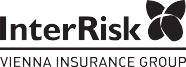 Pełne informacje podawane przed zawarciem umowy i informacje umowne podawane są w innych dokumentach, w tym w Ogólnych Warunkach Ubezpieczenia EDU PLUS zatwierdzonych uchwałą nr 01/25/03/2022 Zarządu InterRisk Towarzystwo Ubezpieczeń Spółka Akcyjna Vienna Insurance Group z dnia 25.03.2022 roku.Jakiego rodzaju jest to ubezpieczenie?Ubezpieczenie EDU PLUS to kompleksowa ochrona ubezpieczeniowa przed skutkami niespodziewanych zdarzeń losowych obejmująca choroby oraz nieszczęśliwe wypadki, które mają miejsce podczas trwania ochrony ubezpieczeniowej, świadczenie usług Asysty Prawnej w odniesieniu do problemów prawnych związanych z życiem prywatnym Ubezpieczonego oraz organizację i pokrycie kosztów świadczenia Ubezpieczonemu usług pomocy informatycznej, pomocy psychologicznej, pomocy prawnej w ramach Opcji Hejt Stop. Co jest przedmiotem ubezpieczenia?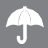 3 następstwa nieszczęśliwego wypadku (NNW), który wydarzył się pod- czas trwania ochrony ubezpieczeniowej lub choroby i ich następstwa, które zostały rozpoznane w trakcie trwania ochrony ubezpieczeniowej, organizacja i pokrycie kosztów usług Asysty Prawnej związanych z ży- ciem prywatnym Ubezpieczonego oraz organizacja i pokrycie kosztów świadczenia Ubezpieczonemu usług pomocy informatycznej, pomocy psychologicznej, pomocy prawnej w ramach Opcji Hejt Stop.Suma ubezpieczenia:3 Opcja Podstawowa, Podstawowa Plus – od 1 000 PLN do 80 000 PLN3 Ochrona Plus – od 1 000 PLN do 50 000 PLN3 Opcja Progresja – od 1 000 PLN do 32 000 PLN3 Opcja Ochrona – od 7 000 PLN do 25 000 PLN3 Opcja Hejt Stop – 5 000 PLN Opcje dodatkowe:3 D1 – Śmierć Ubezpieczonego w następstwie wypadku komunikacyjnego – do 50 000 PLN3 D2 – Oparzenia – do 10 000 PLN3 D3 – Odmrożenia – do 10 000 PLN3 D4 – Pobyt w szpitalu w wyniku nieszczęśliwego wypadku – do 10 000 PLN3 D5 – Pobyt w szpitalu w wyniku choroby – do 10 000 PLN3 D6 – Poważne Choroby – do 2 000 PLN3 D7 – Koszty operacji plastycznych w wyniku nieszczęśliwego wypadku – do 5 000 PLN3 D8 – Operacja w wyniku nieszczęśliwego wypadku – do 5 000 PLN3 D9 – Operacja w wyniku choroby – do 5 000 PLN3 D10 – Koszty leczenia w wyniku nieszczęśliwego wypadku – do 8 000 PLN3 D11 – Czasowa niezdolność Ubezpieczonego do nauki i/lub pracy w wyniku NW – do 3 000 PLN3 D12 – Rozpoznanie u Ubezpieczonego wady wrodzonej serca – do 1 000 PLN3 D13 – Koszty leczenia stomatologicznego w wyniku NW – do 1 000 PLN3 D14 – Uciążliwe leczenie w wyniku nieszczęśliwego wypadku – do 200 PLN3 D15 – Assistance EDU PLUS – 5 000 PLN3 D16 – TeleMedycyna – 5 000 PLN3 D17 – Pakiet ONKO – 5 000 PLN3 D18 – koszty leków – do 500 PLN3 D19 – koszty pogrzebu Ubezpieczonego – do 5 000 PLN3 D20 – Pakiet KLESZCZ i rozpoznanie boreliozy – do 1 500 PLN3 D21 – koszty dostosowania mieszkania lub pojazdu po NW – do 10 000 PLN3 D22 – koszty opłaconej wycieczki po NW – do 1 500 PLN3 D23 – koszty opłaconego czesnego po śmierci opiekuna prawnego lub rodzica Ubezpieczonego w następstwie NW – do 2 500 PLN3 D24 – opieka nad dzieckiem przebywającym w szpitalu – do 5 000 PLN3 D25 – koszty leczenia po ekspozycji – do 5 000 PLN3 D26 – e-Rehabilitacja – do 5 000 PLN3 D27 – Asysta Prawna – do 500 PLN Czego nie obejmuje ubezpieczenie?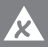 x rodzajów ryzyk określonych w Opcjach Dodatkowych rozszerzających zakres ubezpieczenia, jeżeli nie została za nie opłacona dodatkowa składka Jakie są ograniczenia ochrony ubezpieczeniowej?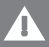 InterRisk nie odpowiada w szczególności za szkody powstałe w następstwie lub w związku z:! umyślnym popełnieniem lub usiłowaniem popełnienia przestępstwa przez Ubezpieczonego!  popełnieniem lub usiłowaniem popełnienia samobójstwa lub samooka- leczenia się przez Ubezpieczonego! chorobami, lub uszkodzeniami ciała rozpoznanymi przed datą objęcia ochroną ubezpieczeniową!  chorobą zawodową, chorobą psychiczną! uprawianiem sportów i aktywności wysokiego ryzyka przez Ubezpie- czonego! wyczynowym uprawianiem sportu, za wyjątkiem sytuacji gdzie Ubez- pieczający rozszerzył zakres ubezpieczenia o wyczynowe uprawianie sportu!  operacją wtórnąGdzie obowiązuje ubezpieczenie?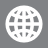 3 Ochrona ubezpieczeniowa udzielana jest przez 24 godziny na dobę na obszarze całego świata, za wyjątkiem: Opcji Dodatkowej D4 (pobyt w szpitalu w wyniku nieszczęśliwego wypadku), Opcji Dodatkowej D5 (pobyt w szpitalu w wyniku choroby), Opcji Dodatkowej D7 (koszty operacji plastycznych w wyniku nieszczę- śliwego wypadku), Opcji Dodatkowej D8 (operacje w wyniku nieszczęśliwego wypadku), Opcji Dodatkowej D9 (operacje w wyniku choroby), Opcji Dodat- kowej D10 (koszty leczenia w wyniku nieszczęśliwego wypadku), Opcji Dodatkowej D11 (czasowa niezdolność Ubezpieczonego do nauki lub do pracy), Opcji Dodatkowej D13 (koszty leczenia stomatologicznego w wyniku NNW), Opcji Dodatkowej D14 (uciążliwe leczenie w wyniku nieszczęśliwego wypadku),Opcji Dodatkowej D15 (assistance Edu Plus), Opcji Dodatkowej D18 (koszty leków), Opcji Dodatkowej D21 (dostosowanie mieszkania lub pojazdu po nieszczęśliwym wypadku), Opcji Dodatkowej D24 (opieka nad dzieckiem przebywającym w szpitalu), w ramach których ochrona ubezpieczeniowa udzielana jest przez 24 godziny na dobę na terytorium Rzeczypospolitej Polskiej, a w przypadku Opcji Dodatkowej D27 (Asysta Prawna) ochrona ubezpieczeniowa jest udzielana od poniedziałku do piątku w godzinach 9:00 – 17:00 i obejmuje wypadki ubezpieczeniowe zaistniałe w okresie ubezpieczenia i rozpoznawane na terenie Rzeczypo- spolitej Polskiej według prawa polskiego, a w przypadku Opcji Hejt Stop pomoc informatyczna udzielana jest przez 24 godziny na dobę w dni robocze, a pomoc prawna i pomoc psychologiczna udzielane są w dni robocze w godz. 8:00 – 20:00, z wyłączeniem dni wolnych od pracy oraz 24 i 31 grudnia. Co należy do obowiązków ubezpieczonego?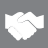 niezwłoczne zgłoszenie się do lekarza i zastosowania się do jego zaleceń, w razie powstania zdarzenia mogącego powodować odpowiedzialność InterRiskzawiadomienie InterRisk o zajściu zdarzeniapoddanie się badaniu przez lekarza wskazanego przez InterRisk, jeżeli InterRisk zażądał takiego badania, celem rozpoznania zgłaszanych obrażeń ciała Jak i kiedy należy opłacać składki?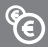 Składkę należy opłacić w wysokości, formie (gotówka lub przelew) i terminach określonych w umowie ubezpieczenia.Kiedy rozpoczyna się i kończy ochrona ubezpieczeniowa?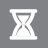 Odpowiedzialność InterRisk z tytułu mowy ubezpieczenia rozpoczyna się od dnia wskazanego w umowie ubezpieczenia jako początek okresu ubezpieczenia, chyba że umówiono się inaczej; jednakże wobec Ubezpieczonego przystępującego do ubezpieczenia za pomocą środków komunikacji elektronicznej po upływie miesiąca od dnia wskazanego w umowie ubezpieczenia jako początek okresu ubezpieczenia, odpowiedzialność InterRisk rozpoczyna się od dnia następnego po zapłaceniu składki lub jej pierwszej raty.Odpowiedzialność InterRisk ustaje:wraz z zakończeniem okresu ubezpieczenia;z dniem odstąpienia przez Ubezpieczającego od umowy ubezpieczenia;z dniem rozwiązania umowy ubezpieczenia za porozumieniem stron albo w wyniku jej wypowiedzenia;w przypadku opłacenia składki w ratach – jeżeli po upływie terminu płatności raty InterRisk wezwie Ubezpieczającego do jej zapłaty z zagrożeniem, że brak zapłaty w terminie 7 dni od daty otrzymania wezwania przez Ubezpieczającego spowoduje ustanie odpowiedzialność InterRisk, a kolejna rata składki nie zostanie opłacona w tym terminie – z dniem upływu tego terminu;wobec Ubezpieczonego – z dniem wyczerpaniem sumy ubezpieczenia wskutek wypłacenia świadczenia lub świadczeń o łącznej wysokości równej sumie ubezpieczenia lub górnej granicy odpowiedzialności;wobec Ubezpieczonego – z dniem jego zgonu;wobec Ubezpieczonego w umowie ubezpieczenia grupowego – z upływem ostatniego dnia miesiąca kalendarzowego, w którym InterRisk otrzymał oświadczenie o wystąpieniu Ubezpieczonego z ubezpieczenia. Jak rozwiązać umowę?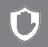 Jeżeli umowę ubezpieczenia zawarto na okres dłuższy niż sześć miesięcy, Ubezpieczający ma prawo odstąpić od umowy ubezpieczenia w terminie 30 dni a w przypadku, gdy Ubezpieczający jest przedsiębiorcą w terminie 7 dni od dnia zawarcia umowy ubezpieczenia.Konsument, który zawarł na odległość umowę ubezpieczenia, może od niej odstąpić bez podania przyczyn, składając oświadczenie na piśmie, w terminie 30 dni od dnia zawarcia umowy lub od dnia potwierdzenia informacji, o których mowa w art. 39 ustawy o prawach konsumenta, jeżeli jest to termin późniejszy. Termin uważa się za zachowany, jeżeli przed jego upływem oświadczenie zostało wysłane. W przypadku odstąpienia przez konsumenta od umowy ubezpieczenia InterRisk przysługuje wyłącznie część składki obliczonej proporcjonalnie za każdy dzień udzielania przez InterRisk ochrony ubezpieczeniowej.Ubezpieczający może wypowiedzieć umowę ubezpieczenia w każdym czasie jej obowiązywania ze skutkiem na ostatni dzień miesiąca kalendarzowego z zachowaniem 30 dniowego okresu wypowiedzenia.oGÓLnE waRUnKi UBEzPiECzEnia EDU PLUSInterRisk Kontakt22 575 25 25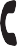 SPiS tREŚCiInformacje, o których mowa w art. 17 ust. 1 ustawyo działalności ubezpieczeniowej i reasekuracyjnej	rewers str. 1PoStanowiEnia PoCzĄtKowE§1Ogólne warunki ubezpieczenia EDU PLUS, zwane dalej „OWU” mają zastosowanie do umów ubezpieczenia zawieranych przez InterRisk Towarzystwo Ubezpieczeń Spółkę Akcyjną Vienna Insurance Group z siedzibą w Warszawie, ul. Noakowskiego 22, wpisaną do rejestru przedsiębiorców Krajowego Rejestru Sądowego prowadzonego przez Sąd Rejonowy dla m.st. Warszawy w Warszawie, XII Wydział Gospodarczy Krajowego Rejestru Sądowego pod numerem KRS: 0000054136, prowadzącą działalność ubezpieczeniową i reasekuracyjną w oparciu o zezwolenie Ministra Finansów Du/905/A/KP/93 z 5 listopada 1993 roku zwaną dalej „InterRisk” z osobami fizycznymi, osobami prawnymi oraz jednostkami organizacyjnymi nie będącymi osobami prawnymi, którym ustawa przyznaje zdolność prawną.Umowę ubezpieczenia można zawrzeć także na cudzy rachunek, z tym że Ubezpieczony imiennie wskazany jest w umowie ubezpieczenia lub też w zależności od rodzaju zawartej umowy ubezpieczenia nie jest wskazany w umowie ubezpieczenia.Strony mogą wprowadzić do umowy ubezpieczenia postanowienia dodatkowe lub odmienne. Różnice między OWU, a treścią umowy ubezpieczenia InterRisk przedstawi Ubezpieczającemu na piśmie przed zawarciem umowy ubezpieczenia.Do umowy ubezpieczenia mają zastosowanie obowiązujące przepisy prawa polskiego, w tym przepisy kodeksu cywilnego i ustawy o działalności ubezpieczeniowej i rease- kuracyjnej.Co oznaCzaJĄ oKREŚLEnia UŻYtE w owU?DEFiniCJE§2Poniższe pojęcia użyte w OWU oraz innych dokumentach dotyczących zawarcia lub wykonywania umowy ubezpieczenia mają następujące znaczenie:akty terroru – nielegalne działania i akcje organizowane z pobudek ideolo- gicznych, religijnych, politycznych lub społecznych, indywidualne lub grupowe, prowadzone przez osoby działające samodzielnie lub na rzecz bądź z ramienia jakiejkolwiek organizacji lub rządu, skierowane przeciwko osobom, obiektom lub społeczeństwu, mające na celu wywarcie wpływu na rząd, wprowadzenie chaosu, zastraszenie ludności i dezorganizację życia publicznego przy użyciu przemocy lub groźby użycia przemocy;anemia aplastyczna – niewydolność szpiku kostnego, rozpoznana przez lekarza i zakwalifikowana w Międzynarodowej Statystycznej Klasyfikacji Chorób i Problemów Zdrowotnych ICD-10 jako kod: D60-D61;aplikacja – w ramach Opcji Hejt Stop oprogramowanie komputerowe udostęp- nione Ubezpieczonemu przez serwis informatyczny wskazany przez InterRisk, które jest instalowane na urządzeniu należącym do Ubezpieczonego, celem reali- zacji zdalnego i bezpiecznego wsparcia informatycznego;badania diagnostyczne po ekspozycji – przeprowadzone u Ubezpieczonego badania na obecność wirusa HIV lub WZW po ekspozycji;bąblowica – choroba rozpoznana przez lekarza i zakwalifikowana w Międzyna- rodowej Statystycznej Klasyfikacji Chorób i Problemów Zdrowotnych ICD-10 jako kod: B67;borelioza – choroba rozpoznana przez lekarza i zakwalifikowana w Międzynaro- dowej Statystycznej Klasyfikacji Chorób i Problemów Zdrowotnych ICD-10 jako kod: A69.2;Centrum assistance – jednostka organizacyjna wskazana przez InterRisk (adres, numer telefonu podawany jest w umowie ubezpieczenia), która na zlecenie InterRisk organizuje świadczenia assistance w zakresie Opcji Hejt Stop oraz w zakresie Opcji Dodatkowej D15 (Assistance Edu Plus);Centrum onKo – jednostka organizacyjna wskazana przez InterRisk (szczegółowe dane podane są w OWU), która na zlecenie InterRisk organizuje usługi objęte Pakietem ONKO;Centrum teleMedycyny – jednostka organizacyjna wskazana przez InterRisk (szczegółowe dane podane są w OWU), która na zlecenie InterRisk organizuje świadczenia TeleMedycyny;Centrum e-Rehabilitacji – jednostka organizacyjna wskazana przez InterRisk (adres, numer telefonu podawany jest w umowie ubezpieczenia), która na zlecenie InterRisk organizuje świadczenia zdrowotne w ramach E-Rehabilitacji;choroba – zaburzenia w funkcjonowaniu narządów lub organów ciała Ubezpie- czonego, niezależnie od niczyjej woli, co do których lekarz może postawić diagnozę, wymagające leczenia lub diagnostyki;choroba psychiczna – zgodnie z diagnozą lekarza prowadzącego leczenie choroba zakwalifikowana w Międzynarodowej Statystycznej Klasyfikacji Chorób i Problemów Zdrowotnych ICD-10 jako zaburzenia psychiczne i zaburzenia zachowania jako kod ICD: F00-F99;choroba zawodowa – choroba znajdująca się w wykazie chorób stanowiącym załącznik do rozporządzenia Rady Ministrów w sprawie chorób zawodowych w brzmieniu obowiązującym w dniu zawarcia umowy ubezpieczenia;choroby autoimmunologiczne – schorzenia w przebiegu których układ odpornościowy wytwarza przeciwciała skierowane przeciwko własnym tkankom, co wywołuje chroniczne zapalenie i ich trwałe uszkodzenia. Niezbędne jest wystąpienie podwyższonego ponad normę miana przeciwciał oraz wystąpienie co najmniej jednego objawu klinicznego charakterystycznych dla danego zespołu chorobowego;cukrzyca typu i – choroba rozpoznana przez lekarza i zakwalifikowana zgodnie z Międzynarodową Statystyczną Klasyfikacją Chorób i Problemów Zdrowotnych ICD-10 jako kod: E10;czasowa niezdolność Ubezpieczonego do nauki lub do pracy – czasowa utrata zdolności do wykonywania pracy przez Ubezpieczonego lub uczęszczania na zajęcia lekcyjne powstała w następstwie nieszczęśliwego wypadku, który miał miejsce w trakcie trwania ochrony ubezpieczeniowej, udokumentowana:kopią zaświadczenia lekarskiego/wydrukiem zaświadczenia lekarskiego wy- stawionego zgodnie z rozporządzeniem Ministra Pracy i Polityki Społecznej w sprawie trybu i sposobu orzekania o czasowej niezdolności do pracy, wysta- wiania zaświadczenia lekarskiego oraz trybu i sposobu sprostowania błędu w zaświadczeniu lekarskim w brzmieniu obowiązującym w dniu zawarcia umowy ubezpieczenia, potwierdzoną za zgodność z oryginałem przez pra- codawcę lub placówkę medyczną, która wystawiła ww. zaświadczenie oraz zaświadczeniem stwierdzającym zatrudnienie – w przypadku Ubezpieczonego będącego pracownikiem placówki oświatowej, chyba że Ubezpieczony nie mógł go uzyskać z przyczyn od siebie niezależnych,zaświadczeniem lekarskim/wydrukiem zaświadczenia lekarskiego potwier- dzającym okres niezdolności do nauki i zaświadczeniem ze szkoły potwierdza- jącym nieobecność na zajęciach lekcyjnych – w przypadku Ubezpieczonego będącego dzieckiem lub uczniem uczęszczającym do placówki oświatowej;czesne – opłata za naukę Ubezpieczonego;droga publiczna – droga w rozumieniu art. 1 ustawy o drogach publicznych w brzmieniu obowiązującym w dniu zawarcia umowy ubezpieczenia;Druga opinia Lekarska Krajowa – jednorazowe świadczenie realizowane za pośrednictwem Centrum ONKO, polegające na przygotowaniu dla Ubezpieczonego opinii Lekarza Konsultanta na temat jednej z rodzajów Poważnych Chorób wymienionych w Pakiecie ONKO, na podstawie przesłanej przez Ubezpieczonego do Centrum ONKO dokumentacji medycznej Poważnej Choroby z Pakietu ONKO, która została u niego rozpoznana po raz pierwszy w okresie trwania ochrony ubezpieczeniowej. W ramach Drugiej Opinii Lekarskiej Krajowej InterRisk za pośrednictwem Centrum ONKO zorganizuje i pokryje koszt:udzielenia Ubezpieczonemu informacji o niezbędnej dokumentacji medycznej umożliwiającej wydanie Drugiej Opinii Lekarskiej Krajowej,przygotowania Drugiej Opinii Lekarskiej Krajowej przez Lekarza Konsultanta,udostępnienia Drugiej Opinii Lekarskiej Krajowej Ubezpieczonemu;dziecko – każde dziecko własne Ubezpieczającego lub dziecko w pełni, bądź nie w pełni przez niego przysposobione, w wieku do 18 lat, a w przypadku uczęszczania do szkoły publicznej lub niepublicznej (w tym uczelni wyższej), znajdującej się na terenie Rzeczypospolitej Polski, w trybie dziennym, zaocznym lub wieczorowym, z wyłączeniem kursów oraz kształcenia korespondencyjnego – w wieku do 25 lat;Informacje, o których mowa w art. 17 ust. 1 ustawyo działalności ubezpieczeniowej i reasekuracyjnejdzień pobytu w szpitalu – pobyt na oddziale szpitalnym trwający co najmniej jeden dzień, służący przywracaniu lub poprawie stanu zdrowia Ubezpieczonego, spowodowany nieszczęśliwym wypadkiem lub chorobą. Dzień przyjęcia Ubezpie- czonego do szpitala i dzień wypisu ze szpitala, w przypadku wypłaty świadczenia, liczone są oddzielnie jako pełne dni pobytu w szpitalu, z zastrzeżeniem, że jeśli dzień przyjęcia Ubezpieczonego do szpitala i dzień wypisu ze szpitala nastąpiły w tym samym dniu, liczone są one jako jeden dzień pobytu w szpitalu;E–konsultacja – świadczenie TeleMedycyny organizowane przez Centrum Tele- Medycyny na zlecenie InterRisk, realizowane w formie:czatu internetowego – wymiany krótkich wiadomości tekstowych,telekonferencji – przekazu audio,wideokonferencji – przekazu audiowizualnego. E-konsultacja trwa maksimum 15 minut;e-Rehabilitacja – świadczenia zdrowotne, w organizacji których pośredniczy Centrum e-Rehabilitacji na zlecenie InterRisk, realizowane w domu lub w Centrum e-Rehabilitacji pod osobistym nadzorem i zgodnie z zaleceniami fizjoterapeuty albo w domu pod zdalnym nadzorem fizjoterapeuty wykonywanym za pośrednictwem systemów teleinformatycznych lub systemów łączności, które umożliwiają przesyłanie obrazu oraz dźwięku (wideokonferencji);ekspozycja – narażenie na zakażenie wirusem HIV lub zakażenie wirusem WZW Ubezpieczonego zdobywającego – zgodnie z ustawą o działalności leczniczej w brzmieniu obowiązującym w dniu zawarcia umowy ubezpieczenia – kwalifikacje do wykonywania zawodu medycznego;jednorazowe świadczenie – świadczenie wypłacane Ubezpieczonemu z tytułu ubezpieczenia, w ramach którego odpowiedzialność InterRisk jest ograniczona do jednego zdarzenia w okresie ubezpieczenia;kolarstwo górskie – forma kolarstwa uprawianego za pomocą rowerów górskich w trudnym terenie: górskim, leśnym poza wyznaczonymi szlakami turystycznymi dla rowerów oraz na specjalnie wyznaczonych torach rowerowych obfitujących w liczne naturalne lub sztuczne przeszkody (muldy, koleiny, ostre wiraże, skocznie);konsultacje specjalistyczne po ekspozycji – przeprowadzone przez Ubezpie- czonego z lekarzem konsultacje po ekspozycji;koszty leczenia – poniesione na terytorium Rzeczpospolitej Polskiej, niezbędne z medycznego punktu widzenia i udokumentowane koszty z tytułu:wizyt lekarskich z wyłączeniem wizyt stomatologicznych,zabiegów ambulatoryjnych,badań zleconych przez lekarza prowadzącego leczenie,pobytu w szpitalu,operacji przeprowadzonej w trakcie co najmniej trzydniowego pobytu w szpi- talu, za wyjątkiem operacji plastycznych,zakupu środków opatrunkowych przepisanych przez lekarza,rehabilitacji zleconej przez lekarza prowadzącego leczenie;koszty leczenia po ekspozycji – poniesione na terytorium Rzeczpospolitej Polskiej w okresie nie dłuższym niż 12 miesięcy od daty ekspozycji, niezbędne z medycznego punktu widzenia i udokumentowane koszty z tytułu:konsultacji specjalistycznych po ekspozycji,badań diagnostycznych po ekspozycji,profilaktyki lekowej po ekspozycji;koszty pogrzebu – poniesione na terytorium Rzeczypospolitej Polskiej, udokumentowane koszty pogrzebu lub kremacji powstałe w wyniku śmierci Ubezpieczonego w następstwie nieszczęśliwego wypadku. Kosztami pogrzebu są koszty: zakupu trumny lub urny; przygotowania ciała zmarłego do pogrzebu lub kremacji; transportu zwłok na terenie Rzeczypospolitej Polskiej do miejsca pogrzebu lub kremacji, zakupu i montażu nagrobka, zakupu wieńców, kwiatów, organizacji ostatniego pożegnania (konsolacji). Definicja kosztów pogrzebu nie obejmuje: opłat i datków wniesionych na rzecz jakiegokolwiek kościoła, kosztów zakupu odzieży dla zmarłego, kosztów zakupu odzieży żałobnej dla członków rodziny, kosztów zakupu miejsca pochówku;lekarz – osoba posiadająca formalnie potwierdzone kwalifikacje zgodnie z wy- mogami prawa obowiązującego w kraju, w którym świadczy usługi, wykonująca zawód w zakresie swoich uprawnień i kwalifikacji, niebędąca Ubezpieczającym, Ubezpieczonym lub osobą bliską dla Ubezpieczonego;lekarz Centrum assistance – lekarz zatrudniony lub współpracujący z Centrum Assistance;Lekarz Konsultant – lekarz wydający w ramach Pakietu ONKO Drugą Opinię Lekarską Krajową oraz udzielający Telekonsultacji lekarskich specjalistycznych, będący chirurgiem, nefrologiem, kardiologiem, endokrynologiem, reumatolo- giem, specjalistą chorób zakaźnych, onkologiem. Wybór Lekarza Konsultanta dla Ubezpieczonego będzie dokonywany przez Centrum ONKO, z uwzględnieniem specyfiki jednej z Poważnych Chorób Ubezpieczonego wymienionych w Pakiecie ONKO;materiały wybuchowe – substancje chemiczne stałe lub ciekłe albo mieszaniny substancji zdolne do reakcji chemicznej z wytwarzaniem gazu o takiej temperaturze i ciśnieniu i z taką szybkością, że mogą powodować zniszczenia w otaczającymśrodowisku, a także wyroby wypełnione materiałem wybuchowym w rozumieniu ustawy o wykonywaniu działalności gospodarczej w zakresie wytwarzania i obrotu materiałami wybuchowymi, bronią, amunicją oraz wyrobami i technologią o prze- znaczeniu wojskowym i policyjnym w brzmieniu obowiązującym w dniu zawarcia umowy ubezpieczenia, a także ustawy o materiałach wybuchowych przeznaczo- nych do użytku cywilnego w brzmieniu obowiązującym w dniu zawarcia umowy ubezpieczenia. Za materiały wybuchowe nie uważa się amunicji do broni palnej używanej wyłącznie pod nadzorem instruktora na strzelnicy sportowej lub wojskowej;nieszczęśliwy wypadek – nagłe zdarzenie mające miejsce w trakcie trwania ochrony ubezpieczeniowej wywołane przyczyną zewnętrzną, na skutek której Ubezpieczony niezależnie od swej woli doznał uszkodzenia ciała, rozstroju zdro- wia lub zmarł. W rozumieniu OWU za nieszczęśliwy wypadek uważa się również zawał serca lub udar mózgu, za wyjątkiem ubezpieczenia na wypadek śmierci opiekuna prawnego lub rodzica Ubezpieczonego w następstwie nieszczęśliwego wypadku, o którym mowa w §4 ust. 1 pkt 1) lit. h), pkt 2) lit. k) oraz pkt 3) lit. g);niewydolność nerek – choroba, w której dochodzi do upośledzenia funkcji nerek i ograniczenia współczynnika przesączania kłębuszkowego poniżej 60 ml/min/1.73m2 powierzchni ciała, rozpoznana przez lekarza i zakwalifikowana zgodnie z Międzynarodową Statystyczną Klasyfikacją Chorób i Problemów Zdrowotnych ICD-10 jako kod: N17-N18.9;niewydolność serca – choroba rozpoznana przez lekarza i zakwalifikowana zgodnie z Międzynarodową Statystyczną Klasyfikacją Chorób i Problemów Zdrowotnych ICD-10 jako kod: I50 oraz w której funkcjonowanie serca upośledza zdolność do zapewnienia wystarczającego przepływu krwi zgodnie z zapotrzebowaniem or- ganizmu. Prezentując przy tym objawy kliniczne, zawarte w III i IV klasie wg Skala NYHA;Skala NYHA:nowotwór złośliwy – choroba rozpoznana przez lekarza i zakwalifikowana zgodnie z Międzynarodową Statystyczną Klasyfikacją Chorób i Problemów Zdrowotnych ICD-10 jako kod: C00-C97, za wyjątkiem chorób zakwalifikowanych jako kod: C76-C80 oraz nowotworu nieinwazyjnego (carcinoma in situ);odmrożenie – uszkodzenie skóry, powstałe w wyniku działania niskiej tempera- tury. Stopień odmrożenia określany jest w dokumentacji medycznej przez lekarza zgodnie z Międzynarodową Statystyczną Klasyfikacją Chorób i Problemów Zdro- wotnych ICD-10;odpady radioaktywne – odpady promieniotwórcze: stałe, ciekłe lub gazowe, zawierające substancje promieniotwórcze;oparzenie – uszkodzenie skóry, powstałe w wyniku działania ciepła, żrących substancji chemicznych (stałych, płynnych, gazowych) prądu elektrycznego, promieni słonecznych – UV, promieniowania (RTG, UV i innych czynników promieniotwórczych), wysokiej temperatury.Stopień oparzenia określany jest w dokumentacji medycznej przez lekarza zgodnie z Międzynarodową Statystyczną Klasyfikacją Chorób i Problemów Zdrowotnych ICD-10;operacja – inwazyjny zabieg chirurgiczny, wykonany w znieczuleniu ogólnym, przewodowym lub miejscowym, przez uprawnionego lekarza o specjalności za- biegowej, przeprowadzony podczas co najmniej trzydniowego pobytu w szpitalu w okresie trwania ochrony ubezpieczeniowej, niezbędny z medycznego punktu widzenia dla przywrócenia prawidłowej czynności chorego narządu lub organu. Operacją, w rozumieniu OWU, nie jest: zabieg przeprowadzony w celach diagno- stycznych, inwazyjny zabieg chirurgiczny niewymagający co najmniej trzydniowego pobytu w szpitalu oraz zabieg niewynikający ze wskazań medycznych;operacja plastyczna – inwazyjny zabieg chirurgiczny wykonany w znieczuleniu ogólnym, przewodowym lub miejscowym, przez uprawnionego lekarza o spe- cjalności zabiegowej, przeprowadzony w szpitalu, mający na celu usunięcie oszpeceń, okaleczeń lub deformacji ciała Ubezpieczonego, powstałych wskutek nieszczęśliwego wypadku, zalecony przez lekarza prowadzącego leczenie jako niezbędna część procesu leczenia;operacja wtórna – każda następna operacja związana przyczynowo z tym samym nieszczęśliwym wypadkiem lub chorobą;opiekun prawny – osoba sprawująca opiekę nad Ubezpieczonym ustanowiona przez sąd opiekuńczy zgodnie z przepisami kodeksu rodzinnego i opiekuńczego;osoby bliskie – małżonek, dzieci, partner, rodzeństwo, matka, ojciec, ojczym, macocha, pasierb, pasierbica, teściowie, zięciowie, synowe, przysposabiający i przy- sposobieni Ubezpieczonego, opiekunowie ustanowieni przez sąd opiekuńczy;padaczka – choroba rozpoznana przez lekarza i zakwalifikowana zgodnie z Mię- dzynarodową Statystyczną Klasyfikacją Chorób i Problemów Zdrowotnych ICD- 10 jako kod G40-G40.9;Pakiet onKo – świadczone przez InterRisk za pośrednictwem Centrum ONKO usługi obejmujące Drugą Opinię Lekarską Krajową oraz Telekonsultacje lekarskiespecjalistyczne, pod warunkiem rozpoznania u Ubezpieczonego po raz pierwszy w okresie trwania ochrony ubezpieczeniowej jednej z następujących rodzajów Poważnych Chorób: nowotworu złośliwego, cukrzycy typu I, niewydolności serca, niewydolności nerek, choroby autoimmunologicznej, zapalenia opon mózgowo- rdzeniowych;pandemia – epidemia danej choroby zakaźnej występująca w tym samym czasie w różnych krajach i na różnych kontynentach, w rozumieniu Światowej Organizacji Zdrowia (WHO);paraliż – całkowita, nieodwracalna utrata funkcji ruchowej co najmniej dwóch kończyn. Choroba rozpoznana przez lekarza i zakwalifikowana zgodnie z Między- narodową Statystyczną Klasyfikacją Chorób i Problemów Zdrowotnych ICD-10 jako kod: G81 – G83.0;partner – osoba fizyczna, pozostająca z Ubezpieczonym w związku pozamałżeń- skim, niepozostająca z Ubezpieczonym w stosunku pokrewieństwa, powinowactwa, ani przysposobienia, zamieszkująca pod tym samym adresem przez okres co naj- mniej dwóch lat, pod warunkiem, iż Ubezpieczony oraz partner nie pozostają w związku małżeńskim z innymi osobami;placówka oświatowa – żłobek lub klub dziecięcy, w rozumieniu ustawy o opiece nad dziećmi w wieku do lat 3 w brzmieniu obowiązującym w dniu zawarcia umowy ubezpieczenia, oraz przedszkole, szkoła, placówka oświatowo-wychowawcza, placówka kształcenia ustawicznego, placówka kształcenia praktycznego, ośrodek kształcenia i doskonalenia zawodowego, placówka artystyczna, w rozumieniu ustawy o systemie oświaty w brzmieniu obowiązującym w dniu zawarcia umowy ubezpieczenia, oraz uczelnie w rozumieniu ustawy Prawo o szkolnictwie wyższym i nauce w brzmieniu obowiązującym w dniu zawarcia umowy ubezpieczenia;pobyt w szpitalu – pobyt Ubezpieczonego na oddziale szpitalnym służący przy- wracaniu lub poprawie stanu zdrowia Ubezpieczonego spowodowany nieszczęśli- wym wypadkiem lub chorobą. Gdy wypis ze szpitala nastąpi po zakończeniu okresu ubezpieczenia pobyt w szpitalu jest objęty odpowiedzialnością Ubezpieczyciela, pod warunkiem, że przyjęcie do szpitala nastąpiło w okresie ubezpieczenia;podmiot wykonujący działalność leczniczą – podmiot leczniczy oraz praktyka zawodowa, w rozumieniu ustawy o działalności leczniczej w brzmieniu obowiązu- jącym w dniu zawarcia umowy ubezpieczenia;pogryzienie – uszkodzenie ciała wskutek pogryzienia przez psa;pojazd – w rozumieniu OWU, wyłącznie na potrzeby ubezpieczenia śmierci Ubezpieczonego w następstwie wypadku komunikacyjnego (Opcja Dodatkowa D1), o którym mowa w §4 ust. 3 pkt 1) OWU za pojazd uznaje się wyłącznie: samochód osobowy, samochód ciężarowy, autobus, pociąg, tramwaj, trolejbus, metro;pokąsanie – uszkodzenie ciała przez zwierzęta inne niż psy lub owady;poliomyelitis – infekcja wywołana wirusem polio, której skutkiem jest paraliż mięśni oddechowych lub mięśni kończyn lub zajęcie ośrodka oddechowego w pniu mózgu, z trwałym następstwem w postaci nasilonego niedowładu lub paraliżu. Choroba rozpoznana przez lekarza i zakwalifikowana zgodnie z Między- narodową Statystyczną Klasyfikacją Chorób i Problemów Zdrowotnych ICD-10 jako kod: A80 lub B91;Poważna Choroba – wyłącznie poniżej wymienione choroby, które zostały rozpoznane po raz pierwszy w trakcie okresu ubezpieczenia: nowotwór złośliwy, paraliż, niewydolność nerek, poliomyelitis, utrata wzroku, utrata mowy, utrata słuchu, anemia aplastyczna, stwardnienie rozsiane, cukrzyca typu I, niewydolność serca, choroby autoimmunologiczne, zapalenie opon mózgowo-rdzeniowych. Za Poważną Chorobę uważa się również transplantację głównych organów;pozostawanie pod wpływem alkoholu – działanie w stanie, gdy zawartość alkoholu w organizmie wynosi od 0,2 ‰ alkoholu we krwi lub od 0,1 mg alkoholu w 1 dm3 w wydychanym powietrzu;praca zawodowa – forma świadczenia pracy lub usług za wynagrodzeniem w ramach stosunku pracy, na podstawie umowy cywilnoprawnej, stosunku służbowego o charakterze administracyjno-prawnym lub w zakresie wykonywania działalności gospodarczej we własnym imieniu;profilaktyka lekowa po ekspozycji – przeprowadzone u Ubezpieczonego leczenie profilaktyczne lekami antyretrowirusowymi po ekspozycji;przekwalifikowanie zawodowe osób niepełnosprawnych – przeszkolenie zawodowe osoby, w stosunku do której Zakład Ubezpieczeń Społecznych lub powiatowy (wojewódzki) zespół ds. orzekania o niepełnosprawności orzekł celowość przekwalifikowania zawodowego ze względu na niezdolność do pracy Ubezpieczonego w jego dotychczas wykonywanym zawodzie;rana – przerwanie ciągłości powłoki ciała w wyniku działania ostrego lub tępego przedmiotu, prowadzące do linijnego lub nieregulowanego uszkodzenia tkanki, powstałe w następstwie nieszczęśliwego wypadku. W rozumieniu OWU za rany nie uważa się ran związanych z leczeniem operacyjnym Ubezpieczonego;rekreacyjne uprawianie sportu – podejmowana dobrowolnie, nie w celach zarobkowych, forma aktywności fizycznej Ubezpieczonego polegająca na upra- wianiu sportu w celu odpoczynku lub rozrywki, niezwiązana z uczestniczeniem w treningach, zawodach, zgrupowaniach i obozach kondycyjnych lub szkolenio- wych organizowanych przez kluby, związki, organizacje sportowe, wykonywana w czasie wolnym od pracy/nauki;rehabilitacja – zlecone przez lekarza prowadzącego leczenie specjalistyczne zabiegi udzielane przez osoby uprawnione do udzielania w/w świadczeń,realizowane metodą kinezyterapii, fizykoterapii, masażu leczniczego, mające na celu wyleczenie lub zmniejszenie dysfunkcji narządów, a także przywrócenie pełnej lub możliwej do osiągnięcia sprawności fizycznej, utraconej w następstwie nieszczęśliwego wypadku;rodzic Ubezpieczonego – ojciec lub matka Ubezpieczonego w rozumieniu prze- pisów kodeksu rodzinnego i opiekuńczego w brzmieniu obowiązującym w dniu zawarcia umowy ubezpieczenia;ruch pojazdu – sytuacje, gdy pojazd porusza się wskutek pracy silnika lub siłą bezwładności;sepsa – rozpoznany przez lekarza zespół ogólnoustrojowej reakcji zapalnej (SIRS) wywołanej zakażeniem, spowodowanym obecnością drobnoustrojów i ich toksycznych produktów we krwi, powodujący dysfunkcję lub niewydolność co najmniej dwóch narządów lub układów;sporty i aktywności wysokiego ryzyka – highlining, slacklining bouldering, wspinaczka skalna w terenie naturalnym, wspinaczka lodowa, taternictwo, alpinizm, himalaizm, skialpinizm i każda forma chodzenia po górach poza wyznaczonymi trasami oraz powyżej wysokości 2000 metrów n.p.m. trekking, zjazdy ekstremalne na nartach, również freestyle, freeride, snowboarding wysokogórski, snowboarding prędkościowy, skoki i ewolucje narciarskie i snowboardowe, rafting, canyoning, hydrospeed, kajakarstwo górskie, szybownictwo spadochroniarstwo, lotniarstwo, paralotniarstwo, motolotniarstwo, baloniarstwo, pilotowanie samolotów lub śmi- głowców, zorbing, skoki z/na bungee, nurkowanie do 20 m głębokości, parkour, freerun, buggykitting, windsurfing, jazda quadem, kitesurfing, żegluga poza wo- dami terytorialnymi w odległości powyżej 12 mil morskich od brzegu, kolarstwo ekstremalne, kolarstwo górskie, speleologia, bobsleje, saneczkarstwo, sporty motorowe tj. sporty realizowane przy użyciu pojazdów silnikowych (spalinowych i elektrycznych) w tym rajdy pojazdów lądowych, wodnych lub powietrznych, heliskiing, heliboarding, freefall, downhill, b.a.s.e. jumping, dream jumping oraz zjazdy na nartach lub snowboardzie poza wyznaczonymi trasami, jazda na nartach wodnych oraz sporty, w których wykorzystywane są pojazdy przeznaczone do poruszania się po śniegu lub lodzie, sporty walki, w tym: mieszane sztuki walki (MMA), kick-boxing, sambo, boks, boks tajski (muay thai), z wyłączeniem karate, judo, taekwondo, kendo, szermierka, capoeira, jiu-jitsu, brazylijskie jiu-jitsu, zapasy, aikido, kung-fu, tai chi, żużel (speedway);stwardnienie rozsiane – choroba charakteryzująca się demielinizacją włókien nerwowych w obrębie mózgu i rdzenia kręgowego, rozpoznana przez lekarza i zakwalifikowana zgodnie z Międzynarodową Statystyczną Klasyfikacją Chorób i Problemów Zdrowotnych ICD-10 jako kod: G35;substancja psychotropowa – substancja określona w wykazie substancji psychotropowych zawartym w rozporządzeniu Ministra Zdrowia w sprawie wykazu substancji psychotropowych, środków odurzających oraz nowych substancji psychoaktywnych w brzmieniu obowiązującym w dniu zawarcia umowy ubezpieczenia;szpital – przedsiębiorstwo podmiotu leczniczego, w którym podmiot ten wykonuje działalność leczniczą w postaci świadczeń szpitalnych w rozumieniu ustawy o działalności leczniczej w brzmieniu obowiązującym w dniu zawarcia umowy ubezpieczenia;środek odurzający – substancja określona w wykazie środków odurzających zawartym w rozporządzeniu Ministra Zdrowia w sprawie wykazu substancji psy- chotropowych, środków odurzających oraz nowych substancji psychoaktywnych w brzmieniu obowiązującym w dniu zawarcia umowy ubezpieczenia;środek zastępczy – produkt zawierający substancję o działaniu na ośrodkowy układ nerwowy, który może być użyty w takich samych celach jak środek odurzający, substancja psychotropowa lub nowa substancja psychoaktywna, których wytwarzanie i wprowadzanie do obrotu nie jest regulowane na podstawie przepisów odrębnych, w rozumieniu ustawy o przeciwdziałaniu narkomanii w brzmieniu obowiązującym w dniu zawarcia umowy ubezpieczenia;świadczenie – kwota pieniężna wypłacana Ubezpieczonemu, a w przypadku śmierci Ubezpieczonego kwota pieniężna wypłacana Uprawnionemu przez InterRisk w przypadku uznania roszczenia powstałego w wyniku zajścia zdarzenia, które jest objęte ochroną ubezpieczeniową;świadczenia szpitalne – świadczenia w rozumieniu ustawy o działalności leczniczej w brzmieniu obowiązującym w dniu zawarcia umowy ubezpieczenia wykonywane całą dobę, kompleksowe świadczenia zdrowotne polegające na diagnozowaniu, leczeniu, pielęgnacji i rehabilitacji, które nie mogą być realizowane w ramach innych stacjonarnych i całodobowych świadczeń zdrowotnych lub ambulatoryjnych świadczeń zdrowotnych;świadczenie teleMedycyny – świadczenie zdrowotne w rozumieniu ustawy o działalności leczniczej w brzmieniu obowiązującym w dniu zawarcia umowy ubezpieczenia realizowane przez lekarza internistę, pediatrę lub dietetyka za pomocą systemów teleinformatycznych lub systemów łączności;telekonsultacje lekarskie specjalistyczne – przysługujące Ubezpieczonemu w ramach Pakietu ONKO świadczenie zdrowotne w rozumieniu ustawy o działal- ności leczniczej w brzmieniu obowiązującym w dniu zawarcia umowy ubezpie- czenia realizowane przez Lekarza Konsultanta za pomocą systemów teleinforma- tycznych lub systemów łączności, pod warunkiem rozpoznania u Ubezpieczonego po raz pierwszy w okresie trwania ochrony ubezpieczeniowej jednej z rodzajów Poważnych Chorób z Pakietu ONKO. W ramach Telekonsultacji lekarskich specjali- stycznych InterRisk za pośrednictwem Centrum ONKO zorganizuje i pokryje koszt 12 takich telekonsultacji, z zastrzeżeniem, że pomiędzy dwoma następującymi po sobie telekonsultacjami musi nastąpić minimum 12 godzinna przerwa. Kosztypołączeń Ubezpieczony ponosi we własnym zakresie;teren placówki oświatowej – budynki oraz ogrodzony teren placówki oświatowej;toksoplazmoza – choroba rozpoznana przez lekarza i zakwalifikowana w Między- narodowej Statystycznej Klasyfikacji Chorób i Problemów Zdrowotnych ICD-10 jako kod: B58;transplantacja głównych organów – przebycie jako biorca operacji przeszczepu serca, serca i płuc, wątroby lub jej części, nerki lub przeszczepu szpiku kostnego będącej następstwem choroby rozpoznanej po raz pierwszy w okresie trwania ochrony ubezpieczeniowej;trekking – forma turystyki pieszej, uprawiana w trudnych warunkach terenowych i klimatycznych: rzecznych, bagiennych, na wulkanach, pustyniach, terenach tropikalnych, lodowcach, górach powyżej wysokości 1 500 n.p.m. lub poza wyznaczonymi górskimi szlakami turystycznymi;trwałe inwalidztwo częściowe – uszkodzenia ciała, wymienione w TABELI nr 1 w §8 pkt 4), a także w TABELI nr 4 w §9 pkt 9) powstałe w następstwie nieszczęśliwego wypadku;Ubezpieczający – osoba fizyczna, osoba prawna albo jednostka organizacyjna nie będąca osobą prawną, której ustawa przyznaje zdolność prawną, zawierająca umowę ubezpieczenia z InterRisk na rachunek Ubezpieczonych lub w przypadku gdy Ubezpieczający ukończył 18 rok życia i spełnia definicję dziecka określoną w OWU – na rachunek własny, zobowiązana do opłacenia składki ubezpieczeniowej;ubezpieczenie grupowe – umowa ubezpieczenia zawierana na rachunek osób fizycznych, przy czym minimalna grupa osób przystępujących do ubezpieczenia wynosi co najmniej 3 osoby, a w przypadku rozszerzenia Opcji Podstawowej, Opcji Podstawowej Plus, Opcji Ochrona, Opcji Ochrona Plus lub Opcji Progresja o Opcje Dodatkowe (D1-D27), o których mowa w §12, §13 minimalna grupa osób przystępujących do ubezpieczenia wynosi co najmniej 5 osób;ubezpieczenie indywidualne – umowa ubezpieczenia zawierana przez Ubez- pieczającego będącego osobą fizyczną na rachunek dziecka lub w przypadku gdy Ubezpieczający ukończył 18 rok życia i spełnia definicję dziecka określoną w OWU, na rachunek własny;ubezpieczenie rodzinne – umowa ubezpieczenia zawierana przez Ubezpiecza- jącego będącego osobą fizyczną na rachunek dzieci, przy czym minimalna liczba osób objętych ochroną ubezpieczeniową w ramach w/w umowy ubezpieczenia wynosi co najmniej 2 osoby;Ubezpieczony – w ramach Opcji Podstawowej, Opcji Podstawowej Plus, Opcji Ochrona, Opcji Ochrona Plus lub Opcji Progresja oraz w ramach Opcji Dodatkowych (D1-D26) – osoba fizyczna, która w dniu przystąpienia do ubezpieczenia nie ukończyła 65 lat, na rzecz której Ubezpieczający zawarł umowę ubezpieczenia, a w ramach Opcji Dodatkowej D27 (Asysta Prawna) – osoba fizyczna, która w dniu przystąpienia do ubezpieczenia jest dzieckiem w rozumieniu OWU, na rzecz której Ubezpieczający zawarł umowę ubezpieczenia;uciążliwe leczenie – leczenie Ubezpieczonego będące następstwem nieszczę- śliwego wypadku, który miał miejsce w trakcie trwania ochrony ubezpieczenio- wej, w wyniku którego nie nastąpił uszczerbek na zdrowiu Ubezpieczonego (0% uszczerbku na zdrowiu), bądź trwałego inwalidztwa częściowego, złamania kości, ran ciętych lub szarpanych, urazów narządów ruchu, wstrząśnienia mózgu, ale przebieg leczenia spowodował czasową niezdolność Ubezpieczonego do nauki lub do pracy przez okres nie krótszy niż 10 dni;udar mózgu – rozpoznany przez lekarza i zakwalifikowany w Międzynarodowej Statystycznej Klasyfikacji Chorób i Problemów Zdrowotnych ICD-10 jako kod: I60- I64;ukąszenie – naruszenie tkanki skóry przez owada;Uprawniony – podmiot wskazany przez Ubezpieczonego a w przypadku osób niepełnoletnich przez przedstawiciela ustawowego Ubezpieczonego do otrzymania świadczenia w razie śmierci Ubezpieczonego w następstwie nieszczęśliwego wypadku. W przypadku niewyznaczenia Uprawnionego, w razie śmierci Ubezpie- czonego w następstwie nieszczęśliwego wypadku, za Uprawnionego uważa się członków najbliższej rodziny Ubezpieczonego według następującej kolejności i udziałów:współmałżonek Ubezpieczonego (w całości), z zastrzeżeniem że przed śmier- cią Ubezpieczonego nie została orzeczona separacja. W przypadku orzeczonej separacji świadczenie nie jest wypłacane współmałżonkowi Ubezpieczonego,dzieci Ubezpieczonego (w częściach równych),rodzice Ubezpieczonego (w częściach równych) albo opiekunowie prawni (w częściach równych) sprawujący opiekę w momencie śmierci Ubezpie- czonego,pozostali członkowie najbliższej rodziny Ubezpieczonego będący spadkobier- cami Ubezpieczonego (w częściach równych);uraz narządu ruchu – powstały w następstwie nieszczęśliwego wypadku uraz narządu ruchu, w wyniku którego nie nastąpiło złamanie kości, ale zgodnie z zaleceniem lekarza narząd ruchu został unieruchomiony z zastosowaniem środka medycznego (gipsu, gipsu syntetycznego (lekkiego), szyny, gorsetu, kołnierza ortopedycznego, stabilizatora, ortezy, tutora gipsowego, kamizelki ortopedycznej);urządzenie – w ramach Opcji Hejt Stop nieuszkodzony i używany zgodnie z przeznaczeniem:sprzęt komputerowy – stacjonarna stacja komputerowa lub notebook, na którym może zostać zainstalowana aplikacja,kompatybilne ze sprzętem komputerowym urządzenia peryferyjne: skaner, monitor, klawiatura, drukarka,podpięte pod sprzęt komputerowy: router, tablet lub smartphone;uszczerbek na zdrowiu – naruszenie sprawności organizmu powstałe w następ- stwie nieszczęśliwego wypadku, polegające na trwałym, nierokującym poprawy w świetle aktualnego stanu wiedzy medycznej, uszkodzeniu danego organu, narządu lub układu;utrata mowy – rozpoznana przez lekarza całkowita i nieodwracalna utrata zdolności mowy, oznaczająca niemożność artykułowania zrozumiałych słów lub zrozumiale mówionego języka, trwająca nieprzerwanie przez okres co najmniej 6 miesięcy;utrata słuchu – rozpoznana przez lekarza całkowita i nieodwracalna utrata słuchu dla wszystkich dźwięków jako następstwo choroby lub nieszczęśliwego wypadku, trwająca nieprzerwanie przez okres co najmniej 6 miesięcy;utrata wzroku – rozpoznana przez lekarza całkowita, trwała i nieodwracalna utrata wzroku w obu oczach (VO=0, z brakiem poczucia światła lub z poczuciem światła bez lokalizacji) powstała w następstwie choroby lub nieszczęśliwego wypadku, z zastrzeżeniem, że o trwałości schorzenia orzeka się po upływie co najmniej 6 miesięcy od daty jego wystąpienia;wada wrodzona – nieprawidłowość anatomiczna zakwalifikowana w Międzyna- rodowej Statystycznej Klasyfikacji Chorób i Problemów Zdrowotnych ICD-10 jako wady rozwojowe wrodzone, zniekształcenia i aberracje chromosomowe (kod ICD: Q00-Q99);wstrząśnienie mózgu – rozpoznane przez lekarza zaburzenie czynności pnia mózgu jako następstwo nieszczęśliwego wypadku, zakwalifikowane w Międzyna- rodowej Statystycznej Klasyfikacji Chorób i Problemów Zdrowotnych ICD-10 jako wstrząśnienie (kod ICD: S06.0);wścieklizna – choroba rozpoznana przez lekarza i zakwalifikowana w Międzyna- rodowej Statystycznej Klasyfikacji Chorób i Problemów Zdrowotnych ICD-10 jako kod: A82;wyczynowe uprawianie sportu – forma aktywności fizycznej podejmowana w celu uzyskania, w drodze indywidualnej lub zbiorowej rywalizacji, maksymalnych wyników sportowych, polegająca na uprawianiu przez Ubezpieczonego sportu:poprzez uczestniczenie w treningach, zawodach, zgrupowaniach i obozach kondycyjnych lub szkoleniowych w ramach pozaszkolnych klubów, związków i organizacji sportowych,podczas zajęć wychowania fizycznego odbywających się w ramach obowiązującego planu lekcji w szkołach sportowych,za wynagrodzeniem, tj. w przypadku otrzymywania wynagrodzenia na podstawie umowy o pracę lub umowy cywilnoprawnej z tytułu uprawiania sportu, zarówno w formie indywidualnej, jak i zespołowej.W rozumieniu OWU za wyczynowe uprawianie sportu nie uważa się aktywności fizycznej Ubezpieczonego, który w dniu przystąpienia do ubezpieczenia nie miał ukończonych 10 lat lub polegającej na:uczestniczeniu w treningach, zawodach, zgrupowaniach i obozach kondycyjnych lub szkoleniowych w ramach szkolnych (uczniowskich) klubów sportowych,uprawianiu sportu podczas zajęć wychowania fizycznego (również w klasach sportowych) odbywających się w ramach obowiązującego planu lekcji, za wyjątkiem sytuacji, gdy Ubezpieczony jest uczniem szkoły sportowej,udziale Ubezpieczonego w zawodach wewnątrzszkolnych lub międzyszkol- nych, za wyjątkiem sytuacji, gdy Ubezpieczony jest uczniem szkoły sportowej,rekreacyjnym uprawianiu sportu;wypadek komunikacyjny – nagłe zdarzenie wywołane ruchem pojazdu, na skutek którego Ubezpieczony, będący pasażerem pojazdu, pieszym lub osobą kierującą pojazdem, niezależnie od swej woli doznał uszkodzenia ciała, rozstroju zdrowia lub zmarł;wyroby medyczne wydawane na zlecenie – wyłącznie wyroby medyczne wy- dawane na zlecenie wymienione w rozporządzeniu Ministra Zdrowia w sprawie wykazu wyrobów medycznych wydawanych na zlecenie w brzmieniu obowiązu- jącym w dniu zawarcia umowy ubezpieczenia;zakażenie wirusem HiV – rozpoznane przez lekarza i zakwalifikowane w Między- narodowej Statystycznej Klasyfikacji Chorób i Problemów Zdrowotnych ICD-10 jako kod: B20-B24 zakażenie wirusem HIV, które nastąpiło wyłącznie w wyniku transfuzji krwi lub w związku z wykonywanym zawodem;zakażenie wirusem wzw – rozpoznane przez lekarza na podstawie przeprowadzonych badań – zażółcenie powłok skórnych i błon śluzowych, podwyższone parametry AspAT, AlAT, obecność antygenu HBs i antygenu HBe;zapalenie opon mózgowo-rdzeniowych – choroba rozpoznana przez lekarza, wywoływana przez wirusy i bakterie, powodująca stan zapalny, potwierdzony badaniem płynu mózgowo-rdzeniowego, obejmujący: oponę miękką, oponę pajęczą oraz przestrzeń podpajęczynówkową, zakwalifikowana zgodnie z Mię- dzynarodową Statystyczną Klasyfikacją Chorób i Problemów Zdrowotnych ICD-10 jako kod: G00-G05;zatrucie pokarmowe – bakteryjne ostre zaburzenie żołądkowo-jelitowe, wynikające ze spożycia pokarmu lub przyjęcia płynów zawierających czynniki szkodliwe, charakteryzujące się biegunką lub wymiotami. Za zatrucie pokarmowe nie uważa się zatrucia spowodowanego zażyciem środków odurzających, środków zastępczych, substancji psychotropowych oraz alkoholu;zawał serca – rozpoznany przez lekarza i zakwalifikowany w Międzynarodowej Statystycznej Klasyfikacji Chorób i Problemów Zdrowotnych ICD-10 jako kod: I21-I22złamanie – przerwanie ciągłości tkanki kostnej stwierdzone przez lekarza;zwichnięcie nawykowe – co najmniej trzecie już zwichnięcie tego samego stawu.JaKĄ oCHRonĘ zaPEwnia UBEzPiECzEniE?PRzEDMiot UBEzPiECzEnia§3Przedmiotem ubezpieczenia są następstwa nieszczęśliwego wypadku, który wydarzył się podczas trwania ochrony ubezpieczeniowej lub choroby i ich następstwa, które zostały rozpoznane w trakcie trwania ochrony ubezpieczeniowej.Ochrona ubezpieczeniowa udzielana jest przez 24 godziny na dobę na obszarze całego świata, za wyjątkiem: Opcji Dodatkowej D4 (pobyt w szpitalu w wyniku nieszczęśliwego wypadku), Opcji Dodatkowej D5 (pobyt w szpitalu w wyniku choroby), Opcji Dodat- kowej D7 (koszty operacji plastycznych w wyniku nieszczęśliwego wypadku), Opcji Dodatkowej D8 (operacje w wyniku nieszczęśliwego wypadku), Opcji Dodatkowej D9 (operacje w wyniku choroby), Opcji Dodatkowej D10 (koszty leczenia w wyniku nie- szczęśliwego wypadku), Opcji Dodatkowej D11 (czasowa niezdolność Ubezpieczonego do nauki lub do pracy), Opcji Dodatkowej D13 (koszty leczenia stomatologicznego w wyniku NNW), Opcji Dodatkowej D14 (uciążliwe leczenie w wyniku nieszczęśliwego wypadku),Opcji Dodatkowej D15 (assistance Edu Plus), Opcji Dodatkowej D18 (koszty leków), Opcji Dodatkowej D21 (dostosowanie mieszkania lub pojazdu po nieszczęśli- wym wypadku), Opcji Dodatkowej D24 (opieka nad dzieckiem przebywającym w szpitalu), w ramach których ochrona ubezpieczeniowa udzielana jest przez 24 godziny na dobę na terytorium Rzeczypospolitej Polskiej, a w przypadku Opcji Dodatkowej D27 (Asysta Prawna) ochrona ubezpieczeniowa jest udzielana od poniedziałku do piątku w godzinach 9:00 – 17:00 i obejmuje wypadki ubezpieczeniowe zaistniałe w okresie ubezpieczenia i rozpoznawane na terenie Rzeczypospolitej Polskiej według prawa pol- skiego, a w przypadku Opcji Hejt Stop pomoc informatyczna udzielana jest przez 24 godziny na dobę w dni robocze (od poniedziałku do piątku), a pomoc prawna i pomoc psychologiczna udzielane są w dni robocze w godz. 8:00 – 20:00, z wyłączeniem dni wolnych od pracy oraz 24 i 31 grudnia.JaKĄ oPCJĘ UBEzPiECzEnia wYBiERzESz? zaKRES UBEzPiECzEnia§4Stosownie do wniosku Ubezpieczającego, jak również w oparciu o postanowienia OWU, umowa ubezpieczenia może być zawarta w:opcji Podstawowej, opcji Podstawowej Plus lub opcji Progresja obejmującej następujące ryzyka:śmierć Ubezpieczonego w wyniku nieszczęśliwego wypadku,śmierć Ubezpieczonego w wyniku nieszczęśliwego wypadku na terenie pla- cówki oświatowej,uszczerbek na zdrowiu w wyniku nieszczęśliwego wypadku,koszty nabycia wyrobów medycznych wydawanych na zlecenie oraz koszty zakupu lub naprawy okularów korekcyjnych lub aparatu słuchowego uszkodzonych w wyniku nieszczęśliwego wypadku na terenie placówki oświatowej,koszty przekwalifikowania zawodowego osób niepełnosprawnych,pogryzienie, pokąsanie, ukąszenie,rozpoznanie u Ubezpieczonego sepsy,śmierć opiekuna prawnego lub rodzica Ubezpieczonego w następstwie nieszczęśliwego wypadku,uszczerbek na zdrowiu w wyniku padaczki,wstrząśnienie mózgu w następstwie nieszczęśliwego wypadku,zatrucie pokarmowe lub nagłe zatrucie gazami, bądź porażenie prądem lub piorunem,rozpoznanie u Ubezpieczonego chorób odzwierzęcych (bąblowicy, toksopla- zmozy, wścieklizny);opcji ochrona, w jednym z wariantów (01-11), obejmującym następujące ryzyka:śmierć Ubezpieczonego w wyniku nieszczęśliwego wypadku,śmierć Ubezpieczonego w wyniku nieszczęśliwego wypadku na terenie pla- cówki oświatowej,rozpoznanie u Ubezpieczonego sepsy,trwałe inwalidztwo częściowe,koszty zakupu wózka inwalidzkiego w przypadku inwalidztwa spowodowa-nego nieszczęśliwym wypadkiem,złamanie jednej lub więcej kości w wyniku nieszczęśliwego wypadku,rany będące następstwem nieszczęśliwego wypadku,urazy narządu ruchu będące następstwem nieszczęśliwego wypadku,pogryzienie, pokąsanie, ukąszenie,wstrząśnienie mózgu w następstwie nieszczęśliwego wypadku,śmierć opiekuna prawnego lub rodzica Ubezpieczonego w następstwie nieszczęśliwego wypadku,zatrucie pokarmowe lub nagłe zatrucie gazami, bądź porażenie prądem lub piorunem,rozpoznanie u Ubezpieczonego chorób odzwierzęcych (bąblowicy, toksopla- zmozy, wścieklizny);opcji ochrona Plus obejmującej następujące ryzyka:śmierć Ubezpieczonego w wyniku nieszczęśliwego wypadku,śmierć Ubezpieczonego w wyniku nieszczęśliwego wypadku na terenie pla- cówki oświatowej,koszty nabycia wyrobów medycznych wydawanych na zlecenie oraz koszty zakupu lub naprawy okularów korekcyjnych lub aparatu słuchowego uszkodzonych w wyniku nieszczęśliwego wypadku na terenie placówki oświatowej,koszty przekwalifikowania zawodowego osób niepełnosprawnych,pogryzienie, pokąsanie, ukąszenie,rozpoznanie u Ubezpieczonego sepsy,śmierć opiekuna prawnego lub rodzica Ubezpieczonego w następstwie nieszczęśliwego wypadku,uszczerbek na zdrowiu w wyniku padaczki,trwałe inwalidztwo częściowe,złamanie kości, zwichnięcia lub skręcenia stawów,zatrucie pokarmowe lub nagłe zatrucie gazami, bądź porażenie prądem lub piorunem,uszkodzenie ciała w następstwie nieszczęśliwego wypadku, wymagające interwencji lekarskiej w placówce medycznej i co najmniej dwóch wizyt kontrolnych,wstrząśnienie mózgu w następstwie nieszczęśliwego wypadku,rozpoznanie u Ubezpieczonego chorób odzwierzęcych (bąblowicy, toksopla- zmozy, wścieklizny).Zakres umowy ubezpieczenia zawartej w Opcji Podstawowej, Opcji Podstawowej Plus, Opcji Ochrona, Opcji Ochrona Plus lub Opcji Progresja, poza ryzykami wskazanymi w ust. 1, obejmuje również Opcję Hejt Stop, o której mowa w §11.Za zapłatą dodatkowej składki, Opcja Podstawowa, Opcja Podstawowa Plus, Opcja Ochrona, Opcja Ochrona Plus lub Opcja Progresja, może zostać rozszerzona o opcje Dodatkowe D1-D27:opcja Dodatkowa D1 – śmierć Ubezpieczonego w następstwie wypadku komunikacyjnego;opcja Dodatkowa D2 – oparzenia w wyniku nieszczęśliwego wypadku;opcja Dodatkowa D3 – odmrożenia;opcja Dodatkowa D4 – pobyt w szpitalu w wyniku nieszczęśliwego wypadku;opcja Dodatkowa D5 – pobytu w szpitalu w wyniku choroby;opcja Dodatkowa D6 – Poważne Choroby;opcja Dodatkowa D7 – koszty operacji plastycznych w wyniku nieszczęśliwego wypadku;opcja Dodatkowa D8 – operacje w wyniku nieszczęśliwego wypadku;opcja Dodatkowa D9 – operacje w wyniku choroby;opcja Dodatkowa D10 – koszty leczenia w wyniku nieszczęśliwego wypadku;opcja Dodatkowa D11 – czasowa niezdolność Ubezpieczonego do nauki lub do pracy w wyniku nieszczęśliwego wypadku;opcja Dodatkowa D12 – rozpoznanie u Ubezpieczonego wady wrodzonej serca;opcja Dodatkowa D13 – koszty leczenia stomatologicznego w wyniku nieszczę- śliwego wypadku;opcja Dodatkowa D14 – uciążliwe leczenie w wyniku nieszczęśliwego wypadku;opcja Dodatkowa D15 – Assistance Edu Plus;opcja Dodatkowa D16 – TeleMedycyna;opcja Dodatkowa D17 – Pakiet ONKO;opcja Dodatkowa D18 – koszty leków;opcja Dodatkowa D19 – koszty pogrzebu Ubezpieczonego;opcja Dodatkowa D20 – Pakiet KLESZCZ i rozpoznanie boreliozy;opcja Dodatkowa D21 – koszty dostosowania mieszkania lub pojazdu po nieszczęśliwym wypadku;opcja Dodatkowa D22 – koszty opłaconej wycieczki po nieszczęśliwym wypadku;opcja Dodatkowa D23 – koszty opłaconego czesnego po śmierci opiekuna prawnego lub rodzica Ubezpieczonego w następstwie nieszczęśliwego wypadku;opcja Dodatkowa D24 – opieka nad dzieckiem przebywającym w szpitalu;opcja Dodatkowa D25 – koszty leczenia po ekspozycji;opcja Dodatkowa D26 – e-Rehabilitacja;opcja Dodatkowa D27 – Asysta Prawna.Za zapłatą dodatkowej składki, zakres ubezpieczenia Ubezpieczonego w umowie zawartej w formie indywidualnej lub rodzinnej, który w momencie zawierania umowy ubezpieczenia nie ukończył 20 roku życia może zostać rozszerzony na warunkach określonych w OWU o następstwa nieszczęśliwych wypadków doznane w związku z wyczynowym uprawianiem sportu.Zakres ubezpieczenia Ubezpieczonego w umowie zawartej w formie grupowej obej- muje następstwa nieszczęśliwych wypadków doznane w związku z wyczynowym uprawianiem sportu.KiEDY intERRiSK niE wYPŁaCi ŚwiaDCzEnia? wYŁĄCzEnia oDPowiEDziaLnoŚCi§5InterRisk nie odpowiada za zdarzenia powstałe w następstwie lub w związku z:umyślnym popełnieniem lub usiłowaniem popełnienia przestępstwa przez Ubezpieczonego, opiekuna prawnego lub rodzica Ubezpieczonego;popełnieniem lub usiłowaniem popełnienia samobójstwa lub samookaleczenia się przez Ubezpieczonego, opiekuna prawnego lub rodzica Ubezpieczonego;uszkodzeniami ciała powstałymi przed datą objęcia ochroną ubezpieczeniową Ubezpieczonego;chorobami, które zostały rozpoznane przed dniem objęcia ochroną ubezpieczeniową;działaniami wojennymi, stanem wojennym, rozruchami i zamieszkami a także akta- mi terroru;prowadzeniem pojazdu przez Ubezpieczonego, opiekuna prawnego lub rodzica Ubezpieczonego będącego kierowcą pojazdu, nieposiadającego wymaganych uprawnień do prowadzenia danego pojazdu jeżeli pojazd był niezarejestrowany lub nie posiadał ważnego badania technicznego, jeżeli w odniesieniu do danego pojazdu istnieje wymóg rejestracji lub dokonania okresowych badań technicznych, chyba ze brak wymaganych uprawnień do prowadzenia danego pojazdu, brak zarejestrowania pojazdu lub stan techniczny pojazdu nie miał wpływu na zajście wypadku;jazdą rowerem po drogach publicznych przez Ubezpieczonego w wieku do lat 10 bez opieki osoby dorosłej;chorobą zawodową, chorobą psychiczną;wadami wrodzonymi i ich następstwami, za wyjątkiem postanowień §12 ust. 1. pkt 12);zawałem serca lub udarem mózgu, w przypadku ubezpieczenia śmierci opiekuna prawnego lub rodzica Ubezpieczonego w następstwie nieszczęśliwego wypadku, o którym mowa w §6 pkt 6), §7 pkt 6), §8 pkt 11), §9 pkt 7), §10 pkt 6);wyczynowym uprawianiem sportu w ramach umowy zawartej w formie indy- widualnej lub rodzinnej, za wyjątkiem sytuacji, gdzie Ubezpieczający rozszerzył zakres ubezpieczenia o wyczynowe uprawianie sportu, zgodnie z §4 ust. 4;uprawianiem sportów i aktywności wysokiego ryzyka przez Ubezpieczonego, opiekuna prawnego lub rodzica Ubezpieczonego;nawykowym zwichnięciem;wykonywaniem profilaktycznych badań, niewynikających z choroby lub nieszczę- śliwego wypadku oraz niezaleconych przez lekarza;Zespołem Nabytego Niedoboru Odporności (AIDS) i związanymi z tym zespołem zakażeń oportunistycznych, nowotworów, schorzeń neurologicznych oraz innych zespołów chorobowych towarzyszących AIDS;pozostawaniem Ubezpieczonego, opiekuna prawnego lub rodzica Ubezpieczone- go pod wpływem alkoholu, środków odurzających, substancji psychotropowych lub środków zastępczych w rozumieniu ustawy o przeciwdziałaniu narkomanii w brzmieniu obowiązującym w dniu zawarcia umowy ubezpieczenia, z wyłączeniem przypadków zażycia tych środków zgodnie z zaleceniem lekarza, o ile pozostawanie Ubezpieczonego, opiekuna prawnego lub rodzica Ubezpieczonego pod wypły- wem alkoholu, środków odurzających, substancji psychotropowych lub środków zastępczych miało wpływ na zajście nieszczęśliwego wypadku lub choroby;odpadami radioaktywnymi bądź materiałami wybuchowymi, za wyjątkiem sytu- acji, gdy do zdarzenia powstałego w następstwie lub w związku z materiałami wybuchowymi wykorzystywanymi do zajęć lekcyjnych;operacją wtórną;omdleniem, które nie zostało wywołane przyczyną zewnętrzną.W przypadku Opcji Dodatkowej D4 (pobyt w szpitalu w wyniku nieszczęśliwego wypadku) i Opcji Dodatkowej D5 (pobyt w szpitalu w wyniku choroby), o których mowa w §12 ust. 1. pkt 4) i 5) OWU, z uwzględnieniem wyłączeń określonych w ust. 1 niniejszego paragrafu, dodatkowo InterRisk nie odpowiada za zdarzenia powstałe w następstwie lub w związku z rehabilitacją zaleconą w związku z wypadkiem lub chorobą.W przypadku Opcji Dodatkowej D6 (Poważne Choroby) i Opcji Dodatkowej D17 (Pakiet ONKO), InterRisk dodatkowo nie odpowiada za rozpoznanie nowotworu nieinwazyjnego (carcinoma in situ).Ochrona ubezpieczeniowa nie obejmuje zadośćuczynienia za doznany ból, cierpienie fizyczne i psychiczne.InterRisk nie odpowiada za koszty leczenia, a także koszty leczenia stomatologicznego poniesione poza terytorium Rzeczypospolitej Polskiej.InterRisk nie pokrywa kosztów dojazdów do placówek medycznych przez Ubezpie- czonego za wyjątkiem transportu medycznego w ramach Opcji Dodatkowej D15 (Assistance EDU PLUS), kosztów poniesionych w związku z uzyskaniem dokumentacji medycznej, kosztów zakupu leków za wyjątkiem rozszerzenia zakresu o Opcję Dodat- kową D18 (koszty leków) zgodnie z zapisami §12 ust. 1. pkt 18) OWU.Zakres świadczeń Opcji Dodatkowej D15 (Assistance EDU PLUS) nie obejmuje:zdarzeń, które wystąpiły poza terytorium Rzeczypospolitej Polskiej;kosztów poniesionych przez Ubezpieczonego bez uprzedniego powiadomienia i uzyskania zezwolenia Centrum Assistance, nawet gdy koszty te mieszczą się w granicach limitów odpowiedzialności, chyba że brak powiadomienia i uzyskania ze- zwolenia Centrum Assistance nastąpił z przyczyn niezależnych od Ubezpieczonego;kosztów transportu leków nieprzepisanych przez lekarza prowadzącego leczenie.W przypadku Opcji Dodatkowej D25 (koszty leczenia po ekspozycji) InterRisk dodatkowo nie odpowiada za zakażenie wirusem HIV lub zakażenie wirusem WZW, które nastąpiło przed dniem objęcia ochroną ubezpieczeniową.InterRisk przysługuje prawo do odmowy wypłaty świadczenia z tytułu czasowej niezdolności Ubezpieczonego do nauki lub do pracy, o którym mowa w §12 ust. 1 pkt 11), w przypadku stwierdzenia, iż w trakcie czasowej niezdolności Ubezpieczonego do nauki lub do pracy Ubezpieczony uczęszczał na zajęcia lekcyjne lub wykonywał pracę zawodową.InterRisk nie świadczy ochrony ani nie wypłaci świadczenia w zakresie w jakim ochrona lub wypłata świadczenia naraziłyby InterRisk na konsekwencje związane z nieprzestrzeganiem rezolucji ONZ lub regulacji sankcyjnych, embarga handlowego lub sankcji ekonomicznych wprowadzonych na podstawie prawa Unii Europejskiej lub Stanów Zjednoczonych Ameryki lub prawa innych krajów i regulacji wydanych przez organizacje międzynarodowe, jeśli mają zastosowanie do przedmiotu umowy.Co oFERUJE oPCJa PoDStawowa?RoDzaJE i wYSoKoŚĆ ŚwiaDCzEŃ w oPCJi PoDStawowEJ§6opcja Podstawowa obejmuje następujące świadczenia:w wyniku nieszczęśliwego wypadku:w przypadku 100% uszczerbku na zdrowiu – świadczenie w wysokości 100% sumy ubezpieczenia określonej w umowie ubezpieczenia,w przypadku uszczerbku na zdrowiu poniżej 100% – świadczenie w wyso- kości takiego procentu sumy ubezpieczenia, w jakim nastąpił uszczerbek na zdrowiu,koszty nabycia wyrobów medycznych wydawanych na zlecenie – zwrot udokumentowanych kosztów nabycia wyrobów medycznych wydawanych na zlecenie – do wysokości 30% sumy ubezpieczenia określonej w umowie ubezpieczenia, pod warunkiem iż:są niezbędne z medycznego punktu widzenia i udokumentowane kopią zlecenia lekarskiego na zaopatrzenie w wyroby medyczne wydawane na zlecenieorazzostały poniesione na terytorium Rzeczpospolitej Polskiej w okresie nie dłuższym niż dwa lata od daty nieszczęśliwego wypadku,koszty zakupu lub naprawy okularów korekcyjnych lub aparatu słuchowego uszkodzonych w wyniku nieszczęśliwego wypadku na terenie placówki oświatowej – zwrot udokumentowanych kosztów do wysokości 200 zł, pod warunkiem że nieszczęśliwy wypadek, w wyniku którego doszło do uszkodzenia okularów korekcyjnych lub aparatu słuchowego miał miejsce na terenie placówki oświatowej,koszty przekwalifikowania zawodowego osób niepełnosprawnych – zwrot udokumentowanych kosztów do wysokości 30% sumy ubezpieczenia określonej w umowie ubezpieczenia, pod warunkiem iż:Ubezpieczonemu na podstawie decyzji Zakładu Ubezpieczeń Społecz- nych przyznano rentę szkoleniową jako osobie trwale niezdolnej do pracy w dotychczasowym zawodzie lub orzeczenie powiatowego (lub wojewódzkiego) zespołu ds. orzekania o niepełnosprawności, w któ- rym orzeczono o celowości przekwalifikowania zawodowego osobyniepełnosprawnej orazzostały poniesione na terytorium Rzeczypospolitej Polskiej w okresie nie dłuższym niż dwa lata od daty nieszczęśliwego wypadku;w przypadku uszczerbku na zdrowiu w wyniku ataku padaczki – jednorazowe świadczenie w wysokości 1% sumy ubezpieczenia określonej w umowie ubezpie- czenia, pod warunkiem, iż padaczka została rozpoznana po raz pierwszy w okresie trwania ochrony ubezpieczeniowej;w przypadku śmierci Ubezpieczonego w wyniku nieszczęśliwego wypadku – świadczenie w wysokości 100% sumy ubezpieczenia określonej w umowie ubezpieczenia, pod warunkiem iż:nieszczęśliwy wypadek wydarzył się podczas trwania ochrony ubezpieczeniowej orazśmierć nastąpiła w ciągu dwóch lat od daty nieszczęśliwego wypadku;w przypadku śmierci Ubezpieczonego w wyniku nieszczęśliwego wypadku na terenie placówki oświatowej – dodatkowe świadczenie w wysokości 100% sumy ubezpieczenia określonej w umowie ubezpieczenia, pod warunkiem iż:nieszczęśliwy wypadek wydarzył się na terenie placówki oświatowej, której Ubezpieczony jest podopiecznym lub pracownikiem, podczas trwania ochrony ubezpieczeniowej,śmierć nastąpiła w ciągu sześciu miesięcy od daty nieszczęśliwego wypadku orazzajście nieszczęśliwego wypadku zostało udokumentowane zaświadczeniem dyrektora placówki oświatowej;w przypadku rozpoznania u Ubezpieczonego sepsy – jednorazowe świadczenie w wysokości 20% sumy ubezpieczenia określonej w umowie ubezpieczenia, pod warunkiem, iż sepsa została rozpoznana po raz pierwszy w okresie trwania ochrony ubezpieczeniowej;w przypadku śmierci opiekuna prawnego lub rodzica Ubezpieczonego w na- stępstwie nieszczęśliwego wypadku – jednorazowe świadczenie w wysokości 10% sumy ubezpieczenia określonej w umowie ubezpieczenia, pod warunkiem iż:nieszczęśliwy wypadek wydarzył się podczas trwania ochrony ubezpiecze- niowej,śmierć nastąpiła w ciągu 12 miesięcy od daty nieszczęśliwego wypadku;Odpowiedzialność InterRisk ograniczona jest do dwóch zdarzeń w okresie ubezpieczenia;w przypadku pogryzienia, pokąsania, ukąszenia – jednorazowe świadczenie w wysokości:1% sumy ubezpieczenia określonej w umowie ubezpieczenia w przypadku pogryzienia,2% sumy ubezpieczenia określonej w umowie ubezpieczenia w przypadku pokąsania, ukąszenia, pod warunkiem co najmniej dwudniowego pobytu w szpitalu w wyniku pokąsania, ukąszenia;w przypadku wstrząśnienia mózgu w następstwie nieszczęśliwego wypadku – jeżeli w wyniku nieszczęśliwego wypadku Ubezpieczony doznał wstrząśnienia mózgu, w wyniku którego konieczny był co najmniej trzydniowy pobyt w szpitalu przysługuje jednorazowe świadczenie w wysokości stanowiącej 1% sumy ubezpieczenia określonej w umowie ubezpieczenia;w przypadku zatrucia pokarmowego, nagłego zatrucia gazami, bądź w przy- padku porażenia prądem lub piorunem – jednorazowe świadczenie w wysoko- ści 5% sumy ubezpieczenia określonej w umowie ubezpieczenia, pod warunkiem co najmniej trzydniowego pobytu w szpitalu w wyniku zatrucia pokarmowego, nagłego zatrucia gazami, bądź w przypadku porażenia prądem lub piorunem;w przypadku rozpoznania u Ubezpieczonego chorób odzwierzęcych (bąblo- wicy, toksoplazmozy, wścieklizny) – jednorazowe świadczenie w wysokości 5% sumy ubezpieczenia określonej w umowie ubezpieczenia, pod warunkiem, iż bąblowica, toksoplazmoza lub wścieklizna zostały rozpoznane w okresie trwania ochrony ubezpieczeniowej.Co oFERUJE oPCJa PoDStawowa PLUS?RoDzaJE i wYSoKoŚĆ ŚwiaDCzEŃ w oPCJi PoDStawowEJ PLUS§7opcja Podstawowa Plus obejmuje następujące świadczenia:w wyniku nieszczęśliwego wypadku:w przypadku 100% uszczerbku na zdrowiu – świadczenie w wysokości 100% sumy ubezpieczenia określonej w umowie ubezpieczenia,w przypadku uszczerbku na zdrowiu poniżej 100% – świadczenie w wyso- kości takiego procentu sumy ubezpieczenia, w jakim nastąpił uszczerbek na zdrowiu wyłącznie za uszkodzenia ciała określone w Tabeli Norm Uszczerbku na Zdrowiu EDU PLUS, stanowiącej Załącznik nr 1 do OWU,koszty nabycia wyrobów medycznych wydawanych na zlecenie oraz koszty zakupu lub naprawy okularów korekcyjnych lub aparatu słuchowego uszkodzonych w wyniku nieszczęśliwego wypadku na terenie placówki oświatowej – zwrot udokumentowanych kosztów nabyciawyrobów medycznych wydawanych na zlecenie – do wysokości 30% sumy ubezpieczenia określonej w umowie ubezpieczenia, pod warunkiem iż:są niezbędne z medycznego punktu widzenia i udokumentowane kopią zlecenia lekarskiego na zaopatrzenie w wyroby medyczne wydawane na zlecenieorazzostały poniesione na terytorium Rzeczpospolitej Polskiej w okresie nie dłuższym niż dwa lata od daty nieszczęśliwego wypadku,zwrot udokumentowanych kosztów zakupu lub naprawy okularów ko- rekcyjnych lub aparatu słuchowego uszkodzonych w wyniku nieszczęśli- wego wypadku na terenie placówki oświatowej – do wysokości 200 PLN, pod warunkiem że nieszczęśliwy wypadek, w wyniku którego doszło do uszkodzenia okularów korekcyjnych lub aparatu słuchowego miał miejsce na terenie placówki oświatowej,koszty przekwalifikowania zawodowego osób niepełnosprawnych – zwrot udokumentowanych kosztów do wysokości 30% sumy ubezpieczenia określonej w umowie ubezpieczenia, pod warunkiem iż:Ubezpieczonemu na podstawie decyzji Zakładu Ubezpieczeń Społecznych przyznano rentę szkoleniową jako osobie trwale niezdolnej do pracy w dotychczasowym zawodzie lub orzeczenie powiatowego (lub wojewódz- kiego) zespołu ds. orzekania o niepełnosprawności, w którym orzeczono o celowości przekwalifikowania zawodowego osoby niepełnosprawnej orazzostały poniesione na terytorium Rzeczypospolitej Polskiej w okresie nie dłuższym niż dwa lata od daty nieszczęśliwego wypadku;w przypadku uszczerbku na zdrowiu w wyniku ataku padaczki – jednorazowe świadczenie w wysokości 1% sumy ubezpieczenia określonej w umowie ubezpieczenia, pod warunkiem, iż padaczka została rozpoznana po raz pierwszy w okresie trwania ochrony ubezpieczeniowej;w przypadku śmierci Ubezpieczonego w wyniku nieszczęśliwego wypadku – świadczenie w wysokości 100% sumy ubezpieczenia określonej w umowie ubezpieczenia, pod warunkiem iż:nieszczęśliwy wypadek wydarzył się podczas trwania ochrony ubezpieczeniowej orazśmierć nastąpiła w ciągu dwóch lat od daty nieszczęśliwego wypadku;w przypadku śmierci Ubezpieczonego w wyniku nieszczęśliwego wypadku na terenie placówki oświatowej – dodatkowe świadczenie w wysokości 100% sumy ubezpieczenia określonej w umowie ubezpieczenia, pod warunkiem iż:nieszczęśliwy wypadek wydarzył się na terenie placówki oświatowej, której Ubezpieczony jest podopiecznym lub pracownikiem i podczas trwania ochrony ubezpieczeniowej,śmierć nastąpiła w ciągu sześciu miesięcy od daty nieszczęśliwego wypadku orazzajście nieszczęśliwego wypadku zostało udokumentowane zaświadczeniem dyrektora placówki oświatowej;w przypadku rozpoznania u Ubezpieczonego sepsy – jednorazowe świadczenie w wysokości 20% sumy ubezpieczenia określonej w umowie ubezpieczenia, pod warunkiem, iż sepsa została rozpoznana po raz pierwszy w okresie trwania ochrony ubezpieczeniowej;w przypadku śmierci opiekuna prawnego lub rodzica Ubezpieczonego w na- stępstwie nieszczęśliwego wypadku – jednorazowe świadczenie w wysokości 10% sumy ubezpieczenia określonej w umowie ubezpieczenia, pod warunkiem iż:nieszczęśliwy wypadek wydarzył się podczas trwania ochrony ubezpieczeniowej orazśmierć nastąpiła w ciągu 12 miesięcy od daty nieszczęśliwego wypadku;Odpowiedzialność InterRisk ograniczona jest do dwóch zdarzeń w okresie ubezpieczenia;w przypadku pogryzienia, pokąsania, ukąszenia – jednorazowe świadczenie w wysokości:1% sumy ubezpieczenia określonej w umowie ubezpieczenia w przypadku pogryzienia,2% sumy ubezpieczenia określonej w umowie ubezpieczenia w przypadku pokąsania, ukąszenia, pod warunkiem co najmniej dwudniowego pobytu w szpitalu w wyniku pokąsania, ukąszenia;w przypadku wstrząśnienia mózgu w następstwie nieszczęśliwego wypadku – jeżeli w wyniku nieszczęśliwego wypadku Ubezpieczony doznał wstrząśnienia mózgu, w wyniku którego konieczny był co najmniej trzydniowy pobyt Ubezpieczonego w szpitalu przysługuje jednorazowe świadczenie w wysokości stanowiącej 1% sumy ubezpieczenia określonej w umowie ubezpieczenia;w przypadku zatrucia pokarmowego, nagłego zatrucia gazami, bądź w przy- padku porażenia prądem lub piorunem – jednorazowe świadczenie w wysoko- ści 5% sumy ubezpieczenia określonej w umowie ubezpieczenia, pod warunkiem co najmniej trzydniowego pobytu w szpitalu w wyniku zatrucia pokarmowego, nagłego zatrucia gazami, bądź w przypadku porażenia prądem lub piorunem;w przypadku rozpoznania u Ubezpieczonego chorób odzwierzęcych (bąblo- wicy, toksoplazmozy, wścieklizny) – jednorazowe świadczenie w wysokości 5% sumy ubezpieczenia określonej w umowie ubezpieczenia, pod warunkiem, iżbąblowica, toksoplazmoza lub wścieklizna zostały rozpoznane w okresie trwania ochrony ubezpieczeniowej.Co oFERUJE oPCJa oCHRona?RoDzaJE i wYSoKoŚĆ ŚwiaDCzEŃ w oPCJi oCHRona§8opcja ochrona obejmuje następujące świadczenia:w przypadku śmierci Ubezpieczonego w wyniku nieszczęśliwego wypadku – świadczenie w wysokości 100% sumy ubezpieczenia określonej w umowie ubezpieczenia, pod warunkiem iż:nieszczęśliwy wypadek wydarzył się podczas trwania ochrony ubezpieczeniowej orazśmierć nastąpiła w ciągu dwóch lat od daty nieszczęśliwego wypadku;w przypadku śmierci Ubezpieczonego w wyniku nieszczęśliwego wypadku na terenie placówki oświatowej – dodatkowe świadczenie w wysokości 100% sumy ubezpieczenia określonej w umowie ubezpieczenia, pod warunkiem iż:nieszczęśliwy wypadek wydarzył się na terenie placówki oświatowej, której Ubezpieczony jest podopiecznym lub pracownikiem i podczas trwania ochrony ubezpieczeniowej,śmierć nastąpiła w ciągu sześciu miesięcy od daty nieszczęśliwego wypadku orazzajście nieszczęśliwego wypadku zostało udokumentowane zaświadczeniem dyrektora placówki oświatowej;w przypadku rozpoznania u Ubezpieczonego sepsy – jednorazowe świadczenie w wysokości 100% sumy ubezpieczenia określonej w umowie ubezpieczenia, pod warunkiem, iż sepsa została rozpoznana po raz pierwszy w okresie ochrony ubezpieczeniowej;w przypadku trwałego inwalidztwa częściowego – w zależności od rodzaju uszkodzenia ciała doznanego w następstwie nieszczęśliwego wypadku, które wystąpiło w ciągu 12 miesięcy od daty nieszczęśliwego wypadku, przysługuje – zgodnie z TABELĄ nr 1 – świadczenie w wysokości stanowiącej procent sumy ubezpieczenia określonej w umowie ubezpieczenia dla trwałego inwalidztwa częściowego:taBELa nr 1jeżeli w wyniku tego samego nieszczęśliwego wypadku, który wydarzył się podczas trwania ochrony ubezpieczeniowej, wystąpi więcej niż jeden rodzaj trwałego inwalidztwa częściowego wymienionego w TABELI nr 1, przysługuje – zgodnie z TABELĄ nr 1 – świadczenie będące sumą kwot za każdy rodzaj trwałego inwalidztwa częściowego, ale wysokość świadczenia nie może przekroczyć sumy ubezpieczenia ustalonej w umowie ubezpieczenia dla trwałego inwalidztwa częściowego,w odniesieniu do kończyn – przez utratę należy rozmieć również amputację całej kończyny lub jej części,jeżeli Ubezpieczony jest leworęczny, w zależności od rodzaju uszkodzenia doznanego w następstwie nieszczęśliwego wypadku, które wystąpiło w ciągu 12 miesięcy od daty nieszczęśliwego wypadku:w przypadku uszkodzenia kończyny górnej lewej, przysługuje świadczenie w wysokości stanowiącej procent sumy ubezpieczenia jak dla kończyny górnej prawej – zgodnie z TABELĄ nr 1,w przypadku uszkodzenia kończyny górnej prawej, przysługuje świadczenie w wysokości stanowiącej procent sumy ubezpieczenia jak dla kończyny górnej lewej – zgodnie z TABELĄ nr 1,jeżeli w wyniku tego samego nieszczęśliwego wypadku, który wydarzył się podczas trwania ochrony ubezpieczeniowej, wystąpi złamanie jednej lub więcej kości w wyniku nieszczęśliwego wypadku, o którym mowa w pkt 6), za które InterRisk wypłacił Ubezpieczonemu świadczenie, a następnie w związku z tym złamaniem jednej lub więcej kości wystąpi trwałe inwalidztwo częściowe określone w TABELI nr 1, powstałe na skutek tego samego nieszczęśliwego wypadku, wówczas świadczenie wypłacone z tytułu złamania zostanie zali- czone na poczet świadczenia przysługującego w przypadku trwałego inwa- lidztwa częściowego, a Ubezpieczonemu przysługuje prawo do świadczenia w wysokości różnicy pomiędzy świadczeniem przysługującym z tytułu trwa- łego inwalidztwa częściowego, a wypłaconym świadczeniem w przypadku złamania jednej lub więcej kości w wyniku nieszczęśliwego wypadku;w przypadku kosztów zakupu wózka inwalidzkiego na wypadek inwalidztwa spowodowanego nieszczęśliwym wypadkiem – jeżeli w wyniku nieszczęśli- wego wypadku, który wydarzył się podczas trwania ochrony ubezpieczeniowej, Ubezpieczony dozna uszkodzenia ciała, powodującego trwałe inwalidztwo częścio- we wymienione w TABELI nr 1, które zgodnie z zaleceniem lekarza prowadzącego leczenie będzie wymagało zakupu wózka inwalidzkiego, to InterRisk zwróci koszty zakupu wózka inwalidzkiego maksymalnie do wysokości sumy ubezpieczenia określonej w umowie ubezpieczenia;w przypadku złamania jednej lub więcej kości w wyniku nieszczęśliwego wy- padku, który wydarzył się podczas trwania ochrony ubezpieczeniowej, w zależności od rodzaju złamania, przysługuje – zgodnie z TABELĄ nr 2 – świadczenie w wyso- kości stanowiącej procent sumy ubezpieczenia określonej umowie ubezpieczenia dla złamania jednej lub więcej kości w wyniku nieszczęśliwego wypadku:taBELa nr 2jeżeli w wyniku tego samego nieszczęśliwego wypadku, który wydarzył się podczas trwania ochrony ubezpieczeniowej, nastąpi więcej niż jedno złamanie, przysługuje – zgodnie z TABELĄ NR 2 – świadczenie będące sumą kwot za każdy rodzaj złamania, ale wysokość świadczenia nie może przekroczyć sumy ubezpieczenia ustalonej w umowie ubezpieczenia za złamanie jednej lub więcej kości w wyniku nieszczęśliwego wypadku,jeżeli w wyniku tego samego nieszczęśliwego wypadku, który wydarzył się podczas trwania ochrony ubezpieczeniowej wystąpi złamanie jednej lub więcej kości w wyniku nieszczęśliwego wypadku, za które InterRisk wypłacił Ubez- pieczonemu świadczenie, a następnie w związku z tym złamaniem jednej lub więcej kości wystąpi trwałe inwalidztwo częściowe określone w TABELI nr 1, powstałe na skutek tego samego nieszczęśliwego wypadku, który wydarzył się podczas trwania ochrony ubezpieczeniowej, wówczas świadczenie wypłacone z tytułu złamania zostanie zaliczone na poczet świadczenia przysługującego w przypadku trwałego inwalidztwa częściowego, a Ubezpieczonemu przy- sługuje prawo do świadczenia w wysokości różnicy pomiędzy świadczeniem przysługującym w przypadku trwałego inwalidztwa częściowego, a wypłaco- nym świadczeniem w przypadku złamania jednej lub więcej kości w wyniku nieszczęśliwego wypadku;w przypadku ran będących następstwem nieszczęśliwego wypadku:jeżeli w ciągu okresu ubezpieczenia Ubezpieczony dozna rany w następstwie nieszczęśliwego wypadku i zostanie poddany zabiegowi założenia co najmniej dwóch szwów (szycie rany) – przysługuje jednorazowe świadczenie w wysokości 100% sumy ubezpieczenia określonej w umowie ubezpieczenia, z zastrzeżeniem pkt b),jeżeli w ciągu okresu ubezpieczenia Ubezpieczony dozna rany palca kończyny górnej w następstwie nieszczęśliwego wypadku i zostanie poddany zabiegowi założenia co najmniej dwóch szwów (szycie rany) – przysługuje jednorazowe świadczenie w wysokości 20% sumy ubezpieczenia określonejw umowie ubezpieczenia;w przypadku urazów narządu ruchu będących następstwem nieszczęśliwego wypadku:jeżeli w okresie ochrony ubezpieczeniowej Ubezpieczony dozna urazu ciała, w wyniku którego nie nastąpi złamanie kości narządu ruchu, ale zgodnie z zaleceniem lekarza narząd ruchu zostanie unieruchomiony na dłużej niż 7 dni wyłącznie z zastosowaniem następującego środka medycznego: gipsu, gipsu syntetycznego (lekkiego), szyny, gorsetu, powodującego wyłączenie czynności narządu ruchu – przysługuje jednorazowe świadczenie w wysokości 100% sumy ubezpieczenia określonej w umowie ubezpieczenia,jeżeli w okresie ochrony ubezpieczeniowej Ubezpieczony dozna urazu ciała, w wyniku którego nie nastąpi złamanie kości narządu ruchu, ale zgodnie z zaleceniem lekarza narząd ruchu zostanie unieruchomiony na dłużej niż 7 dni wyłącznie z zastosowaniem następującego środka medycznego: kołnierza ortopedycznego, stabilizatora, ortezy, tutora gipsowego, longety, kamizelki ortopedycznej, powodującego wyłączenie czynności narządu ruchu – przysługuje jednorazowe świadczenie w wysokości 50% sumy ubezpieczenia określonej w umowie ubezpieczenia,jeżeli w okresie ochrony ubezpieczeniowej Ubezpieczony dozna urazu palca lub palców u nóg lub palca lub palców dłoni, w wyniku którego nie nastąpi złamanie kości, ale zgodnie z zaleceniem lekarza palec lub palce zostaną unieruchomione na dłużej niż 7 dni wyłącznie z zastosowaniem następującego środka medycznego: gipsu, gipsu syntetycznego (lekkiego), szyny, powodującego wyłączenie funkcji palca lub palców – przysługuje jednorazowe świadczenie w wysokości 25% sumy ubezpieczenia określonej w umowie ubezpieczenia,jeżeli w wyniku tego samego nieszczęśliwego wypadku, który wydarzył się podczas trwania ochrony ubezpieczeniowej, dojdzie do urazu narządu ruchu, za które InterRisk wypłacił Ubezpieczonemu świadczenie, a następnie w związku z tym urazem narządu ruchu wystąpi trwałe inwalidztwo częściowe określone w TABELI nr 1, powstałe w skutek tego samego nieszczęśliwego wypadku, wówczas świadczenie wypłacone w przypadku urazu narządu ruchu zosta- nie zaliczone na poczet świadczenia przysługującego w przypadku trwałego inwalidztwa częściowego, a Ubezpieczonemu przysługuje prawo do świad- czenia w wysokości różnicy pomiędzy wysokością świadczenia przysłu- gującego w przypadku trwałego inwalidztwa częściowego, a wypłaconym świadczeniem w przypadku urazu narządu ruchu;w przypadku pogryzienia, pokąsania, ukąszenia – jednorazowe świadczenie w wysokości:50% sumy ubezpieczenia określonej w umowie ubezpieczenia w przypadku pogryzienia,100% sumy ubezpieczenia określonej w umowie ubezpieczenia w przypadku pokąsania, ukąszenia, pod warunkiem co najmniej dwudniowego pobytu w szpitalu w wyniku pokąsania, ukąszenia;w przypadku wstrząśnienia mózgu w następstwie nieszczęśliwego wypadku – jeżeli w wyniku nieszczęśliwego wypadku Ubezpieczony doznał wstrząśnienia mózgu, w wyniku którego konieczny był pobyt w szpitalu trwający co najmniej trzy dni – zgodnie z TABELĄ nr 3 – przysługuje jednorazowe świadczenie w wysokości stanowiącej procent sumy ubezpieczenia określonej w umowie ubezpieczenia dla wstrząśnienia mózgu w następstwie nieszczęśliwego wypadku, uzależnione od liczby dni pobytu w szpitalu:taBELa nr 3w przypadku śmierci opiekuna prawnego lub rodzica Ubezpieczonego w na- stępstwie nieszczęśliwego wypadku – jednorazowe świadczenie w wysokości 10% sumy ubezpieczenia określonej w umowie ubezpieczenia, pod warunkiem iż:nieszczęśliwy wypadek wydarzył się podczas trwania ochrony ubezpieczeniowej orazśmierć nastąpiła w ciągu 12 miesięcy od daty nieszczęśliwego wypadku.Odpowiedzialność InterRisk ograniczona jest do dwóch zdarzeń w okresie ubezpieczenia;w przypadku zatrucia pokarmowego, nagłego zatrucia gazami, bądź w przy- padku porażenia prądem lub piorunem – jednorazowe świadczenie w wysokości 100% sumy ubezpieczenia określonej w umowie ubezpieczenia, pod warunkiem co najmniej trzydniowego pobytu w szpitalu w wyniku zatrucia pokarmowego, nagłego zatrucia gazami, bądź w przypadku porażenia prądem lub piorunem;w przypadku rozpoznania u Ubezpieczonego chorób odzwierzęcych (bąblo- wicy, toksoplazmozy, wścieklizny) – jednorazowe świadczenie w wysokości 100% sumy ubezpieczenia określonej w umowie ubezpieczenia, pod warunkiem iż bąblowica, toksoplazmoza lub wścieklizna zostały rozpoznane w okresie trwania ochrony ubezpieczeniowej.Co oFERUJE oPCJa oCHRona PLUS?RoDzaJE i wYSoKoŚĆ ŚwiaDCzEŃ w oPCJi oCHRona PLUS§9Opcja ochrona Plus obejmuje następujące świadczenia:w przypadku śmierci Ubezpieczonego w wyniku nieszczęśliwego wypadku – świadczenie w wysokości 100% sumy ubezpieczenia określonej w umowie ubezpieczenia, pod warunkiem iż:nieszczęśliwy wypadek wydarzył się podczas trwania ochrony ubezpieczeniowej orazśmierć nastąpiła w ciągu dwóch lat od daty nieszczęśliwego wypadku;w przypadku śmierci Ubezpieczonego w wyniku nieszczęśliwego wypadku na terenie placówki oświatowej – dodatkowe świadczenie w wysokości 100% sumy ubezpieczenia określonej w umowie ubezpieczenia, pod warunkiem iż:nieszczęśliwy wypadek wydarzył się na terenie placówki oświatowej, której Ubezpieczony jest podopiecznym lub pracownikiem i podczas trwania ochrony ubezpieczeniowej,śmierć nastąpiła w ciągu sześciu miesięcy od daty nieszczęśliwego wypadku orazzajście nieszczęśliwego wypadku zostało udokumentowane zaświadczeniem dyrektora placówki oświatowej;koszty nabycia wyrobów medycznych wydawanych na zlecenie oraz koszty zakupu lub naprawy okularów korekcyjnych lub aparatu słuchowego uszkodzonych w wyniku nieszczęśliwego wypadku na terenie placówki oświatowej – zwrot udokumentowanych kosztów nabycia wyrobów medycznych wydawanych na zlecenie – do wysokości 30% sumy ubezpieczenia określonej w umowie ubezpieczenia, pod warunkiem iż:są niezbędne z medycznego punktu widzenia i udokumentowane kopią zlecenia lekarskiego na zaopatrzenie w wyroby medyczne wydawane na zlecenieorazzostały poniesione na terytorium Rzeczpospolitej Polskiej w okresie nie dłuższym niż dwa lata od daty nieszczęśliwego wypadku,– zwrot udokumentowanych kosztów zakupu lub naprawy okularów ko- rekcyjnych lub aparatu słuchowego uszkodzonych w wyniku nieszczęśli- wego wypadku na terenie placówki oświatowej – do wysokości 200 PLN, pod warunkiem że nieszczęśliwy wypadek, w wyniku którego doszło do uszkodzenia okularów korekcyjnych lub aparatu słuchowego miał miejsce na terenie placówki oświatowej;koszty przekwalifikowania zawodowego osób niepełnosprawnych – zwrot udokumentowanych kosztów do wysokości 30% sumy ubezpieczenia określonej w umowie ubezpieczenia, pod warunkiem iż:Ubezpieczonemu na podstawie decyzji Zakładu Ubezpieczeń Społecznych przyznano rentę szkoleniową jako osobie trwale niezdolnej do pracy w do- tychczasowym zawodzie lub orzeczenie powiatowego (lub wojewódzkiego) zespołu ds. orzekania o niepełnosprawności, w którym orzeczono o celowości przekwalifikowania zawodowego osoby niepełnosprawnejorazzostały poniesione na terytorium Rzeczypospolitej Polskiej w okresie nie dłuższym niż dwa lata od daty nieszczęśliwego wypadku;w przypadku uszczerbku na zdrowiu w wyniku ataku padaczki – jednorazowe świadczenie w okresie ubezpieczenia w wysokości 1% sumy ubezpieczenia określonej w umowie ubezpieczenia, pod warunkiem, iż padaczka została rozpoznana po raz pierwszy w okresie ochrony ubezpieczeniowej;w przypadku rozpoznania u Ubezpieczonego sepsy – jednorazowe świadczenie w wysokości 20% sumy ubezpieczenia określonej w umowie ubezpieczenia, pod warunkiem, iż sepsa została rozpoznana po raz pierwszy w okresie ochrony ubezpieczeniowej;w przypadku śmierci opiekuna prawnego lub rodzica Ubezpieczonego w na- stępstwie nieszczęśliwego wypadku – jednorazowe świadczenie w wysokości 10% sumy ubezpieczenia określonej w umowie ubezpieczenia, pod warunkiem iż:nieszczęśliwy wypadek wydarzył się podczas trwania ochrony ubezpieczeniowej orazśmierć nastąpiła w ciągu 12 miesięcy od daty nieszczęśliwego wypadku.Odpowiedzialność InterRisk ograniczona jest do dwóch zdarzeń w okresie ubezpieczenia;w przypadku pogryzienia, pokąsania, ukąszenia – jednorazowe świadczenie w wysokości:1% sumy ubezpieczenia określonej w umowie ubezpieczenia w przypadku pogryzienia,2% sumy ubezpieczenia określonej w umowie ubezpieczenia w przypadku pokąsania, ukąszenia, pod warunkiem co najmniej dwudniowego pobytu w szpitalu w wyniku pokąsania, ukąszenia;w przypadku trwałego inwalidztwa częściowego – w zależności od rodzaju uszkodzenia ciała doznanego w następstwie nieszczęśliwego wypadku, które wystąpiło w ciągu 12 miesięcy od daty nieszczęśliwego wypadku, przysługuje – zgodnie z TABELĄ nr 4 – świadczenie w wysokości stanowiącej procent sumy ubezpieczenia określonej w umowie ubezpieczenia:taBELa nr 4jeżeli w wyniku tego samego nieszczęśliwego wypadku, który wydarzył się podczas trwania ochrony ubezpieczeniowej, wystąpi trwałe inwalidztwo częściowe, za które InterRisk wypłaci Ubezpieczonemu świadczenie, a następ- nie w związku z tym samym uszkodzeniem ciała powodującym trwałe inwa- lidztwo częściowe wystąpi złamanie lub zwichnięcie lub skręcenie określone w TABELI nr 5, powstałe na skutek tego samego nieszczęśliwego wypadku, wówczas świadczenie wypłacone w przypadku trwałego inwalidztwa czę- ściowego zostanie zaliczone na poczet świadczenia przysługującego w przy- padku złamania lub zwichnięcia lub skręcenia, a Ubezpieczonemu przy- sługuje prawo do świadczenia w wysokości różnicy pomiędzy wysokością świadczenia przysługującego w przypadku złamania lub zwichnięcia lub skręcenia, a wypłaconym świadczeniem w przypadku trwałego inwalidztwa częściowego;w przypadku złamań kości, zwichnięć lub skręceń stawów w wyniku nieszczęśliwego wypadku:w przypadku złamania jednej lub więcej kości, zwichnięcia stawu lub skręcenia stawu w wyniku nieszczęśliwego wypadku, który wydarzył się podczas trwania ochrony ubezpieczeniowej – w zależności od rodzaju złamania, przysługuje – zgodnie z TABELĄ nr 5 – świadczenie w wysokości stanowiącej procent sumy ubezpieczenia określonej umowie ubezpieczenia:taBELa nr 5za wyjątkiem uszkodzeń o których mowa w pkt 20 i 25 TABELI nr 5, w przy- padku, gdy złamanie, zwichnięcie lub skręcenie wymagało przeprowadzania operacji, Ubezpieczonemu przysługuje oprócz świadczenia wynikającego z TABELI nr 5 dodatkowe świadczenie w wysokości 2% sumy ubezpieczenia określonej w umowie ubezpieczenia,jeżeli w wyniku tego samego nieszczęśliwego wypadku, który wydarzył się podczas trwania ochrony ubezpieczeniowej, nastąpi więcej niż jedno złamanie lub zwichnięcie lub skręcenie, przysługuje – zgodnie z TABELĄ nr 5 – świadczenie będące sumą kwot za każdy rodzaj złamania lub zwichnięcia lub skręcenia, ale wysokość świadczenia nie może przekroczyć sumy ubezpieczenia ustalonej w umowie ubezpieczenia,jeżeli w wyniku tego samego nieszczęśliwego wypadku, który wydarzył się podczas trwania ochrony ubezpieczeniowej, wystąpi złamanie lub zwichnię- cie lub skręcenie, za które InterRisk wypłacił Ubezpieczonemu świadczenie,a następnie w związku z tym złamaniem, zwichnięciem lub skręceniem wystąpi trwałe inwalidztwo częściowe określone w TABELI nr 4, powstałe na skutek tego samego nieszczęśliwego wypadku, wówczas świadczenie wypłacone w przypadku złamania lub zwichnięcia lub skręcenia zostanie zaliczone na poczet świadczenia przysługującego w przypadku trwałego inwalidztwa czę- ściowego, a Ubezpieczonemu przysługuje prawo do świadczenia w wysokości różnicy pomiędzy wysokością świadczenia przysługującego w przypadku trwałego inwalidztwa częściowego, a wypłaconym świadczeniem w przypadku złamania lub zwichnięcia lub skręcenia;w przypadku uszkodzenia ciała w następstwie nieszczęśliwego wypadku, wymagającego interwencji lekarskiej w placówce medycznej i co najmniej dwóch wizyt kontrolnych, a z tytułu których nie przysługuje świadczenie, o którym mowa w pkt 5) oraz pkt 8)-10) i 12)-13) – świadczenie w wysokości 1% sumy ubezpieczenia określonej w umowie ubezpieczenia;w przypadku wstrząśnienia mózgu w następstwie nieszczęśliwego wypadku – jeżeli w wyniku nieszczęśliwego wypadku Ubezpieczony doznał wstrząśnienia mózgu, w wyniku którego konieczny co najmniej trzydniowy pobyt w szpitalu przysługuje jednorazowe świadczenie w wysokości stanowiącej 1% sumy ubezpieczenia określonej w umowie ubezpieczenia;w przypadku zatrucia pokarmowego, nagłego zatrucia gazami, bądź w przypadku porażenia prądem lub piorunem – jednorazowe świadczenie w wysokości 5% sumy ubezpieczenia określonej w umowie ubezpieczenia, pod warunkiem co naj- mniej trzydniowego pobytu w szpitalu w wyniku zatrucia pokarmowego, nagłego zatrucia gazami, bądź w przypadku porażenia prądem lub piorunem;w przypadku rozpoznania u Ubezpieczonego chorób odzwierzęcych (bąblo- wicy, toksoplazmozy, wścieklizny) – jednorazowe świadczenie w wysokości 5% sumy ubezpieczenia określonej w umowie ubezpieczenia, pod warunkiem iż bąblowica, toksoplazmoza lub wścieklizna zostały rozpoznane w okresie trwania ochrony ubezpieczeniowej.Co oFERUJE oPCJa PRoGRESJa?RoDzaJE i wYSoKoŚĆ ŚwiaDCzEŃ w oPCJi PRoGRESJa§10Opcja Progresja obejmuje następujące świadczenia:w wyniku nieszczęśliwego wypadku:w przypadku 100% uszczerbku na zdrowiu – świadczenie w wysokości 250% sumy ubezpieczenia,w przypadku uszczerbku na zdrowiu poniżej 100% – świadczenie w ramach systemu świadczeń progresywnych, tj. w wysokości uzależnionej od wysokości uszczerbku na zdrowiu i wynoszące:1% sumy ubezpieczenia określonej w umowie ubezpieczenia dla Opcji Progresja za każdy procent uszczerbku na zdrowiu – w przypadku uszczerbku na zdrowiu wynoszącego w przedziale 1% – 25%,1,5% sumy ubezpieczenia określonej w umowie ubezpieczenia dla Opcji Progresja za każdy procent uszczerbku na zdrowiu – w przypadku uszczerbku na zdrowiu w przedziale 26% – 50%,2,0% sumy ubezpieczenia określonej w umowie ubezpieczenia dla Opcji Progresja za każdy procent uszczerbku na zdrowiu – w przypadku uszczerbku na zdrowiu w przedziale 51% – 75%,2,5% sumy ubezpieczenia określonej w umowie ubezpieczenia dla Opcji Progresja za każdy procent uszczerbku na zdrowiu – w przypadku uszczerbku na zdrowiu powyżej 75%,koszty nabycia wyrobów medycznych wydawanych na zlecenie oraz koszty zakupu lub naprawy okularów korekcyjnych lub aparatu słuchowego uszkodzonych w wyniku nieszczęśliwego wypadku na terenie placówki oświatowej – zwrot udokumentowanych kosztów nabycia wyrobów medycznych wydawanych na zlecenie – do wysokości 30% sumy ubezpieczenia określonej w umowie ubezpieczenia, pod warunkiem iż:są niezbędne z medycznego punktu widzenia i udokumentowane kopią zlecenia lekarskiego na zaopatrzenie w wyroby medyczne wydawane na zlecenieorazzostały poniesione na terytorium Rzeczpospolitej Polskiej w okresie nie dłuższym niż dwa lata od daty nieszczęśliwego wypadku,zwrot udokumentowanych kosztów zakupu lub naprawy okularów korek- cyjnych lub aparatu słuchowego uszkodzonych w wyniku nieszczęśliwego wypadku na terenie placówki oświatowej – do wysokości 200 PLN, pod wa- runkiem że nieszczęśliwy wypadek, w wyniku którego doszło do uszkodzenia okularów korekcyjnych lub aparatu słuchowego miał miejsce na terenie placówki oświatowej,koszty przekwalifikowania zawodowego osób niepełnosprawnych – zwrot udokumentowanych kosztów do wysokości 30% sumy ubezpieczenia określonej w umowie ubezpieczenia, pod warunkiem iż:Ubezpieczonemu na podstawie decyzji Zakładu Ubezpieczeń Społecz- nych przyznano rentę szkoleniową jako osobie trwale niezdolnej do pracy w dotychczasowym zawodzie lub orzeczenie powiatowego (lub wojewódzkiego) zespołu ds. orzekania o niepełnosprawności, w którymorzeczono o celowości przekwalifikowania zawodowego osoby niepełno- sprawnejorazzostały poniesione na terytorium Rzeczypospolitej Polskiej w okresie nie dłuższym niż dwa lata od daty nieszczęśliwego wypadku;w przypadku uszczerbku na zdrowiu w wyniku ataku padaczki – jednorazowe świadczenie w wysokości 1% sumy ubezpieczenia określonej w umowie ubezpieczenia, pod warunkiem iż padaczka została rozpoznana po raz pierwszy w okresie trwania ochrony ubezpieczeniowej;w przypadku śmierci Ubezpieczonego w wyniku nieszczęśliwego wypadku – świadczenie w wysokości 250% sumy ubezpieczenia określonej w umowie ubezpieczenia, pod warunkiem iż:nieszczęśliwy wypadek wydarzył się podczas trwania ochrony ubezpieczeniowej orazśmierć nastąpiła w ciągu dwóch lat od daty nieszczęśliwego wypadku;w przypadku śmierci Ubezpieczonego w wyniku nieszczęśliwego wypadku na terenie placówki oświatowej – dodatkowe świadczenie w wysokości 100% sumy ubezpieczenia określonej w umowie ubezpieczenia, pod warunkiem iż:nieszczęśliwy wypadek wydarzył się na terenie placówki oświatowej, której Ubezpieczony jest podopiecznym lub pracownikiem i podczas trwania ochrony ubezpieczeniowej,śmierć nastąpiła w ciągu sześciu miesięcy od daty nieszczęśliwego wypadku orazzajście nieszczęśliwego wypadku zostało udokumentowane zaświadczeniem dyrektora placówki oświatowej;w przypadku rozpoznania u Ubezpieczonego sepsy – jednorazowe świadczenie w wysokości 20% sumy ubezpieczenia określonej w umowie ubezpieczenia, pod warunkiem iż sepsa została rozpoznana po raz pierwszy w okresie trwania ochrony ubezpieczeniowej;w przypadku śmierci opiekuna prawnego lub rodzica Ubezpieczonego w na- stępstwie nieszczęśliwego wypadku – jednorazowe świadczenie w wysokości 10% sumy ubezpieczenia określonej w umowie ubezpieczenia, pod warunkiem iż:nieszczęśliwy wypadek wydarzył się podczas trwania ochrony ubezpieczeniowej orazśmierć nastąpiła w ciągu 12 miesięcy od daty nieszczęśliwego wypadku.Odpowiedzialność InterRisk ograniczona jest do dwóch zdarzeń w okresie ubezpieczenia;w przypadku pogryzienia, pokąsania, ukąszenia – jednorazowe świadczenie w wysokości:1% sumy ubezpieczenia określonej w umowie ubezpieczenia w przypadku pogryzienia,2% sumy ubezpieczenia określonej w umowie ubezpieczenia w przypadku pokąsania, ukąszenia, pod warunkiem co najmniej dwudniowego pobytu w szpitalu w wyniku pokąsania, ukąszenia;w przypadku wstrząśnienia mózgu w następstwie nieszczęśliwego wypadku – jeżeli w wyniku nieszczęśliwego wypadku Ubezpieczony doznał wstrząśnienia mózgu, w wyniku którego konieczny był co najmniej trzydniowy pobyt w szpitalu przysługuje jednorazowe świadczenie w wysokości stanowiącej 1% sumy ubezpieczenia określonej w umowie ubezpieczenia;w przypadku zatrucia pokarmowego, nagłego zatrucia gazami, bądź w przypad- ku porażenia prądem lub piorunem – jednorazowe świadczenie w wysokości 5% sumy ubezpieczenia określonej w umowie ubezpieczenia, pod warunkiem co naj- mniej trzydniowego pobytu w szpitalu w wyniku zatrucia pokarmowego, nagłego zatrucia gazami, bądź w przypadku porażenia prądem lub piorunem;w przypadku rozpoznania u Ubezpieczonego chorób odzwierzęcych (bąblo- wicy, toksoplazmozy, wścieklizny) – jednorazowe świadczenie w wysokości 5% sumy ubezpieczenia określonej w umowie ubezpieczenia, pod warunkiem iż bąblowica, toksoplazmoza lub wścieklizna zostały rozpoznane w okresie trwania ochrony ubezpieczeniowej.Co oFERUJE oPCJa HEJt StoPRoDzaJE i LiMitY ŚwiaDCzEŃ w oPCJi HEJt StoP§11PRzEDMiot UBEzPiECzEniaPrzedmiotem ubezpieczenia jest organizacja i pokrycie kosztów zdalnego świadczenia Ubezpieczonemu usług pomocy informatycznej, pomocy psychologicznej, pomocy prawnej, o których mowa w pkt II.zaKRES UBEzPiECzEniaW przypadku pomocy informatycznej, pomocy psychologicznej lub pomocy prawnej Centrum Assistance zorganizuje i pokryje koszty zdalnego świadczenia Ubezpieczonemu usług informatycznych lub udzielenia Ubezpieczonemu konsultacji psychologicznych oraz porad prawnych, w ramach limitów świadczeń oraz w związku ze zdarzeniami, o których mowa poniżej.wYŁĄCzEnia oDPowiEDziaLnoŚCiW ramach pomocy informatycznej zakres ochrony ubezpieczeniowej nie obejmuje kosztów będących następstwem:zewnętrznego lub wewnętrznego uszkodzenia lub zniszczenia urządzenia;uszkodzenia lub zniszczenia urządzenia wywołanego przez złośliwe oprogramo- wanie oraz oprogramowanie nielegalne.W ramach pomocy prawnej zakres ochrony ubezpieczeniowej nie obejmuje zdarzeń pozostających w związku ze sporami zaistniałymi pomiędzy Ubezpieczonym, Ubezpieczającym lub InterRisk.iV. zGŁaSzaniE i oBSŁUGa ŚwiaDCzEŃW razie powstania zdarzenia, objętego ochroną ubezpieczeniową Ubezpieczający lub Ubezpieczony obowiązany jest telefonicznie skontaktować się z Centrum Assistance (adres, numer telefonu podany jest w umowie ubezpieczenia) i przekazać następujące informacje:imię i nazwisko lub nazwę i adres Ubezpieczającego;imię i nazwisko Ubezpieczonego;krótki opis zdarzenia i rodzaj koniecznej pomocy;numer telefonu kontaktowego Ubezpieczonego lub adres e-mail Ubezpieczonego.Pomoc informatyczna udzielana jest 24h/dobę w dni robocze w formie zdalnej.Warunkiem zdalnego wykonania pomocy informatycznej jest zgoda Ubezpieczonego na zainstalowanie w urządzeniu aplikacji oraz na zdalne wykonanie pomocy informa- tycznej poprzez akceptację komunikatu wyświetlonego na monitorze urządzenia.W przypadku braku zgody Ubezpieczonego lub braku technicznych możliwości zdalnego wykonania pomocy, usługa pomocy informatycznej będzie polegała na telefonicznym wsparciu informatycznym.Pomoc prawna i pomoc psychologiczna udzielane są w dni robocze (od poniedziałku do piątku) w godz. 8:00 – 20:00, z wyłączeniem dni wolnych od pracy oraz 24 i 31 grudnia.Pomoc prawna udzielana jest w formie porady telefonicznej lub w formie odpowiedzi mailowych.Pomoc psychologiczna udzielana jest w formie wideo rozmowy, rozmowy telefonicznej lub czatu online albo w formie odpowiedzi mailowych.Pomoc informatyczna, pomoc prawna i pomoc psychologiczna udzielana jest w ciągu 24 godzin od otrzymania przez Centrum Assistance wszystkich informacji potrzeb- nych do udzielenia pomocy.o JaKiE oPCJE DoDatKowE MoŻESz RozSzERzYĆ wYBRanĄ oPCJĘ?§12Za zapłatą dodatkowej składki opcja Podstawowa, opcja Podstawowa Plus, opcja ochrona, opcja ochrona Plus lub opcja Progresja może zostać rozszerzona o poniższe opcje Dodatkowe (D1-D26), obejmujące następujące świadczenia:opcja Dodatkowa D1 – śmierć Ubezpieczonego w następstwie wypadku ko- munikacyjnego – świadczenie w wysokości 100% sumy ubezpieczenia określonej w umowie ubezpieczenia dla Opcji Dodatkowej D1, pod warunkiem iż:wypadek komunikacyjny, który wydarzył się podczas trwania ochrony ubezpieczeniowejorazśmierć nastąpiła w ciągu dwóch lat od daty nieszczęśliwego wypadku;opcja Dodatkowa D2 – oparzenia w wyniku nieszczęśliwego wypadku – świadczenie w wysokości stanowiącej procent sumy ubezpieczenia określonej w umowie ubezpieczenia dla Opcji Dodatkowej D2, uzależnione od stopnia oparzenia określonego wyłącznie w TABELI nr 6:taBELa nr 6W przypadku występowania w ramach jednego nieszczęśliwego wypadku oparzeń o róż- nym stopniu, InterRisk wypłaca jednorazowe świadczenie odpowiadające najwyższemu stopniowi oparzenia Ubezpieczonego, niezależnie od jego rozległości i miejsca powstania;opcja Dodatkowa D3 – odmrożenia – świadczenie w wysokości stanowiącej pro- cent sumy ubezpieczenia określonej w umowie ubezpieczenia dla Opcji Dodatko- wej D3, uzależnione od stopnia odmrożenia określonego wyłącznie w TABELI nr 7;taBELa nr 7W przypadku występowania w ramach jednego zdarzenia odmrożeń o różnym stopniu, InterRisk wypłaca jednorazowe świadczenie odpowiadające najwyższemu stopniowi odmrożenia Ubezpieczonego, niezależnie od jego rozległości i miejsca powstania;opcja Dodatkowa D4 – pobyt w szpitalu w wyniku nieszczęśliwego wypadku – świadczenie w wysokości 1% sumy ubezpieczenia określonej w umowie ubez- pieczenia dla Opcji Dodatkowej D4, za każdy dzień pobytu w szpitalu, począwszy od pierwszego dnia pobytu w szpitalu, będącego następstwem nieszczęśliwego wypadku, który miał miejsce w okresie trwania ochrony ubezpieczeniowej, pod warunkiem pobytu w szpitalu trwającego minimum 3 dni. W przypadku kolejnych, następujących po sobie pobytów w szpitalu w związku z tym samym nieszczęśliwym wypadkiem świadczenie szpitalne przysługuje od pierwszego dnia pobytu w szpita- lu, pod warunkiem, że pierwszy pobyt w szpitalu trwał minimum 3 dni. Świadczenie z tytułu pobytu w szpitalu w wyniku nieszczęśliwego wypadku przysługuje maksy- malnie za 100 dni pobytu w szpitalu. Gdy wypis ze szpitala nastąpi po zakończeniu okresu ubezpieczenia pobyt w szpitalu jest objęty odpowiedzialnością Ubezpieczy- ciela, pod warunkiem że przyjęcie do szpitala nastąpiło w okresie ubezpieczenia;opcja Dodatkowa D5 – pobyt w szpitalu w wyniku choroby – świadczenie w wysokości 1% sumy ubezpieczenia określonej w umowie ubezpieczenia dla Opcji Dodatkowej D5, za każdy następny dzień pobytu w szpitalu, począwszy od trze- ciego dnia pobytu w szpitalu, w związku z chorobą, która została rozpoznana w trakcie trwania ochrony ubezpieczeniowej. W przypadku kolejnych, następu- jących po sobie pobytów w szpitalu w związku z tą samą chorobą świadczenie szpitalne przysługuje od pierwszego dnia pobytu w szpitalu, pod warunkiem, że pierwszy pobyt w szpitalu trwał minimum 3 dni. Świadczenie z tytułu pobytu w szpitalu w wyniku choroby przysługuje maksymalnie za 100 dni pobytu w szpi- talu. Gdy wypis ze szpitala nastąpi po zakończeniu okresu ubezpieczenia pobyt w szpitalu jest objęty odpowiedzialnością Ubezpieczyciela, pod warunkiem że przyjęcie do szpitala nastąpiło w okresie ubezpieczenia;opcja Dodatkowa D6 – Poważne Choroby: w przypadku rozpoznania Poważnej Choroby – świadczenie w wysokości 100% sumy ubezpieczenia określonej w umowie ubezpieczenia dla Opcji Dodatkowej D6, pod warunkiem rozpoznania u Ubezpie- czonego po raz pierwszy w okresie trwania ochrony ubezpieczeniowej, następu- jącego rodzaju Poważnej Choroby:nowotwór złośliwy,paraliż,niewydolność nerek,transplantacja głównych organów,poliomyelitis,utrata mowy,utrata słuchu,utrata wzroku,anemia aplastyczna,stwardnienie rozsiane,cukrzyca typu I,niewydolność serca,choroba autoimmunologiczna,zapalenie opon mózgowo-rdzeniowych;opcja Dodatkowa D7 – koszty operacji plastycznych w wyniku nieszczęśli- wego wypadku – zwrot udokumentowanych kosztów do wysokości 100% sumy ubezpieczenia określonej w umowie ubezpieczenia dla Opcji Dodatkowej D7, pod warunkiem iż:operacja plastyczna została zalecona przez lekarza jako niezbędna część proce- su leczenia następstw nieszczęśliwego wypadku, który miał miejsce w trakcie trwania ochrony ubezpieczeniowejorazkoszty operacji plastycznej zostały poniesione w okresie nie dłuższym niż jeden rok od daty nieszczęśliwego wypadku;opcja Dodatkowa D8 – operacje w wyniku nieszczęśliwego wypadku – świadczenie w wysokości stanowiącej procent sumy ubezpieczenia określonej w umowie ubezpieczenia dla Opcji Dodatkowej D8, uzależnione od rodzaju operacji określonej wyłącznie w TABELI nr 8, pod warunkiem iż operacja:została zalecona przez lekarza jako niezbędna część procesu leczenia następstw nieszczęśliwego wypadku, który miał miejsce w okresie trwania ochrony ubezpieczeniowejorazzostała przeprowadzona w trakcie trwania ochrony ubezpieczeniowej w trakcie co najmniej trzydniowego pobytu w szpitalu,taBELa nr 8jeżeli w wyniku tego samego nieszczęśliwego wypadku została wykonana więcej niż jedna operacja, przysługuje – zgodnie z TABELĄ nr 8 – świadczenie będące sumą kwot za każdy rodzaj operacji, ale wysokość świadczenia nie może przekroczyć sumy ubezpieczenia ustalonej w umowie ubezpieczenia dla Opcji Dodatkowej D8;opcja Dodatkowa D9 – operacje w wyniku choroby – świadczenie w wysokości stanowiącej procent sumy ubezpieczenia określonej w umowie ubezpieczenia dla Opcji Dodatkowej D9, uzależnione od rodzaju operacji, określonej wyłącznie w TABELI nr 9, pod warunkiem iż operacja:została zalecona przez lekarza jako niezbędna część procesu leczenia choroby, która została rozpoznana po raz pierwszy w okresie ubezpieczeniaorazzostała przeprowadzona w trakcie trwania okresu ubezpieczenia w trakcie co najmniej trzydniowego pobytu w szpitalu,taBELa nr 9jeżeli w wyniku tej samej choroby zostanie wykonana więcej niż jedna opera- cja, przysługuje – zgodnie z TABELĄ nr 9 – świadczenie będące sumą kwot za każdy rodzaj operacji, ale wysokość świadczenia nie może przekroczyć sumy ubezpieczenia ustalonej w umowie ubezpieczenia dla Opcji Dodatkowej D9;opcja Dodatkowa D10 – koszty leczenia w wyniku nieszczęśliwego wypadku – zwrot udokumentowanych kosztów do wysokości 100% sumy ubezpieczenia określonej w umowie ubezpieczenia dla Opcji Dodatkowej D10. W ramach limitu na zwrot kosztów leczenia zastosowanie ma podlimit na zwrot kosztów rehabilitacji, który wynosi 1.000 PLN. Zwrot kosztów leczenia następuje pod warunkiem że koszty leczenia:powstały w następstwie nieszczęśliwego wypadku, który wydarzył się pod- czas trwania ochrony ubezpieczeniowejorazzostały poniesione na terytorium Rzeczpospolitej Polskiej w okresie nie dłuższym niż 12 miesięcy od daty nieszczęśliwego wypadku;opcja Dodatkowa D11 – czasowa niezdolność Ubezpieczonego do nauki lub do pracy w wyniku nieszczęśliwego wypadku – świadczenie w wysokości 1% sumy ubezpieczenia określonej w umowie ubezpieczenia dla Opcji Dodatkowej D11, za każdy dzień czasowej niezdolności Ubezpieczonego do nauki lub do pracy, powstałej w następstwie nieszczęśliwego wypadku, który wydarzył się podczas trwania ochrony ubezpieczeniowej, począwszy od:10-go dnia czasowej niezdolności Ubezpieczonego do nauki lub do pracy, w przypadku gdy czasowa niezdolność Ubezpieczonego do nauki lub do pracy trwała nieprzerwanie do 30 dni, za wyjątkiem dni wolnych od nauki lub pracy lub1-go dnia czasowej niezdolności Ubezpieczonego do nauki lub do pracy, w przypadku gdy czasowa niezdolność Ubezpieczonego do nauki lub do pracy trwała nieprzerwanie powyżej 30 dni, za wyjątkiem dni wolnych od nauki lub pracy.Świadczenia przysługuje maksymalnie za 10 miesięcy czasowej niezdolności Ubez- pieczonego do nauki lub do pracy w okresie trwania ochrony ubezpieczeniowej;opcja Dodatkowa D12 – rozpoznanie u Ubezpieczonego wady wrodzonej serca – świadczenie w wysokości 100% sumy ubezpieczenia określonej w umowie ubezpieczenia dla Opcji Dodatkowej D12, pod warunkiem że wada wrodzona serca została rozpoznana po raz pierwszy w trakcie trwania ochrony ubezpieczeniowej;opcja Dodatkowa D13 – koszty leczenia stomatologicznego w wyniku nieszczęśliwego wypadku – zwrot udokumentowanych kosztów do wysokości 100% sumy ubezpieczenia określonej w umowie ubezpieczenia dla Opcji Dodatkowej D13, ale nie więcej niż 300 PLN za jeden ząb, pod warunkiem iż koszty leczenia stomatologicznego:powstały w następstwie nieszczęśliwego wypadku, który wydarzył się podczas trwania ochrony ubezpieczeniowej,orazzostały poniesione na odbudowę stomatologiczną uszkodzonego lub utracone- go zęba stałego, z zastrzeżeniem, że w związku z utratą lub uszkodzeniem zęba w następstwie nieszczęśliwego wypadku u Ubezpieczonego został orzeczony uszczerbek na zdrowiu (jeśli umowa została zawarta w Opcji Podstawowej lub Opcji Podstawowej Plus lub Opcji Progresja) lub trwałe inwalidztwo częściowe (jeśli umowa została zawarta w Opcji Ochrona lub Opcji Ochrona Plus),orazzostały poniesione na terytorium Rzeczpospolitej Polskiej, w okresie maksy- malnie 6 miesięcy od daty nieszczęśliwego wypadku;opcja Dodatkowa D14 – uciążliwe leczenie w wyniku nieszczęśliwego wy- padku – wypłata świadczenia w wysokości 100% sumy ubezpieczenia określonej w umowie ubezpieczenia dla Opcji Dodatkowej D14, pod warunkiem iż:nieszczęśliwy wypadek nie pozostawił uszczerbku na zdrowiu Ubezpieczo- nego (0% uszczerbku na zdrowiu), bądź trwałego inwalidztwa częściowego, złamania kości, ran ciętych lub szarpanych, urazów narządów ruchu, wstrzą- śnienia mózguorazprzebieg leczenia spowodował czasową niezdolność Ubezpieczonego do nauki lub do pracy przez okres nie krótszy niż 10 dni;opcja Dodatkowa D15 – assistance EDU PLUS obejmująca:pomoc medyczną:wizyta lekarza Centrum Assistance – jeżeli Ubezpieczony uległ nieszczęśliwemu wypadkowi, który jest objęty ochroną ubezpieczeniową, InterRisk za pośrednictwem Centrum Assistance, zorganizuje i pokryje koszty dojazdu lekarza Centrum Assistance oraz jego honorarium za pierwszą wizytę w miejscu pobytu Ubezpieczonego,wizyta pielęgniarki – jeżeli Ubezpieczony uległ nieszczęśliwemu wypadkowi, który jest objęty ochroną ubezpieczeniową, InterRisk za pośrednictwem Centrum Assistance, na zlecenie lekarza Centrum Assistance, zorganizuje i pokryje koszt dojazdu pielęgniarki oraz jej honorarium za wizytę w miejscu pobytu Ubezpieczonego. InterRisk pokrywa koszty wizyt pielęgniarki do wysokości sumy ubezpieczenia,dostawa leków – jeżeli Ubezpieczony uległ nieszczęśliwemu wypadkowi, który jest objęty ochroną ubezpieczeniową i w następstwie którego wymaga leżenia zgodnie z zaleceniem lekarza Centrum Assistance, InterRisk za pośrednictwem Centrum Assistance, zorganizuje i pokryje koszt transportu leków przepisanych przez lekarza Centrum Assistance. Koszt leków ponosi Ubezpieczony,opieka domowa po hospitalizacji – jeżeli Ubezpieczony uległ nieszczęśliwemu wypadkowi, w następstwie którego przebywał w szpitalu przez okres co najmniej 7 dni, InterRisk za pośrednictwem Centrum Assistance, po uzyskaniu zalecenia lekarza prowadzącego leczenie zorganizuje i pokryje koszt opieki domowej po zakończeniu hospitalizacji, do wysokości sumy ubezpieczenia. Łącznie czas opieki domowej nie może przekroczyć 96 godzin. Usługa opieki domowej obejmuje:robienie zakupów spożywczo-przemysłowych pierwszej potrzeby – koszty zakupów realizowanych na zlecenie Ubezpieczonego pokrywa Ubezpieczony,przygotowywanie posiłków – przy użyciu produktów, środków i sprzę- tów udostępnionych przez Ubezpieczonego,pomoc w utrzymaniu czystości w domu: sprzątanie podłóg, dywanów i wykładzin dywanowych, ścieranie kurzy, wyrzucanie śmieci, zmywa- nie naczyń, czyszczenie powierzchni roboczych w kuchni (blatów, płyty kuchennej oraz zlewu), sprzątanie łazienki; podlewanie roślin w domu i ogrodzie – przy użyciu środków i sprzętów udostępnionych przez Ubezpieczonego,transport medyczny – jeżeli Ubezpieczony uległ nieszczęśliwemu wypadkowi, który jest objęty ochroną ubezpieczeniową, InterRisk za pośrednictwem Centrum Assistance, zorganizuje i pokryje koszt transportu z miejsca pobytu Ubezpieczonego do placówki medycznej,infolinia medyczna – InterRisk za pośrednictwem Centrum Assistance zapewni Ubezpieczonemu możliwość rozmowy z lekarzem Centrum As- sistance, który udzieli Ubezpieczonemu ustnej informacji co do dalszego postępowania. Informacje udzielone przez lekarza Centrum Assistance nie mają charakteru diagnostycznego. Ponadto za pośrednictwem Cen- trum Assistance Ubezpieczony uzyska:informacje medyczne o danym schorzeniu, zastosowanym leczeniu, nowoczesnych metodach leczenia w ramach obowiązujących w Pol- sce przepisów,informacje o badaniach kontrolnych dla grup wiekowych o podwyż- szonym ryzyku zachorowań,informacje o działaniu leków (stosowanie, odpowiedniki, skutki uboczne, interakcje z innymi lekami, możliwości przyjmowania w czasie ciąży i laktacji) w ramach obowiązujących w Polsce przepisów,indywidualne korepetycje – jeżeli Ubezpieczony uczeń lub student uległ nieszczęśliwemu wypadkowi, który jest objęty ochroną ubezpieczeniową, w wyniku którego nie mógł uczęszczać na zajęcia lekcyjne nieprzerwanie przez okres co najmniej 7 dni, udokumentowane zaświadczeniem lekarskim/ wydrukiem zaświadczenia lekarskiego, InterRisk za pośrednictwem Centrum Assistance zorganizuje i pokryje koszt indywidualnych korepetycji z wybranych przez Ubezpieczonego ucznia lub studenta przedmiotów wchodzących w zakres programowy realizowany w szkole lub uczelni maksymalnie do 10 godzin lekcyjnych w odniesieniu do jednego nieszczęśliwego wypadku,pomoc rehabilitacyjną – jeżeli Ubezpieczony, będący pracownikiem placówki oświatowej, za wyjątkiem uczniów i studentów, uległ nieszczęśliwemu wypadkowi, który jest objęty ochroną ubezpieczeniową, w wyniku którego czasowo utracił zdolność do wykonywania pracy trwającą nieprzerwanie co najmniej 7 dni, udokumentowaną zaświadczeniem lekarskim, InterRisk za pośrednictwem Centrum Assistance na zlecenie lekarza prowadzącego leczenie zorganizuje i pokryje koszt pracy rehabilitanta w miejscu pobytu Ubezpieczonego maksymalnie do 8 godzin rehabilitacji w odniesieniu do jednego nieszczęśliwego wypadku;opcja Dodatkowa D16 – teleMedycyna – InterRisk za pośrednictwem Cen- trum TeleMedycyny zorganizuje i pokryje, z zastrzeżeniem §14 ust. 4, koszt 12 E-Konsultacji w ciągu okresu ubezpieczenia, z zastrzeżeniem, że pomiędzy dwomanastępującymi po sobie E-Konsultacjami musi nastąpić minimum 12 godzinna przerwa.Warunkiem skorzystania przez Ubezpieczonego z E-Konsultacji jest posiadanie przez Ubezpieczonego urządzeń umożliwiających komunikację w formie w jakiej prowadzona będzie konsultacja, spełniających wymagania określone w załączniku nr 2 do OWU. Koszty połączeń i usług internetowych Ubezpieczony ponosi we własnym zakresie;opcja Dodatkowa D17 – Pakiet onKo: pod warunkiem rozpoznania u Ubez- pieczonego po raz pierwszy w okresie trwania ochrony ubezpieczeniowej jednej z następujących rodzajów Poważnych Chorób: nowotworu złośliwego, cukrzycy typu I, niewydolności serca, niewydolności nerek, choroby autoimmunologicznej, zapalenia opon mózgowo-rdzeniowych, InterRisk za pośrednictwem Centrum ONKO zorganizuje i pokryje koszt:Drugiej Opinii Lekarskiej Krajowej,Telekonsultacji lekarskich specjalistycznych;opcja Dodatkowa D18 – koszty leków – jednorazowy zwrot udokumentowa- nych kosztów poniesionych na leki na terenie Rzeczpospolitej Polskiej do kwoty 500 PLN. Zwrot kosztów następuje wyłącznie jeżeli:nieszczęśliwy wypadek skutkował co najmniej czterodniowym pobytem w szpitalu,leki zostały przepisane przez lekarza prowadzącego leczenie szpitalne,nieszczęśliwy wypadek wydarzył się podczas trwania ochrony ubezpieczeniowej;opcja Dodatkowa D19 – koszty pogrzebu Ubezpieczonego – jednorazowy zwrot udokumentowanych kosztów pogrzebu do wysokości 100% sumy ubezpie- czenia określonej w umowie ubezpieczenia dla Opcji Dodatkowej D19 w przypad- ku śmierci Ubezpieczonego w wyniku nieszczęśliwego wypadku. Zwrot kosztów pogrzebu następuje pod warunkiem, iż:śmierć Ubezpieczonego nastąpiła w wyniku nieszczęśliwego wypadku, który wydarzył się podczas trwania ochrony ubezpieczeniowejorazzostały poniesione na terytorium Rzeczpospolitej Polskiej w okresie nie dłuższym niż 12 miesięcy od daty nieszczęśliwego wypadku;opcja Dodatkowa D20 – Pakiet KLESzCz i rozpoznanie boreliozy – jednorazo- we świadczenie w wysokości 1.000 PLN w przypadku ukąszenia Ubezpieczonego przez kleszcza i rozpoznania u Ubezpieczonego boreliozy. Ukąszenie Ubezpieczo- nego przez kleszcza oraz rozpoznanie u Ubezpieczonego boreliozy muszą nastąpić w okresie trwania ochrony ubezpieczeniowej.Ponadto InterRisk pokryje udokumentowane koszty:wizyty u lekarza w celu usunięcia wkłutego kleszcza do wysokości 150 PLN,badań diagnostycznych, których celem jest potwierdzenie lub wykluczenie zakażenia boreliozą, zaleconych przez lekarza po ukąszeniu przez kleszcza do wysokości 150 PLN,antybiotykoterapii zaleconej przez lekarza (tj. antybiotyku zakupionego z recepty otrzymanej od lekarza), której celem jest leczenie boreliozy spowodowanej ukąszeniem przez kleszcza do wysokości 200PLN,o ile koszty te zostały poniesione na terytorium Rzeczypospolitej Polskiej w okresie 6 miesięcy od dnia ukąszenia przez kleszcza oraz nie zostały sfinansowane ze środków publicznych;opcja Dodatkowa D21 – koszty dostosowania mieszkania lub pojazdu po nieszczęśliwym wypadku – zwrot kosztów dostosowania mieszkania lub pojazdu po nieszczęśliwym wypadku do wysokości 100% sumy ubezpieczenia określonej w umowie ubezpieczenia dla Opcji Dodatkowej D21 na:dostosowanie wnętrza mieszkania do potrzeb Ubezpieczonego jako osoby niepełnosprawnej w wyniku nieszczęśliwego wypadku, który miał miejsce w okresie trwania ochrony ubezpieczeniowej, polegającą na:przebudowie łazienki,przebudowie kuchni,usunięciu progów w drzwiach,poszerzeniu drzwi do mieszkania lub domu mieszkalnego i znajdujących się w nim pomieszczeń,dostosowanie pojazdu do potrzeb Ubezpieczonego jako osoby niepełno- sprawnej w wyniku nieszczęśliwego wypadku – w zależności od dysfunkcji narządów ruchu u Ubezpieczonego, polegające na adaptacji układu pedałów oraz montażu w pojeździe następujących udogodnień:ręcznego sterowania gazem i hamulcem,fotela obrotowego,uchwytów na kierownicę,paneli sterujących,sprzęgła elektronicznego,elektrycznych przenośników osoby z wózka inwalidzkiego do pojazdu,pod warunkiem, że zostały poniesione w okresie nie dłuższym niż 2 lata od daty nieszczęśliwego wypadku;opcja Dodatkowa D22 – koszty opłaconej wycieczki po nieszczęśliwym wypadku – zwrot udokumentowanych kosztów do wysokości 100% sumy ubezpieczenia określonej w umowie ubezpieczenia dla Opcji Dodatkowej D22, przy łącznym spełnieniu niżej wymienionych warunków:wycieczka była organizowana przez placówkę oświatową, do której uczęszczał lub w której zatrudniony był (w przypadku pracowników) Ubezpieczony,niemożność uczestnictwa Ubezpieczonego w wycieczce spowodowana była jego pobytem w szpitalu lub leczeniem ambulatoryjnym będącym następ- stwem nieszczęśliwego wypadku objętego ochroną ubezpieczeniową;opcja Dodatkowa D23 – koszty opłaconego czesnego po śmierci opiekuna prawnego lub rodzica Ubezpieczonego w następstwie nieszczęśliwego wypadku – zwrot udokumentowanych kosztów do wysokości 100% sumy ubezpieczenia określonej w umowie ubezpieczenia dla Opcji Dodatkowej D23, pod warunkiem, że śmierć opiekuna prawnego lub rodzica Ubezpieczonego nastąpiła w okresie ubezpieczenia i była następstwem nieszczęśliwego wypadku objętego ochroną ubezpieczeniową. Zwrot kosztów przysługuje za okres od miesiąca, w którym nastąpiła śmierć rodzica Ubezpieczonego lub opiekuna prawnego w następstwie nieszczęśliwego wypadku do końca roku szkolnego lub akademickiego;opcja Dodatkowa D24 – opieka nad dzieckiem przebywającym w szpitalu – w przypadku pobytu w szpitalu, w wyniku wypadku komunikacyjnego lub Poważnej Choroby, Ubezpieczonego, który nie ukończył 14 roku życia – świadczenie dzienne w wysokości 1% sumy ubezpieczenia określonej w umowie ubezpieczenia dla Opcji Dodatkowej D24, płatne za każdy dzień opieki rodzica Ubezpieczonego lub opiekuna prawnego nad Ubezpieczonym o ile pobyt w szpitalu trwa co najmniej 3 dni. Świadczenie przysługuje maksymalnie za 15 dni opieki nad Ubezpieczonym w trakcie pobytu w szpitalu. Świadczenie wypłacane jest pod warunkiem, że pobyt w szpitalu był następstwem wypadku komunikacyjnego, który wydarzył się podczas trwania ochrony ubezpieczeniowej lub Poważnej Choroby, która została rozpoznana po raz pierwszy w trakcie trwania ochrony ubezpieczeniowej;opcja Dodatkowa D25 – koszty leczenia po ekspozycji – zwrot udokumento- wanych kosztów do wysokości 100% sumy ubezpieczenia określonej w umowie ubezpieczenia dla Opcji Dodatkowej D25, pod warunkiem iż koszty leczenia po ekspozycji:powstały po ekspozycji, do której doszło podczas trwania ochrony ubezpie- czeniowej udzielanej Ubezpieczonemu w czasie zdobywania – zgodnie z ustawą o działalności leczniczej w brzmieniu obowiązującym w dniu zawarcia umowy ubezpieczenia – kwalifikacji do wykonywania zawodu medycznego;zostały poniesione w okresie nie dłuższym niż 12 miesięcy od daty ekspozycji;opcja Dodatkowa D26 – e-Rehabilitacja – InterRisk za pośrednictwem Centrum e-Rehabilitacji zorganizuje i pokryje koszt:wizyty wstępnej (w Centrum e-Rehabilitacji lub domu Ubezpieczonego), na którą składa się: ocena potrzeb rehabilitacji Ubezpieczonego, instalacja sys- temu e-Rehabilitacji (aparatury sterująco-telemonitorującej) oraz wyjaśnienie funkcjonowania tego systemu (czas trwania około 2 godzin),codziennych sesji e-Rehabilitacji (czas trwania 30 minut) przez okres 30 dni pod nadzorem fizjoterapeuty,wizyty kontrolnej i przeprowadzenia oceny stanu zdrowia Ubezpieczonego i ustalenia ewentualnych dalszych potrzeb w zakresie rehabilitacji,z zastrzeżeniem, iż świadczenia zdrowotne w ramach Opcji Dodatkowej D26 – e-Rehabilitacja dotyczą wyłącznie uszkodzeń ciała, których Ubezpieczony doznał w wyniku nieszczęśliwego wypadku, do którego doszło w okresie trwania ochrony ubezpieczeniowej.oPCJa DoDatKowa D27 – aSYSta PRawna§13PRzEDMiot UBEzPiECzEniaPrzedmiotem ubezpieczenia jest organizacja i pokrycie kosztów świadczenia Ubezpieczonemu usług Asysty Prawnej związanych z jego życiem prywatnym.Ochrona ubezpieczeniowa obejmuje wypadki ubezpieczeniowe zaistniałe i rozpozna- wane na terenie Rzeczpospolitej Polskiej według prawa polskiego, powstałe w okresie ubezpieczenia.Pojęcia użyte w OWU w zakresie ubezpieczenia Asysty Prawnej oznaczają:Asysta Prawna – świadczenia Informacji Prawnej oraz Konsultacji i Porady Prawnej wymienione w pkt II ust. 1;Informacja Prawna – świadczenia Asysty Prawnej wymienione w pkt II ust. 1 pkt 1);Konsultacja i Porada Prawna – świadczenie usługi polegającej na udzieleniu informacji o powszechnie obowiązujących przepisach prawa polskiego, orzecznictwie i poglądach doktryny w zakresie problemu prawnego, związanego z życiem prywatnym, z którym zgłosił się Ubezpieczony oraz zarekomendowanie zgodnego z prawem postępowania w zakresie ustalonego problemu prawnego;Przedstawiciel InterRisk – podmiot wskazany przez InterRisk w celu realizacji świadczeń Asysty Prawnej;Wypadek ubezpieczeniowy – problem prawny związany z życiem prywatnymUbezpieczonego, powodującykoniecznośćskorzystaniaprzez Ubezpieczonego z Asysty Prawnej, o ile wystąpił on w okresie ubezpieczenia i został zgłoszony w okresie ubezpieczenia poprzez InterRisk Kontakt do Przedstawiciela InterRisk;Życie prywatne – aktywność Ubezpieczonego niezwiązana z prowadzeniem przez niego działalności gospodarczej lub zawodowejzaKRES UBEzPiECzEniaUbezpieczenie Asysty Prawnej obejmuje zapewnienie Ubezpieczonemu przez Przed- stawiciela InterRisk pomocy prawnej w ramach limitów świadczeń określonych w ni- niejszym paragrafie poprzez organizację i pokrycie kosztów następujących usług:Informacji Prawnej, obejmującej:udzielanie informacji na temat praw i obowiązków, związanych z życiem prywatnym Ubezpieczonego,informowanie o procedurze prawnej prowadzenia sporów prawnych i ochrony praw,informowanie o kosztach prowadzenia sporów prawnych,przesyłanie tekstów aktualnych oraz historycznych aktów prawnych,udzielanie informacji teleadresowych o sądach, radcach prawnych, adwokatach oraz notariuszach;Konsultacji i Porady Prawnej.InterRisk nie zwraca kosztów poniesionych przez Ubezpieczonego celem uzyskania Asysty Prawnej lub świadczeń do niej ekwiwalentnych u podmiotu innego niż Przedstawiciel InterRisk.LiMitY ŚwiaDCzEŃZ zastrzeżeniem ust. 2 poniżej, Ubezpieczonemu przysługuje w okresie ubezpieczenia możliwość skorzystania ze świadczeń Asysty Prawnej w następującym zakresie:świadczenia Informacji Prawnej – bez ograniczeń, z zastrzeżeniem ust. 2;świadczenia Konsultacji i Porady Prawnej – łącznie do 12 świadczeń, nie więcej jednak niż 4 świadczenia w miesiącu kalendarzowym, z zastrzeżeniem ust. 2.Przedstawiciel InterRisk udzieli Ubezpieczonemu nie więcej niż 3 świadczeń Asysty Prawnej w jednym dniu oraz 6 świadczeń w ciągu jednego miesiąca okresu ubezpieczenia.iV. wYŁĄCzEnia SzCzEGÓLnEZ zakresu ochrony ubezpieczeniowej w ubezpieczeniu Asysty Prawnej wyłączone są problemy prawne:pozostające w związku z działaniami wojennymi, niepokojami społecznymi, rozruchami, strajkami, lokautem i trzęsieniami ziemi;pozostające w związku ze szkodami nuklearnymi wywołanymi przez reaktory jądrowe albo ze szkodami genetycznymi spowodowanymi promieniowaniem radioaktywnym, jeśli szkody te nie zostały spowodowane wskutek opieki medycznej;wynikające z umyślnego naruszenia przez Ubezpieczonego przepisów powszechnie obowiązującego prawa polskiego;będące następstwem pozostawania przez Ubezpieczonego pod wpływem alkoholu, tj. w stanie gdy zawartość alkoholu w organizmie wynosi lub przekracza 0,2‰ alkoholu we krwi lub 0,1 mg alkoholu w 1 dm3 w wydychanym powietrzu, środków odurzających, substancji psychotropowych lub środków zastępczych w rozumieniu przepisów ustawy o przeciwdziałaniu narkomanii w brzmieniu obowiązującym w dniu zawarcia umowy ubezpieczenia, o ile miało to wpływ na powstanie problemu prawnego;pozostające w związku z wykonywaniem przez Ubezpieczonego działalności gospodarczej;pozostające w związku z posiadaniem i używaniem pojazdów mechanicznych;dotyczące roszczeń wynikających z cesji wierzytelności;związane z wywłaszczeniem, podziałem, przekształceniem własnościowym nieruchomości, planem zagospodarowania przestrzennego;rozpoznawane przed: Trybunałem Konstytucyjnym, Naczelnym Sądem Admini- stracyjnym, Sądem Najwyższym lub trybunałami międzynarodowymi;z zakresu prawa: znaków towarowych, rachunkowości, skarbowego, podatko- wego, patentowego, zbiorowego prawa pracy lub związków zawodowych, prawa o fundacjach i stowarzyszeniach.Ochrona ubezpieczeniowa w żadnym wypadku nie obejmuje problemów prawnych pozostających w związku ze sporami zaistniałymi pomiędzy Ubezpieczonym, Ubezpieczającym, InterRisk lub Przedstawicielem InterRisk.Jeśli wystąpią zdarzenia, które jedynie w części objęte są ochroną ubezpieczeniową, InterRisk ponosi odpowiedzialność jedynie w odniesieniu do tej części.V. zGŁaSzaniE i oBSŁUGa ŚwiaDCzEŃ aSYStY PRawnEJW celu uzyskania świadczenia Asysty Prawnej Ubezpieczony zobowiązany jest złożyć Przedstawicielowi InterRisk wniosek, o którym mowa w ust. 2, telefonicznie poprzez InterRisk Kontakt pod numerem telefonu: (22) 575 25 25 (koszt połączenia zgodnyz taryfą danego operatora).Wniosek o udzielenie Asysty Prawnej powinien zawierać następujące dane:imię, nazwisko i dane kontaktowe zgłaszającego (Ubezpieczonego);temat i opis problemu prawnego, którego ma dotyczyć Asysta Prawna;wskazanie środka komunikacji, za pośrednictwem którego ma zostać udzielone świadczenie Asysty Prawnej z podaniem odpowiednio numeru telefonu lub adresu e-mail.Asysta Prawna zostanie udzielona Ubezpieczonemu po weryfikacji istnienia ochrony ubezpieczeniowej w oparciu o przedstawiony przez niego opis problemu prawnego i stan faktyczny. Jeżeli po uzyskaniu Asysty Prawnej Ubezpieczony po raz kolejny zwróci się do Przedstawiciela InterRisk poprzez InterRisk Kontakt z wnioskiem o udzielenie Asysty Prawnej, podając dalsze lub odmienne informacje czy dane dotyczące tego samego problemu prawnego, wówczas udzielone przez Przedstawiciela InterRisk świadczenie traktuje się jako kolejne świadczenie Asysty Prawnej.Świadczenia Asysty Prawnej udzielane są na bieżąco lub w przeciągu 3 dni roboczych od daty otrzymania przez Przedstawiciela InterRisk wniosku o udzielenie Asysty Prawnej wraz z dokumentami niezbędnymi do jej udzielenia, chyba że Ubezpieczony i Przedstawiciel InterRisk umówili się inaczej. Dla spraw wymagających znacznych nakładów pracy Przedstawiciela InterRisk, termin realizacji uzgadniany jest indywidualnie z Ubezpieczonym.Świadczenia Asysty Prawnej udzielane są Ubezpieczonemu:telefonicznie, pod wskazany przez Ubezpieczonego numer telefonu, lubpocztą elektroniczną, na wskazany przez Ubezpieczonego adres e-mail.W przypadku spraw skomplikowanych, wymagających dodatkowej analizy, weryfikacji lub sporządzenia odpowiedzi o łącznej objętości przekraczającej 20 stron znormalizowanego maszynopisu, praca dotycząca każdych kolejnych 20 stron dokumentów traktowania jest jako kolejne świadczenie Asysty Prawnej.W ramach Asysty Prawnej InterRisk nie ponosi odpowiedzialności za opóźnienia lub niemożliwość wykonania świadczeń, jeśli opóźnienie lub niemożliwość wykonania świadczeń spowodowane jest: strajkami, niepokojami społecznymi, zamieszkami, aktami terroru, aktami sabotażu, wojną (również domową), skutkami promieniowania radioaktywnego, siłą wyższą, a także ograniczeniami w poruszaniu się wprowadzonymi decyzjami organów administracji publicznej, chyba że nie mają one wpływu na terminowe wykonanie świadczeń.SUMa UBEzPiECzEnia i waRUnKi JEJ zMianY§14Wysokość sumy ubezpieczenia ustalana jest na wniosek Ubezpieczającego osobno dla Opcji Podstawowej, lub Opcji Podstawowej Plus, lub Opcji Ochrona Plus, lub Opcji Progresja o których mowa w §6, §7, §9 i §10 oraz dla poszczególnych Opcji Dodatkowych (D1-D14, D18-D25), o których mowa w §12 ust. 1 pkt 1) – 14), 18) – 25).Dla Opcji Ochrona, o której mowa w §8, sumy ubezpieczenia ustalone są dla każdego zdarzenia, za które InterRisk ponosi odpowiedzialność ubezpieczeniową. Odrębne sumy ubezpieczenia, określone w umowie ubezpieczenia, które w zależności od wybranego wariantu – zgodnie z TABELĄ nr 10 – wynoszą:taBELa nr 10:Dla Opcji Dodatkowej D15 – assistance EDU PLUS, o której mowa w §12 ust. 1 pkt 15) suma ubezpieczenia jest stała i wynosi 5.000 PLN.Dla Opcji Dodatkowej D16 – teleMedycyna, o której mowa w §12 ust. 1 pkt 16), sumę ubezpieczenia stanowi koszt 12 E-Konsultacji, o których mowa w §12 ust. 1 pkt 16), alenie więcej niż 5.000 PLN.Dla Opcji Dodatkowej D17 – Pakiet onKo, o której mowa w §12 ust. 1 pkt 17), sumę ubezpieczenia stanowi koszt usług, o których mowa w §12 ust. 1 pkt 17), ale nie więcej niż 5.000 PLN.Dla Opcji Dodatkowej D26 – e-Rehabilitacja, o której mowa w §12 ust. 1 pkt 26) sumę ubezpieczenia stanowi koszt świadczeń zdrowotnych, o których mowa w §12 ust. 1 pkt 26), ale nie więcej niż 3.000 PLN.Dla Opcji Dodatkowej D27 – asysta Prawna, o której mowa w §13 suma ubezpieczenia jest stała i wynosi 500 PLN.Dla Opcji Hejt Stop, o której mowa w §11 suma ubezpieczenia jest stała i wynosi 5.000 PLN.Suma ubezpieczenia ustalana jest dla każdego Ubezpieczonego i określona jest w umowie ubezpieczenia.Górną granicą odpowiedzialności InterRisk jest:w przypadku Opcji Podstawowej, Opcji Podstawowej Plus, Opcji Ochrona Plus – kwota stanowiąca 200% sumy ubezpieczenia określonej w umowie ubezpieczenia dla Opcji Podstawowej, Opcji Podstawowej Plus, Opcji Ochrona Plus;w przypadku Opcji Ochrona – kwota stanowiąca 100% sumy ubezpieczenia ustalonej odrębnie dla każdego zdarzenia;w przypadku Opcji Progresja – kwota stanowiąca 500% sumy ubezpieczenia określonej w umowie ubezpieczenia dla Opcji Progresja;w przypadku Opcji Hejt Stop – kwota stanowiąca 100% sumy ubezpieczenia określonej w umowie ubezpieczenia dla Opcji Hejt Stop;w przypadku Opcji Dodatkowych (D1-D27) – kwota stanowiąca 100% sumy ubezpieczenia określonej w umowie ubezpieczenia dla danej Opcji Dodatkowej D1-D27.W ramach ubezpieczenia wypłacone świadczenie lub łączna kwota wypłaconych świadczeń nie mogą przekroczyć łącznie górnej granicy odpowiedzialności określonej osobno dla Opcji Podstawowej, Opcji Podstawowej Plus, Opcji Ochrona, Opcji Ochrona Plus lub Opcji Progresja oraz Opcji Hejt Stop, a także wybranej Opcji Dodatkowej (D1-D27).Co tRzEBa zRoBiĆ, ŻEBY SiĘ UBEzPiECzYĆ? zawaRCiE UMowY UBEzPiECzEnia§15Umowę ubezpieczenia zawiera się na podstawie wniosku Ubezpieczającego, który powinien zawierać co najmniej następujące dane:imię, nazwisko (nazwę) oraz adres (siedzibę) Ubezpieczającego;imię i nazwisko Ubezpieczonego, jeżeli umowa zawierana jest w formie imiennej;liczbę dzieci, uczniów, studentów i pracowników placówek oświatowych zgłoszonych do ubezpieczenia;przedmiot i zakres (opcja, wariant) ubezpieczenia;propozycję sum ubezpieczenia dla Opcji Podstawowej, Opcji Podstawowej Plus, Opcji Ochrona Plus, Opcji Progresja, a w przypadku Opcji Ochrona propozycję odrębnych sum ubezpieczenia dla każdego zdarzenia;propozycję sum ubezpieczenia dla Opcji Dodatkowych (D1-D27) – w przypadku, gdy Ubezpieczający wnioskuje o rozszerzenie zakresu o Opcje Dodatkowe (D1-D27);okres ubezpieczenia;propozycję postanowień dodatkowych lub odmiennych od postanowień OWU, o ile Ubezpieczający chce je wprowadzić do umowy ubezpieczenia.InterRisk może uzależnić zawarcie umowy ubezpieczenia od uzyskania dodatkowych informacji, mających wpływ na ocenę ryzyka ubezpieczeniowego.Umowę ubezpieczenia zawiera się na okres dwunastu miesięcy, chyba że strony umówiły się inaczej.InterRisk potwierdza zawarcie umowy ubezpieczenia dokumentem ubezpieczenia.§16Umowa ubezpieczenia może zostać zawarta w formie ubezpieczenia grupowego, ubezpieczenia indywidualnego lub rodzinnego.Umowa ubezpieczenia indywidualnego lub rodzinnego może zostać zawarta wyłącznie w formie imiennej.Umowa ubezpieczenia grupowego zawierana jest w formie imiennej lub za zgodą Ubezpieczyciela w formie bezimiennej, pod warunkiem ubezpieczenia co najmniej 90% osób w danej placówce oświatowej oraz z zastrzeżeniem ust. 4.W przypadku rozszerzenia zakresu o Opcję Dodatkową D15 – assistance EDU PLUS, D16 – teleMedycyna, D17 – Pakiet onKo, D26 – e-Rehabilitacja, D27 – asysta Prawna umowę ubezpieczenia grupowego zawiera się w formie imiennej.oD KiEDY UBEzPiECzEniE GwaRantUJE oCHRonĘ i KiEDY ona SiĘ KoŃCzY?PoCzĄtEK i KoniEC oDPowiEDziaLnoŚCi intERRiSK§17W umowie ubezpieczenia określa się datę początkową i końcową okresu ubezpieczenia.Odpowiedzialność InterRisk z tytułu mowy ubezpieczenia rozpoczyna się od dnia wskazanego w umowie ubezpieczenia jako początek okresu ubezpieczenia, chyba że umówiono się inaczej; jednakże wobec Ubezpieczonego przystępującego do ubezpieczenia za pomocą środków komunikacji elektronicznej po upływie miesiąca od dnia wskazanego w umowie ubezpieczenia jako początek okresu ubezpieczenia, odpowiedzialność InterRisk rozpoczyna się od dnia następnego po zapłaceniu składki lub jej pierwszej raty.Odpowiedzialność InterRisk ustaje:wraz z zakończeniem okresu ubezpieczenia;z dniem odstąpienia przez Ubezpieczającego od umowy ubezpieczenia;z dniem rozwiązania umowy ubezpieczenia za porozumieniem stron albo w wyniku jej wypowiedzenia;w przypadku określonym w §19 ust. 11 OWU – w dniu tam wskazanym;wobec Ubezpieczonego – z dniem wyczerpania sumy ubezpieczenia wskutek wypłacenia świadczenia lub świadczeń o łącznej wysokości równej sumie ubezpieczenia lub górnej granicy odpowiedzialności;wobec Ubezpieczonego – z dniem jego zgonu;wobec Ubezpieczonego w umowie ubezpieczenia grupowego – z upływem ostatniego dnia miesiąca kalendarzowego, w którym InterRisk otrzymał oświadczenie o wystąpieniu Ubezpieczonego z ubezpieczenia.Wznowienie odpowiedzialności InterRisk z tytułu zawartej umowy ubezpieczenia następuje następnego dnia po zapłacie dodatkowej składki za doubezpieczenie, w przypadku gdy odpowiedzialność InterRisk ustała wskutek wyczerpania sumy ubezpieczenia, pod warunkiem że InterRisk, nie później niż w terminie 7 dni od dnia zapłaty dodatkowej składki, potwierdzi w formie pisemnej wznowienie ochrony.oDStĄPiEniE, wYPowiEDzEniE i wYStĄPiEniE z UMowY UBEzPiECzEnia§18Jeżeli umowę ubezpieczenia zawarto na okres dłuższy niż sześć miesięcy, Ubezpiecza- jący ma prawo odstąpić od umowy ubezpieczenia w terminie 30 dni, a w przypadku, gdy Ubezpieczający jest przedsiębiorcą w terminie 7 dni, od dnia zawarcia umowy ubezpieczenia.Poza przypadkami określonymi w pozostałych postanowieniach OWU oraz przepisach prawa powszechnie obowiązującego, Ubezpieczający może wypowiedzieć umowę ubezpieczenia w każdym czasie jej obowiązywania ze skutkiem na ostatni dzień miesiąca kalendarzowego z zachowaniem 30-dniowego okresu wypowiedzenia.Ubezpieczony może wystąpić z umowy ubezpieczenia grupowego w każdym czasie.oD CzEGo zaLEŻY wYSoKoŚĆ SKŁaDKi UBEzPiECzEniowEJ?SKŁaDKa UBEzPiECzEniowa§19Wysokość składki ubezpieczeniowej określona jest w umowie ubezpieczenia.Wysokość podstawowej składki ubezpieczeniowej uzależniona jest od:przedmiotu ubezpieczenia;zakresu ubezpieczenia;okresu ubezpieczenia;wnioskowanych przez Ubezpieczającego wysokości sum ubezpieczenia;liczby osób przystępujących do ubezpieczenia;informacji o szkodowości.Podstawową składkę ubezpieczeniową oblicza się mnożąc, określoną sumę ubezpieczenia przez właściwą dla danej Opcji stawkę określoną w złotych polskich, uzależnioną od czynników określonych w ust. 2. Postanowienie to nie dotyczy:Opcji Ochrona;Opcji Dodatkowej D15 – assistance Edu Plus;Opcji Dodatkowej D16 – teleMedycyna;Opcji Dodatkowej D17 – Pakiet onKo;Opcji Dodatkowej D26 – e-Rehabilitacja;Opcji Dodatkowej D27 – asysta Prawna;w których obowiązuje jedna stawka składki określona kwotowo dla każdego Ubezpieczonego.Wysokość podstawowej składki ubezpieczeniowej obliczana jest według taryfy składek obowiązującej w dniu zawarcia umowy ubezpieczenia:dla Opcji Podstawowej, Opcji Podstawowej Plus, Opcji Ochrona Plus oraz Opcji Progresja ustala się w zależności od wysokości sumy ubezpieczenia. Wysokość składki dla każdego Ubezpieczonego ustalana jest kwotowo za każdy 1.000 PLN sumy ubezpieczenia;dla Opcji Ochrona ustala się w zależności od wybranego wariantu ubezpieczenia;dla poszczególnych Opcji Dodatkowych ustala się w zależności od wysokości sumy ubezpieczenia. Wysokość składki za każde świadczenie dodatkowe i dla każdego Ubezpieczonego ustalana jest kwotowo za każdy 1.000 PLN sumy ubezpieczenia;dla Opcji Dodatkowej D15 – assistance Edu Plus, Opcji Dodatkowej D16 – teleMedycyna, Opcji Dodatkowej D17 – Pakiet onKo, Opcji Dodatkowej D26 – e-Rehabilitacja, Opcji Dodatkowej D27 – asysta Prawna wysokość składki dla każdego Ubezpieczonego ustalana jest kwotowo.InterRisk może zastosować zwyżki składki, w szczególności z tytułu:objęcia ochroną ubezpieczeniową osób uprawiających sport wyczynowo;wprowadzenia postanowień dodatkowych lub odmiennych od postanowień OWU.InterRisk może zastosować zniżki składki, w szczególności z tytułu:liczby osób przystępujących do ubezpieczenia;liczby osób (przystępujących do ubezpieczenia) w trudnej sytuacji materialnej;niskiej szkodowości w poprzednich okresach ubezpieczenia;wprowadzenia postanowień dodatkowych lub odmiennych od postanowień OWU.Składka ubezpieczeniowa płatna jest jednorazowo, chyba że strony umówiły się inaczej.Składka ubezpieczeniowa, na wniosek Ubezpieczającego, może zostać rozłożona na raty. Terminy płatności i wysokość kolejnych rat określa się w umowie ubezpieczenia.Składka za ubezpieczenie powinna być zapłacona w dniu zawierania umowy, chyba że strony umowy ustaliły w umowie ubezpieczenia późniejszy termin płatności. W przypadku płatności ratalnej, pierwsza rata składki jest płatna w dniu zawierania umowy ubezpieczenia, natomiast kolejne raty składki ubezpieczeniowej płatne są w terminach płatności określonych w umowie ubezpieczenia.Jeżeli InterRisk ponosił odpowiedzialność jeszcze przed zapłaceniem składki lub jej pierwszej raty, a składka lub jej pierwsza rata nie została zapłacona przez Ubezpieczającego w terminie, InterRisk może wypowiedzieć umowę ze skutkiem natychmiastowym i żądać zapłaty składki za okres, przez który ponosił odpowiedzialność. W przypadku braku wypowiedzenia umowy ubezpieczenia wygasa ona z końcem okresu, za który przypadała nie zapłacona składka.W razie opłacania składki w ratach niezapłacenie w terminie kolejnej raty składki powoduje ustanie odpowiedzialności InterRisk, jeżeli InterRisk po upływie terminu wezwał Ubezpieczającego do zapłaty z zagrożeniem, że brak zapłaty w terminie 7 dni od dnia otrzymania wezwania spowoduje ustanie odpowiedzialności.W razie ujawnienia okoliczności, która pociąga za sobą istotną zmianę prawdopo- dobieństwa wypadku, każda ze stron może żądać odpowiedniej zmiany wysokości składki, poczynając od chwili, w której zaszła ta okoliczność, nie wcześniej jednak niż od początku bieżącego okresu ubezpieczenia. W razie zgłoszenia takiego żądania druga strona może w terminie 14 dni wypowiedzieć umowę ze skutkiem natychmiastowym.W przypadku wygaśnięcia stosunku ubezpieczenia przed upływem okresu na jaki została zawarta umowa ubezpieczenia, InterRisk należy się składka za okres, w którym udzielał ochrony ubezpieczeniowej a Ubezpieczającemu przysługuje zwrot składki za okres niewykorzystanej ochrony ubezpieczeniowej.JaKiE oBowiĄzKi Ma UBEzPiECzaJĄCY, UBEzPiECzonY, a JaKiE intERRiSK?PRawa i oBowiĄzKi StRon UMowY UBEzPiECzEnia§20Ubezpieczający obowiązany jest:przed zawarciem umowy ubezpieczenia, podać do wiadomości InterRisk wszystkie znane sobie okoliczności, o które InterRisk zapytywał w formularzu wniosku alboprzed zawarciem umowy w innych pismach;do zgłaszania InterRisk zmian okoliczności, o których Ubezpieczający informował InterRisk przed zawarciem umowy ubezpieczenia, niezwłocznie po powzięciu o nich wiadomości;do opłacenia składki lub jej rat w ustalonym terminie;do umożliwienia InterRisk zasięgnięcia informacji odnoszących się do okoliczności wystąpienia wypadku;do przekazywania InterRisk w terminie ustalonym w umowie ubezpieczenia wszystkich danych niezbędnych do należytego wykonywania postanowień umowy ubezpieczenia;do przestrzegania obowiązków określonych w OWU.W przypadku, gdy umowa ubezpieczenia jest zawierana na cudzy rachunek:Ubezpieczający jest zobowiązany do doręczenia Ubezpieczonemu OWU i udzielenia niezbędnych informacji dotyczących ochrony ubezpieczeniowej;Ubezpieczający zobowiązany jest przekazać osobie zainteresowanej przystą- pieniem do umowy ubezpieczenia informacje, o których mowa w art. 17 ust. 1 ustawy o działalności ubezpieczeniowej i reasekuracyjnej w brzmieniu obowią- zującym w dniu zawarcia umowy ubezpieczenia, przed przystąpieniem przez tę osobę do umowy ubezpieczenia, na piśmie, lub jeżeli osoba zainteresowana przystąpieniem do umowy ubezpieczenia wyrazi na to zgodę, na innym trwałym nośniku;Ubezpieczający jest zobowiązany poinformować Ubezpieczonego na jego żą- danie o sposobie obliczenia i opłacenia składki ubezpieczeniowej oraz doręczyć Ubezpieczonemu warunki umowy, w szczególności postanowienia umowy w za- kresie stanowiącym o prawach i obowiązkach Ubezpieczonego, przed wyrażeniem przez Ubezpieczonego zgody na finansowanie składki ubezpieczeniowej (o ile Ubezpieczony finansuje składkę). Informacje powinny zawierać także opis obo- wiązków Ubezpieczającego i InterRisk względem Ubezpieczonego;niezależnie od innych postanowień OWU, w sytuacji zaniechania lub zaprzestania dochodzenia świadczenia od InterRisk przez Ubezpieczającego, Ubezpieczony albo jego spadkobiercy są uprawnieni do bezpośredniego dochodzenia świadczenia.Jeśli umowa ubezpieczenia grupowego zawarta została na rachunek pracowników Ubezpieczającego lub osób wykonujących pracę na podstawie umów cywilnopraw- nych oraz członków ich rodzin lub na rachunek członków stowarzyszeń, samorządów zawodowych lub związków zawodowych i Ubezpieczający otrzymuje od InterRisk wynagrodzenie lub inne korzyści w związku z oferowaniem możliwości skorzystania z ochrony ubezpieczeniowej lub czynnościami związanymi z wykonywaniem umowy ubezpieczenia grupowego, przed przystąpieniem do umowy ubezpieczenia grupo- wego Ubezpieczający przekazuje osobie zainteresowanej przystąpieniem do takiej umowy informacje o:firmie InterRisk i adresie siedziby InterRisk;charakterze wynagrodzenia lub innych korzyści otrzymywanych w związku z pro- ponowanym przystąpieniem do umowy ubezpieczenia grupowego;możliwości złożenia reklamacji, wniesienia skargi oraz pozasądowego rozwiązy- wania sporów.Jeżeli Ubezpieczający nie podał do wiadomości InterRisk okoliczności znanych sobie, o których mowa w ust. 1 pkt 1) lub nie dopełnił obowiązku, o którym mowa w ust. 1 pkt 2), InterRisk nie odpowiada za skutki tych okoliczności.InterRisk obowiązany jest do:przekazywania Ubezpieczającemu informacji niezbędnych do zawarcia i wykonania umowy ubezpieczenia, a w przypadku zgłoszenia roszczenia zobowiązany jest do terminowej likwidacji;doręczenia Ubezpieczającemu przed zawarciem umowy ubezpieczenia tekstu OWU, a także innych dokumentów i formularzy niezbędnych z punktu widzenia wykonywania umowy ubezpieczenia;na żądanie Ubezpieczonego, udzielenia informacji o postanowieniach zawartej umowy oraz OWU w zakresie praw i obowiązków Ubezpieczonego;udostępnienia Ubezpieczającemu, Ubezpieczonemu lub Uprawnionemu infor- macji i dokumentów, gromadzonych w celu ustalenia odpowiedzialności Inter- Risk lub wysokości świadczenia. Osoby te mogą żądać pisemnego potwierdzenia przez InterRisk udostępnionych informacji, a także sporządzać na swój koszt kse- rokopii dokumentów i potwierdzania ich zgodności z oryginałem przez InterRisk;objęcia ochroną ubezpieczeniową osób, które zostały zgłoszone przez Ubezpie- czającego i za które została zapłacona składka ubezpieczeniowa;wypłaty świadczenia na warunkach i zasadach określonych w OWU i umowie ubezpieczenia;zabezpieczenia danych osobowych, otrzymanych w wyniku realizacji umowy ubezpieczenia zgodnie przepisami prawa;pisemnego informowania osoby występującej z roszczeniem, jakie dokumenty są potrzebne do ustalenia odpowiedzialności InterRisk lub wysokości świadczenia, jeżeli jest to niezbędne do dalszego prowadzenia postępowania, zgodnie z §22 ust. 8 OWU;pisemnego informowania Ubezpieczającego lub Ubezpieczonego, jeżeli nie są oni osobami występującymi z zawiadomieniem o zajściu zdarzenia objętegoochroną ubezpieczeniową, zgodnie z §22 ust. 8 OWU.Ubezpieczający, Ubezpieczony lub Uprawniony lub osoba występująca z roszczeniem mają prawo wglądu do informacji i dokumentów, gromadzonych w celu ustalenia odpowiedzialności InterRisk lub wysokości świadczenia, żądania pisemnego potwierdzenia przez InterRisk udostępnionych informacji i sporządzania na swój koszt odpisów lub kserokopii dokumentów i potwierdzenia ich za zgodność z oryginałem przez InterRisk.Niezależnie od innych postanowień OWU, w sytuacji zaniechania lub zaprzestania dochodzenia świadczenia od InterRisk przez Ubezpieczającego, Ubezpieczony albo jego spadkobiercy są uprawnieni do bezpośredniego dochodzenia świadczenia.Co zRoBiĆ ŻEBY DoStaĆ ŚwiaDCzEniE? zGŁoSzEniE RoSzCzEnia. UStaLEniE i wYPŁata ŚwiaDCzEnia§21W razie powstania zdarzenia mogącego powodować odpowiedzialność InterRisk Ubezpieczający lub Ubezpieczony obowiązany jest do:niezwłocznego zgłoszenia się do lekarza i zastosowania się do jego zaleceń;zawiadomienia o zajściu tego zdarzenia InterRisk nie później niż w terminie 14 dni od dnia zajścia zdarzenia lub uzyskania o nim informacji, o ile stan zdrowia mu na to pozwala;poddania się badaniu przez lekarza wskazanego przez InterRisk celem rozpoznania zgłaszanych obrażeń ciała. Koszt takiego badania pokrywa InterRisk.§22Zawiadomienie o zajściu zdarzenia objętego ochroną ubezpieczeniową Ubezpiecza- jący lub Ubezpieczony może złożyć w każdej jednostce organizacyjnej InterRisk.Zawiadomienie o zajściu zdarzenia powinno zawierać poniższe podstawowe informacje:imię i nazwisko lub nazwę i adres Ubezpieczającego;imię i nazwisko, adres Ubezpieczonego;imię i nazwisko, adres Uprawnionego, jeżeli z roszczeniem występuje Uprawniony;datę wypadku oraz szczegółowy opis okoliczności jego zaistnienia;imię i nazwisko, adres świadków zdarzenia, o ile są w posiadaniu zgłaszającego roszczenie.W celu ustalenia odpowiedzialności InterRisk Ubezpieczający lub Ubezpieczony zobowiązany jest dostarczyć poniższe podstawowe dokumenty, o ile są w ich posiadaniu:kopię zgłoszenia zdarzenia Policji, o ile zostało dokonane;dokumentacją medyczną z przebiegu leczenia opisującą rodzaj doznanych obrażeń oraz zawierającą dokładną diagnozę;kartę informacyjną ze szpitala;w przypadku zawału serca:dokumentację z leczenia szpitalnego,dokumentację z Poradni Kardiologicznej, gdzie Ubezpieczony był leczony po przebytym zawale,wynik EKG wykonany nie wcześniej niż po upływie 3 miesięcy od daty przebytego zawału serca;w przypadku udaru mózgu:dokumentację z leczenia szpitalnego,dokumentację z Poradni Neurologicznej lub od lekarza prowadzącego leczenie z opisem występujących dysfunkcji po przebytym udarze mózgu;celem refundacji poniesionych kosztów nabycia wyrobów medycznych wydawanych na zlecenie:kopię zlecenia lekarskiego na zaopatrzenie w wyroby medyczne wydawane na zlecenie,okazać Ubezpieczycielowi oryginały imiennych rachunków lub faktur VAT oraz dowody ich zapłaty;celem refundacji poniesionych kosztów zakupu lub naprawy okularów korekcyjnych lub aparatu słuchowego uszkodzonych w wyniku nieszczęśliwego wypadku na terenie placówki oświatowej – protokół powypadkowy sporządzony przez zespół powypadkowy powołany przez dyrektora placówki oświatowej;celem refundacji poniesionych kosztów przekwalifikowania zawodowego osób niepełnosprawnych:kopię decyzji Zakładu Ubezpieczeń Społecznych, na podstawie której przyznano rentę szkoleniową osobie trwale niezdolnej do pracy w dotychczasowym zawo- dzie lub orzeczenie powiatowego (lub wojewódzkiego) zespołu ds. orzekania o niepełnosprawności, w którym orzeczono o celowości przekwalifikowania zawodowego osoby niepełnosprawnej,okazać Ubezpieczycielowi oryginały imiennych rachunków lub faktur VAT oraz dowody ich zapłaty;celem refundacji poniesionych: kosztów leczenia, kosztów leczenia po ekspozycji,kosztów leczenia stomatologicznego – okazać Ubezpieczycielowi oryginały imiennych rachunków lub faktur VAT oraz dowody ich zapłaty a także dokumentację medyczną z odbytych wizyt, zabiegów, pobytu w szpitalu, operacji. Dodatkowo celem refundacji poniesionych kosztów rehabilitacji – okazać dokumentację lekarską zawierającą skierowanie na zabiegi rehabilitacyjne;celem refundacji kosztów wizyty u lekarza, badań diagnostycznych, których celem jest potwierdzenie lub wykluczenie zakażenia boreliozą, antybiotykoterapii zaleconej przez lekarza, której celem jest leczenie boreliozy spowodowanej ukąszeniem przez kleszcza w ramach Opcji Dodatkowej D20 (Pakiet KLESZCZ i rozpoznanie boreliozy) – okazać Ubezpieczycielowi oryginały imiennych rachunków lub faktur VAT oraz dowody ich zapłaty a także dokumentację medyczną z odbytej wizyty u lekarza w celu usunięcia kleszcza, zawierającą skierowanie na badania diagnostyczne lub zalecenie antybiotykoterapii;celemrefundacjikosztówdostosowaniamieszkanialubpojazduponieszczęśliwym wypadku:orzeczenie o znacznym stopniu niepełnosprawności Ubezpieczonego wy- dane przez powiatowy/miejski (lub wojewódzki) zespół do spraw orzekania o niepełnosprawności,okazać Ubezpieczycielowi oryginały imiennych rachunków lub faktur VAT oraz dowody ich zapłaty;celem refundacji poniesionych kosztów opłaconej wycieczki:okazać Ubezpieczycielowi oryginały imiennych rachunków lub faktur VAT oraz dowody ich zapłaty,zaświadczenie z placówki oświatowej będącej organizatorem wycieczki o braku udziału Ubezpieczonego w w/w wycieczce;celem refundacji poniesionych kosztów opłaconego czesnego:okazać Ubezpieczycielowi oryginały imiennych rachunków lub faktur VAT oraz dowody ich zapłaty,zaświadczenie lekarskie – karta zgonu rodzica Ubezpieczonego lub opiekuna prawnego,akt zgonu rodzica Ubezpieczonego lub opiekuna prawnego lub orzeczenie sądu uznające rodzica Ubezpieczonego lub opiekuna prawnego za osobę zmarłą;w przypadku wypadku komunikacyjnego, o ile Ubezpieczony był kierowcą pojazdu:kopię dowodu rejestracyjnego pojazdu;w przypadku pokąsania, ukąszenia – kartę informacyjną ze szpitala;w przypadku opieki nad dzieckiem przebywającym w szpitalu:zaświadczenie lekarskie informujące o okresie zwolnienia z pracy rodzica lub opiekuna prawnego w związku z opieką nad hospitalizowanym dzieckiem,dokumentację medyczną dotyczącą pobytu dziecka w szpitalu,oświadczenie rodzica lub opiekuna prawnego, iż podczas pobytu dziecka w szpitalu konieczne było sprawowanie nad dzieckiem opieki 24 godziny na dobę;w przypadku czasowej niezdolności Ubezpieczonego do nauki lub do pracy:kopię zaświadczenia lekarskiego/wydruk zaświadczenia lekarskiego wy- stawionego zgodnie z rozporządzeniem Ministra Pracy i Polityki Społecznej w sprawie trybu i sposobu orzekania o czasowej niezdolności do pracy, wystawiania zaświadczenia lekarskiego oraz trybu i sposobu sprostowania błędu w zaświadczeniu lekarskim w brzmieniu obowiązującym w dniu za- warcia umowy ubezpieczenia, potwierdzoną za zgodność z oryginałem przez pracodawcę lub placówkę medyczną, która wystawiła ww. zaświadczenie oraz zaświadczeniem stwierdzającym zatrudnienie – w przypadku Ubezpieczonego będącego pracownikiem placówki oświatowej, chyba że Ubezpieczony nie mógł go uzyskać z przyczyn od siebie niezależnych,zaświadczenie lekarskie/wydruk zaświadczenia lekarskiego potwierdzające okres niezdolności do nauki i /zaświadczenie ze szkoły potwierdzające nieobecność na zajęciach lekcyjnych – w przypadku dzieci lub uczniów;w przypadku uciążliwego leczenia – zaświadczenie lekarskie/wydruk zaświadczenia lekarskiego zawierające informację o okresie czasowej niezdolności Ubezpieczo- nego do nauki lub do pracy oraz potwierdzenie nieobecności Ubezpieczonego w pracy lub na zajęciach lekcyjnych przez zakład pracy lub szkołę;celem refundacji poniesionych kosztów na leki, o których mowa w §12 ust. 1 pkt18) – okazać Ubezpieczycielowi oryginały imiennych rachunków lub faktur VAT oraz dowody ich zapłaty a także dokumentację medyczną ze szpitala w której wskazano że leki zostały zalecone przez lekarza prowadzącego leczenie;celem refundacji kosztów pogrzebu Ubezpieczonego:zaświadczenie lekarskie – karta zgonu Ubezpieczonego,akt zgonu Ubezpieczonego lub orzeczenie sądu uznające Ubezpieczonego za osobę zmarłą,okazać Ubezpieczycielowi oryginały imiennych rachunków lub faktur VAT oraz dowody ich zapłaty.InterRisk może na swój koszt, kierować Ubezpieczonego na badania lekarskie z czę- stotliwością uzasadnioną względami medycznymi.InterRisk może uzyskać odpłatnie od podmiotów wykonujących działalność leczniczą w rozumieniu przepisów ustawy o działalności leczniczej w brzmieniu obowiązującym w dniu zawarcia umowy ubezpieczenia, które udzielały świadczeń zdrowotnych Ubezpieczonemu, za pośrednictwem lekarza upoważnionego przez InterRisk infor- macje o okolicznościach związanych z oceną ryzyka ubezpieczeniowego i weryfikacją danych o jego stanie zdrowia, ustaleniem prawa tej osoby do świadczenia z zawartej umowy ubezpieczenia i wysokością tego świadczenia, w zakresie określonym w usta- wie o działalności ubezpieczeniowej i reasekuracyjnej w brzmieniu obowiązującym w dniu zawarcia umowy ubezpieczenia.Wystąpienie InterRisk o informację, o której mowa w ust. 5, wymaga zgody Ubezpie- czonego lub osoby, na rachunek której ma zostać zawarta umowa ubezpieczenia, albo jego przedstawiciela ustawowego.InterRisk może uzyskać odpłatnie od Narodowego Funduszu Zdrowia dane o na- zwach i adresach świadczeniodawców, którzy udzielili świadczeń opieki zdrowotnej w związku z wypadkiem lub zdarzeniem losowym będącym podstawą ustalenia jego odpowiedzialności oraz wysokości odszkodowania lub świadczenia. Wystąpienie InterRisk o te informacje wymaga zgody Ubezpieczonego albo jego przedstawiciela ustawowego.Po otrzymaniu zawiadomienia o zajściu zdarzenia ubezpieczeniowego objętego ochroną ubezpieczeniową, InterRisk w terminie 7 dni od dnia otrzymania tego zawiadomienia, informuje o tym Ubezpieczającego lub Ubezpieczonego, jeżeli nie są oni osobami występującymi z tym zawiadomieniem oraz podejmuje postępowanie dotyczące ustalenia stanu faktycznego zdarzenia, zasadności zgłoszonych roszczeń i wysokości świadczenia, a także informuje osobę występującą z roszczeniem pisemnie lub w inny sposób, na który osoba ta wyraziła zgodę, jakie dokumenty są potrzebne do ustalenia odpowiedzialności InterRisk lub wysokości świadczenia, jeżeli jest to niezbędne do dalszego prowadzenia postępowania.W przypadku powzięcia przez InterRisk nowych informacji mających związek z usta- leniem zasadności zgłaszanych roszczeń lub wysokości świadczenia, InterRisk w ter- minie 7 dni od daty powzięcia dodatkowych informacji, pisemnie informuje Ubez- pieczającego, Ubezpieczonego lub Uprawnionego z umowy ubezpieczenia, jakie dodatkowe dokumenty są potrzebne do ustalenia świadczenia.W razie powstania zdarzenia, objętego ochroną ubezpieczeniową w ramach Opcji Dodatkowej D15 – assistance EDU PLUS, Ubezpieczający lub Ubezpieczony obowią- zany jest telefonicznie skontaktować się z Centrum Assistance (adres, numer telefonu podany jest w umowie ubezpieczenia) i przekazać następujące informacje:imię i nazwisko lub nazwę i adres Ubezpieczającego;imię i nazwisko Ubezpieczonego;adres zamieszkania Ubezpieczonego;krótki opis zdarzenia i rodzaj koniecznej pomocy;numer telefonu kontaktowego Ubezpieczonego.W razie powstania zdarzenia, objętego ochroną ubezpieczeniową w ramach Opcji Dodatkowej D15 – assistance EDU PLUS, Ubezpieczony, na wniosek Centrum Assistance, zobowiązany jest przedstawić lekarzom Centrum Assistance posiadane: zaświadczenia medyczne, skierowania, zwolnienia lekarskie, dokumenty medyczne, recepty, a także okazać Ubezpieczycielowi oryginały imiennych rachunków lub faktur VAT oraz dowody ich zapłaty.W celu zrealizowania świadczenia w ramach Opcji Dodatkowej D16 – teleMedycyna, Ubezpieczony zobowiązany jest zarejestrować się na portalu Centrum TeleMedycyny dostępnym na stronie internetowej www.interrisk.pl i postępować zgodnie ze wskazaniami aplikacji.W celu zrealizowania świadczeń z Pakietu onKo w ramach Opcji Dodatkowej D17 – Pakiet ONKO, Ubezpieczony zobowiązany jest skontaktować się z Centrum ONKO telefonicznie pod numerem telefonu: (85) 874 23 60 (koszt połączenia zgodny z taryfą danego operatora) lub mailowo na dedykowany adres: interrisk.onko@mdtmedical. eu i postępować zgodnie ze wskazówkami udzielanymi przez konsultanta.Świadczenia w ramach Opcji Dodatkowej D26 – e-Rehabilitacja realizowane są zgodnie z poniższymi zasadami:Ubezpieczony zobowiązany jest:skontaktować się z Centrum e-Rehabilitacji telefonicznie pod numerem telefonu: (85) 874 23 59 lub mailowo na dedykowany adres: interrisk. rehabilitacja@mdtmedical.eu celem uzgodnienia preferowanego terminu realizacji świadczenia zdrowotnego,zastosować się do zaleceń i wskazówek personelu Centrum e-Rehabilitacji,odwołać zarezerwowane wizyty lekarskie w przypadku braku możliwości lub potrzeby skorzystania z nich w umówionym terminie.Rodzaj e-Rehabilitacji jest każdorazowo dopasowany do rodzaju uszkodzenia ciała, którego doznał Ubezpieczony w następstwie nieszczęśliwego wypadku.W celu realizacji e-Rehabilitacji, Ubezpieczonemu udostępniany jest system e-Rehabilitacji (aparatura sterująco-telemonitorująca), za wyjątkiem odbiornika TV lub innego niezbędnego sprzętu IT, który jest potrzebny do realizacji rehabilitacji ruchowej i neurologicznej.System e-Rehabilitacji, o którym mowa w pkt 3) powyżej stanowi własność Cen- trum e-Rehabilitacji i jest udostępniany Ubezpieczonemu na zasadach dzierżawy/ najmu. Ubezpieczony zobowiązany jest do użytkowania tego systemu zgod- nie z jego przeznaczeniem oraz załączoną do tego systemu instrukcją obsługi.System e-Rehabilitacji, o którym mowa w pkt 3) powyżej winien być zwrócony do Centrum e-Rehabilitacji w terminie nieprzekraczającym 14 dni od daty zakończenia ochrony ubezpieczeniowej.Koszt wysyłki i odbioru, a także koszt kaucji systemu e-Rehabilitacji, o którym mowa w pkt 3) powyżej Ubezpieczony ponosi we własnym zakresie.Koszty połączeń i usług internetowych Ubezpieczony ponosi we własnym zakresie.W celu uzyskania świadczenia asysty Prawnej Ubezpieczony zobowiązany jest postępować w sposób opisany w §13 pkt V.W celu uzyskania pomocy informatycznej, pomocy psychologicznej lub pomocy prawnej w ramach Opcji Hejt Stop Ubezpieczony zobowiązany jest postępować w sposób opisany w §11 pkt IV.§23Stopień uszczerbku na zdrowiu lub rodzaj inwalidztwa powinien być ustalony niezwłocznie po zakończeniu leczenia z uwzględnieniem, zaleconego przez lekarza leczenia powypadkowego, najpóźniej w 24 miesiącu od dnia wypadku.Stopień uszczerbku na zdrowiu lub rodzaj inwalidztwa, w ramach Opcji Podstawowej i Opcji Progresja, jest ustalany na podstawie zgłoszonego roszczenia i dostarczonej dokumentacji medycznej z przebiegu leczenia oraz na podstawie Tabeli Norm Uszczerbku na Zdrowiu InterRisk obowiązującej w dniu zawarcia umowy, stanowiącej załącznik nr 3 do OWU.Stopień uszczerbku na zdrowiu w ramach Opcji Podstawowej Plus ustalany jest na podstawie Tabeli Norm Uszczerbku na Zdrowiu Edu Plus i wyłącznie za uszkodzenia ciała wyszczególnione w Tabeli Norm Uszczerbku na Zdrowiu Edu Plus, która stanowi załącznik nr 1 do OWU.Stopień trwałego inwalidztwa, złamań kości, zwichnięć i skręceń stawów w ramach Opcji Ochrona i Opcji Ochrona Plus, ustalany jest na podstawie Tabel 1-5 wskazanych w OWU i wyłącznie za trwałe inwalidztwo, złamania kości, zwichnięcia i skręcenia stawów wyszczególnione w Tabelach 1-5.Jeżeli na rzecz Ubezpieczonego zostało wypłacone świadczenia z tytułu uszczerbku na zdrowiu w następstwie nieszczęśliwego wypadku, a następnie Ubezpieczony zmarł na skutek tego samego nieszczęśliwego wypadku, świadczenie z tytułu śmierci Ubezpieczanego w następstwie nieszczęśliwego wypadku wypłaca się po pomniejszeniu kwoty o uprzednio wypłacone świadczenie z tytułu uszczerbku na zdrowiu, maksymalnie do wysokości górnej granicy odpowiedzialności określonej w umowie ubezpieczenia.Jeżeli na rzecz Ubezpieczonego zostało wypłacone świadczenia z tytułu uszczerbku na zdrowiu w wyniku zawału serca lub udaru mózgu, a następnie Ubezpieczony zmarł na skutek zawału serca lub udaru mózgu, świadczenie z tytułu śmierci Ubezpieczanego w następstwie nieszczęśliwego wypadku wypłaca się po pomniejszeniu kwoty wypłaty o uprzednio wypłacone świadczenie z tytułu uszczerbku na zdrowiu, maksymalnie do wysokości górnej granicy odpowiedzialności określonej w umowie ubezpieczenia.Przy ustaleniu stopnia (procentu) uszczerbku na zdrowiu lub trwałego inwalidztwa częściowego nie bierze się pod uwagę charakteru czynności zawodowych wykonywanych przez Ubezpieczonego.W razie utraty lub uszkodzenia organu, narządu lub układu, których funkcje przed wypadkiem były już upośledzone, świadczenie wypłaca się z uwzględnieniem różnicy pomiędzy stopniem (procentem) uszczerbku na zdrowiu właściwym dla danego organu, narządu lub układu po wypadku, a istniejącym bezpośrednio przed wypadkiem.§24InterRisk wypłaca Ubezpieczonemu lub Uprawnionemu świadczenie na podstawie uznania roszczenia, po uprzednim przeprowadzeniu własnego postępowania doty- czącego ustalenia stanu faktycznego zdarzenia objętego ochroną ubezpieczeniową, zasadności zgłoszonego roszczenia i wysokości świadczenia, zawartej z Ubezpieczonym lub Uprawnionym ugody lub prawomocnego orzeczenia sądowego.Świadczenia wypłacane są w złotych polskich.InterRisk spełnia świadczenie w terminie 30 dni od daty otrzymania zawiadomienia o wypadku.Jeżeli w terminie określonym w ust. 3 wyjaśnienie okoliczności koniecznych do ustalenia odpowiedzialności InterRisk albo wysokości świadczenia okazało się niemożliwe, świadczenie wypłaca się w terminie 14 dni od dnia, w którym przy zachowaniu należytej staranności wyjaśnienie tych okoliczności było możliwe. Jednakże bezsporną część świadczenia InterRisk wypłaca w terminie 30 dni od daty otrzymania zawiadomienia o wypadku.Jeżeli w terminie określonym w ust. 3 InterRisk nie wypłaci świadczenia, zawiadamia na piśmie osobę zgłaszającą roszczenie oraz Ubezpieczonego, jeżeli nie jest on osobą zgłaszającą roszczenie, o przyczynach niemożności zaspokojenia ich roszczeń w całości lub części w powyższym terminie.Jeżeli świadczenie nie przysługuje lub przysługuje w innej wysokości niż określona w zgłoszonym roszczeniu, InterRisk informuje o tym na piśmie osobę występującą z roszczeniem oraz Ubezpieczonego, jeżeli nie jest on osobą zgłaszającą roszczenie, w terminach określonych w ust. 3 lub 4, wskazując na okoliczności oraz na podstawę prawną uzasadniającą całkowitą lub częściową odmowę wypłaty świadczenia oraz poucza o możliwości złożenia skargi lub reklamacji do InterRisk lub dochodzenia roszczeń na drodze sądowej.§25Poszukującemu ochrony ubezpieczeniowej, Ubezpieczającemu, Ubezpieczonemu, uposażonemu lub uprawnionemu z umowy ubezpieczenia przysługuje prawo do występowania z zastrzeżeniami dotyczącymi usług świadczonych przez InterRisk, w tym do zgłaszania skarg i zażaleń, zwanych dalej łącznie reklamacjami.Reklamacja może być złożona:na piśmie – osobiście, w każdej jednostce organizacyjnej InterRisk obsługującej klientów, za pośrednictwem operatora pocztowego lub kuriera, albo wysłana na adres do doręczeń elektronicznych, wpisany do bazy adresów elektronicznych;ustnie – telefonicznie poprzez InterRisk Kontakt (nr tel.: 22 575 25 25) lub osobiście do protokołu w każdej jednostce organizacyjnej InterRisk obsługującej klientów;w postaci elektronicznej – wysyłając e-mail na adres: szkody@interrisk.pl.InterRisk udziela odpowiedzi na reklamację bez zbędnej zwłoki, jednak nie później niż w terminie 30 dni od dnia jej otrzymania. Do zachowania terminu wystarczy wysłanie odpowiedzi przed jego upływem.W szczególnie skomplikowanych przypadkach, uniemożliwiających rozpatrzenie re- klamacji i udzielenie odpowiedzi w terminie 30 dni od dnia otrzymania reklamacji, termin rozpatrzenia reklamacji i udzielenia odpowiedzi może zostać wydłużony do maksymalnie 60 dni od dnia otrzymania reklamacji. InterRisk informując o przedłużeniu terminu odpowiedzi na reklamację wskazuje przyczynę opóźnienia, okoliczności, które muszą zostać ustalone oraz określa przewidywany termin rozpatrzenia reklamacji.InterRisk odpowiada na reklamację osoby fizycznej na piśmie, a na wniosek tej osoby – pocztą elektroniczną. Na reklamacje złożone przez podmioty inne niż osoby fizyczne, InterRisk odpowiada w postaci papierowej lub na innym trwałym nośniku.Ubezpieczającemu, Ubezpieczonemu, uposażonemu i uprawnionemu z umowy ubezpieczenia będącemu osobą fizyczną przysługuje prawo wystąpienia z wnioskiem o rozpatrzenie sprawy do Rzecznika Finansowego. Konsumentom przysługuje także prawo zwrócenia się o pomoc do miejskich i powiatowych rzeczników konsumenta.InterRisk podlega nadzorowi Komisji Nadzoru Finansowego.PoStanowiEnia MaJĄCE zaStoSowaniE Do UMÓw UBEzPiECzEnia zawaRtYCH na oDLEGŁoŚĆ w RozUMiEniU UStawY o PRawaCHKonSUMEnta§26W przypadku gdy umowa ubezpieczenia zostaje zawarta na odległość w rozumieniu ustawy o prawach konsumenta w brzmieniu obowiązującym w dniu zawarcia umowy ubezpieczenia, do umowy mają zastosowanie następujące postanowienia:Konsument, który zawarł na odległość umowę ubezpieczenia, może od niej odstąpić bez podania przyczyn, składając oświadczenie na piśmie, w terminie 30 dni od dnia zawarcia umowy lub od dnia potwierdzenia informacji, o których mowa w art. 39 ustawy o prawach konsumenta, jeżeli jest to termin późniejszy. Termin uważa się za zachowany, jeżeli przed jego upływem oświadczenie zostało wysłane. W przypadku odstąpienia przez konsumenta od umowy ubezpieczenia InterRisk przysługuje wyłącznie część składki obliczonej proporcjonalnie za każdy dzień udzielania przez InterRisk ochrony ubezpieczeniowej.Umowa ubezpieczenia nie wiąże się z ryzykiem finansowym wynikającym z jej szczególnych cech lub charakteru czynności, które mają być wykonane, a składka ubezpieczeniowa nie zależy od ruchu cen na rynku finansowym.Konsument ponosi koszty wynikające ze środków porozumiewania się na odległość według taryfy operatora konsumenta.Spory wynikające z umów zawartych pomiędzy konsumentami a InterRisk za pośrednictwem strony internetowej lub innych środków elektronicznych mogą być rozwiązywane przez właściwe organy za pomocą europejskiej platformy pozasądowego rozwiązywania sporów dostępnej pod adresem: http://ec.europa.eu/ consumers/odr/.Umowa ubezpieczenia nie jest objęta funduszem gwarancyjnym lub innym systemem gwarancyjnym.Językiem stosowanym w relacjach pomiędzy InterRisk a konsumentem jest język polski.Prawem właściwym dla stosunków InterRisk z konsumentem przed zawarciem umowy jak również prawem właściwym dla zawarcia i wykonania umowy ubezpieczenia jest prawo polskie.PoStanowiEnia KoŃCowE§27Wszystkie zawiadomienia i oświadczenia złożone przez Ubezpieczającego, Ubezpieczonego, Uprawnionego lub InterRisk w związku z umową powinny być złożone na piśmie pod rygorem nieważności, za wyjątkiem przypadku, gdy podmioty te wyrażą zgodę na przekazywanie zawiadomień i oświadczeń w postaci elektronicznej.Powództwo o roszczenie wynikające z umowy ubezpieczenia można wytoczyć według przepisów o właściwości ogólnej albo przed sąd właściwy dla miejsca zamieszkania lub siedziby Ubezpieczającego, Ubezpieczonego lub Uprawnionego z umowy ubezpieczenia. Powództwo o roszczenie wynikające z umowy ubezpieczenia można wytoczyć według przepisów o właściwości ogólnej albo przed sąd właściwy dlamiejsca zamieszkania spadkobiercy Ubezpieczonego lub spadkobiercy Uprawnionego z umowy ubezpieczenia.Zasady opodatkowania kwot otrzymanych z tytułu ubezpieczeń regulują ustawa o podatku dochodowym od osób fizycznych oraz ustawa o podatku dochodowym od osób prawnych w brzmieniu obowiązującym w dniu zawarcia umowy ubezpieczenia.InterRisk zobowiązany jest na podstawie ustawy o pozasądowym rozwiązaniu sporów konsumenckich do pozasądowego rozwiązywania sporów z konsumentami. Podmiotem uprawnionym do pozasądowego rozwiązywania sporów pomiędzy konsumentami a InterRisk jest Rzecznik Finansowy (www.rf.gov.pl).Prawem właściwym dla umowy ubezpieczenia zawartej na podstawie OWU jest prawo polskie.W zakresie ubezpieczenia ochrony prawnej, poddanie sporu pomiędzy InterRisk a Ubezpieczonym pod rozstrzygnięcie sądu polubownego lub możliwość rozstrzy- gnięcia takiego sporu w inny, zapewniający porównywalną gwarancję obiektywności sposób wymaga umowy zawartej pomiędzy InterRisk a Ubezpieczonym.Ogólne Warunki Ubezpieczenia zostały zatwierdzone uchwałą nr 01/25/03/2022 Zarządu InterRisk TU S.A. Vienna Insurance Group z dnia 25.03.2022 roku i mają zastosowanie do umów ubezpieczenia zawieranych od dnia 04.04.2022 roku.Załącznik nr 1 do Ogólnych Warunków Ubezpieczenia EDU PLUStaBELa noRM USzCzERBKU na zDRowiU intERRiSKPrezes Zarządu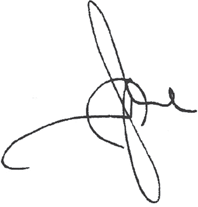 Piotr NarlochCzłonek Zarządu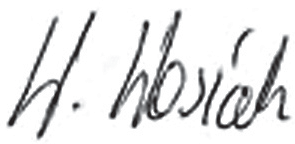 Włodzimierz WasiakU osób leworęcznych uszkodzenie kończyny górnej ocenia się wg pozycji tabeli dla koń- czyny górnej prawej, zaś kończyny prawej jak dla lewej.Załącznik nr 2 do Ogólnych Warunków Ubezpieczenia EDU PLUSwYMoGi tECHniCznE URzĄDzEŃ UMoŻLiwiaJĄCYCH KoMUniKaCJĘ w CELU SKoRzYStania PRzEz UBEzPiECzonEGo z E-KonSULtaCJiW celu skorzystania przez Ubezpieczonego z E-Konsultacji należy dysponować:urządzeniem z dostępem do sieci Internet z systemem operacyjnym Microsoft Windows, iOS lub Android i minimalną prędkością łącza 1 Mbps;zainstalowaną aktualną wersją przeglądarki internetowej Chrome z włączoną obsługą aplikacji niezbędnych do poprawnego połączenia z systemem teleinfor- matycznym;uruchomioną obsługą JavaScript (najnowszy i włączony JavaScript);aktywnym adresem e-mail;telefonem stacjonarnym lub komórkowym.W przypadku korzystania z aplikacji mobilnej, urządzenie powinno posiadać system Android lub iOS, zaktualizowany do najnowszej wersji.W przypadku korzystania z aplikacji na urządzeniach mobilnych wymagane jest posiadanie zainstalowanej aplikacji Telemedi.co, dostępnej w serwisie Google Play (www. play.google.com) lub Appstore (www.appstore.com).Rekomendowana minimalna rozdzielczość ekranu, w przypadku korzystania z aplikacji za pomocą przeglądarki to 1024x768 pikseli.Jeśli czynności dystrybucyjne w związku z proponowanym zawarciem umowy ubezpieczenia wykonuje pracownik InterRisk, pracownik otrzymuje z tego tytułu wynagrodzenie zasadnicze lub zasadnicze oraz zmienne uwzględnione w kwocie składki ubezpieczeniowej.W przypadku gdy czynności dystrybucyjne w związku z proponowanym zawarciem umowy ubezpieczenia wykonuje agent ubezpieczeniowy, agent jest zobowiązany poinformować klienta o charakterze otrzymywanego wynagrodzenia, a w przypadku gdy honorarium jest płacone bezpośrednio przez klienta – o jego kwocie.InterRisk Towarzystwo Ubezpieczeń Spółka Akcyjna Vienna Insurance Group, KRS: 0000054136, Sąd Rejonowy dla M. St. Warszawy, XII Wydział Gospodarczy, NIP: 526-00-38-806, Kapitał zakładowy i kapitał wpłacony: 137.640.100 PLN, Centrala, ul. Noakowskiego 22, 00-668 Warszawa, InterRisk Kontakt: 22 575 25 25, interrisk.plZałącznik nr 3 do Ogólnych Warunków Ubezpieczenia EDU PLUStaBELa noRM USzCzERBKU na zDRowiU intERRiSK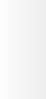 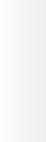 RODZAJ INFORMACJINUMER ZAPISU Z WZORCA UMOWNEGO1. Przesłanki wypłaty odszkodowaniai innych świadczeń lub wartości wykupu ubezpieczenia§2, §3, §4, §6, §7, §8, §9, §10, §11, §12, §13,§17, §18, §19 ust. 10-12, §21, §22, §232. Ograniczenia oraz wyłączenia odpowiedzialności zakładu ubezpieczeń uprawniające do odmowy wypłaty odszkodowania i innych świadczeńlub ich obniżenia§5, §8 pkt 4 lit. d, §8 pkt 6 lit. b, §8 pkt 8 lit. d,§9 pkt 9 lit. a, §9 pkt 10 lit. d, §11, §12 ust. 1 pkt 2 i pkt 3, §13, §14, §20 ust. 4, §23 ust. 5 i ust. 6 OWUIIIChorzy ze znacznie ograniczoną aktywnością, wskutek pojawiania się dolegliwości przy małych wysiłkach, takich jak mycie lub ubieranie się. Dolegliwości w spoczynku nie występują.IVChorzy, u których najmniejszy wysiłek powoduje pojawienie się zmęczenia, duszności, kołatania serca lub bólu dławicowego, a dolegliwości pojawiają się także w spoczynku.Lp.Rodzaj złamania jednej lub więcej kościwysokość świadczenia wyrażona jako wartość procentowa (%) sumy ubezpieczenia określonej w umowie ubezpieczenia dla złamania jednej lub więcej kości w wyniku nieszczęśliwego wypadku1.Złamanie kości czaszki (podstawy, sklepienia, twarzoczaszki), złamanie kości miednicy (z wyjątkiem izolowanych złamań kości łonowej lub kulszowej oraz ogonowej), kości w obrębie stawu biodrowego (panewka stawu, nasady bliż- szej kości udowej, krętarzy, złamania pod- i nad- krętarzowe) oraz kości talerza biodrowego:Złamanie kości czaszki (podstawy, sklepienia, twarzoczaszki), złamanie kości miednicy (z wyjątkiem izolowanych złamań kości łonowej lub kulszowej oraz ogonowej), kości w obrębie stawu biodrowego (panewka stawu, nasady bliż- szej kości udowej, krętarzy, złamania pod- i nad- krętarzowe) oraz kości talerza biodrowego:a)wieloodłamowe otwarte100b)inne złamania otwarte50c)inne wieloodłamowe30d)inne złamania20e)złamanie nosa102.Złamanie kości udowej, piętowej:Złamanie kości udowej, piętowej:a)wieloodłamowe otwarte50b)inne złamania otwarte40c)inne wieloodłamowe30d)inne złamania203.Złamanie kości podudzia, obojczyka, kostki bocznej i przyśrodkowej, kości ramiennej lub przedramienia (w tym nadgarstka):Złamanie kości podudzia, obojczyka, kostki bocznej i przyśrodkowej, kości ramiennej lub przedramienia (w tym nadgarstka):a)wieloodłamowe otwarte50b)inne złamania otwarte40c)inne wieloodłamowe30d)inne złamania204.Złamania dolnej szczęki:Złamania dolnej szczęki:a)wieloodłamowe otwarte50b)inne złamania otwarte40c)inne wieloodłamowe30d)inne złamania205.Złamania łopatki, rzepki, mostka, śródręcza, śródstopia, kości stępu:Złamania łopatki, rzepki, mostka, śródręcza, śródstopia, kości stępu:a)złamania otwarte30b)inne złamania206.Złamania kręgosłupa (trzonów kręgów):Złamania kręgosłupa (trzonów kręgów):a)złamania kompresyjne20b)złamania kręgosłupa20c)inne złamania wyrostków kolczystych i poprzecznych107.Złamania żebra lub żeber, kości ogonowej, kulszowej, łonowej, górnej szczęki:Złamania żebra lub żeber, kości ogonowej, kulszowej, łonowej, górnej szczęki:a)wieloodłamowe otwarte20b)inne złamania108.Złamania zębów stałych (za każdy ząb):5a)łącznie nie więcej niż209.Złamania palca5nie mniej jednak niż 100 PLNLiczba dni pobytu w szpitaluwysokość świadczenia wyrażona jako wartość procentowa (%) sumy ubezpieczenia określonej w umowie ubezpieczeniadla wstrząśnienia mózgu w następstwie nieszczęśliwego wypadkuod 3 do 4 dni20od 5 do 6 dni40od 7 do 8 dni60od 9 do 10 dni80powyżej 10 dni100Lp.Rodzaj uszkodzenia ciaławysokość świadczenia wyrażona jako wartość procentowa (%) sumy ubezpieczenia określonej w umowie ubezpieczenia dla opcji ochrona Plus1.utrata kończyny górnej na poziomie barku lub ramienia802.utrata kończyny górnej na poziomie łokcia lub przedramienia603.utrata dłoni504.całkowita utrata palców ręki II, III, IV, V8 – za każdy palec5.całkowita utrata kciuka226.utrata kończyny dolnej na poziomie stawu biodrowego lub kości udowej757.całkowita utrata kończyny dolnej na poziomie sta- wu kolanowego, podudzia lub stawu skokowego608.całkowita utrata stopy409.całkowita utrata palców stopy II-V3 – za każdy palec10.całkowita utrata palucha1511.całkowita utrata wzroku w jednym oku5012.całkowita utrata słuchu w jednym uchu3013.całkowita utrata słuchu w obu uszach5014.całkowita utrata mowy10015.całkowita utrata małżowiny usznej1516.całkowita utrata nosa2017.całkowita utrata zębów stałych2 – za każdy ząb,20 – maksymalnie za utratę kilku zębów18.usunięcie śledziony2019.usunięcie jednej nerki3520.usunięcie obu nerek7521.usunięcie macicy4022.usunięcie jajnika lub jądra2023.niedowład co najmniej dwóch kończyn poniżej 3 stopnia w skali Lovette’a10024.śpiączka trwająca dłużej niż 30 dni100Lp.Rodzaj złamania jednej lub więcej kości, zwichnięcia lub skręcenia stawuwysokość świadczenia wyra- żona jako wartość procentowa (%) sumy ubezpieczenia okre- ślonej w umowie ubezpieczenia dla opcji ochrona Plus1.Złamania kości sklepienia i podstawy czaszki52.Złamania kości twarzoczaszki43.Złamania łopatki, obojczyka, mostka4,5 – za każdą kość4.Złamania żebra, żeber2 – za każde żebro10 – maksymalnie w przypadku złamania wielu żeber5.Zwichnięcie stawu barkowego, ramiennego56.Złamania kości ramienia57.Złamania kości przedramienia (każda kość)38.Zwichnięcie w obrębie stawu łokciowego39.Złamania w obrębie śródręcza, nadgarstka310.Złamania kości palców ręki II-V2 – za każdy palec11.Zwichnięcia stawów palców ręki II-V1 – za każdy palec12.Złamania kciuka313.Zwichnięcie kciuka314.Niestabilne złamania miednicy1015.Stabilne złamania miednicy4,516.Zwichnięcie stawu biodrowego1017.Złamania kości udowej618.Złamania kości podudzia (każda kość)419.Złamania rzepki420.Zwichnięcie, skręcenie stawu kolanowego wymagające przeprowadzenia operacji421.Złamania w obrębie śródstopia, kości stępu322.Złamania palucha2,523.Złamania kości palców stopy II-V2 – za każdy palec24.Złamanie kości piętowej, kostki bocznej, przyśrodkowej325.Zwichnięcie, skręcenie stawu skokowego wymagające przeprowadzenia operacji426.Złamania w obrębie kręgosłupa – dotyczy trzonów, łuków kręgów (z wyłączeniem kości ogonowej)11 – za każdy krąg27.Złamania w obrębie kręgosłupa – dotyczy wyrostków poprzecznych, kolczystych kręgów2,5 – za każdy krąg28.Złamania kości ogonowej3,529.Złamanie zęba stałego0,5 – za każdy ząb5 – maksymalnie w przypadku złamania wielu zębów stałych30.Skręcenie stawu skokowego niewymaga- jące przeprowadzenia operacji1Lp.zdarzeniazakresLimit świadczeńiPomoc informatycznaPomoc informatycznaPomoc informatyczna1.zwiększenie bezpieczeństwa na portalachspołecznościowychPomoc w zakresie:ustawienia hasła zgodnie z polityką bezpieczeństwa danego portalu;zabezpieczenia konta za pomocą weryfikacji dwuetapowej;przeanalizowania lokalizacji logowania do konta przez inne osoby (nieautoryzowany dostęp);ustawienia prywatności (profile publiczne, prywatne);usunięcia niepożądanych aplikacji, gier, witryn i reklam;procesowania ewentualnych płatności w sieci;skonfigurowania powiadomień o nierozpoznanych logowaniach do kont;szyfrowania wiadomości z powia- domieniami;zdalnej pomocy specjalisty IT, po- legającej na podjęciu próby usunięcia lub zatrzymania dostępu do negatyw- nych lub bezprawnie udostępnionych informacji o Ubezpieczonym na urządzeniu Ubezpieczonego.4 zdarzenia w okresieubezpieczenia2.włamanie na konto na portalu społecznościowymPrzekazanie informacji:jak postępować po kradzieży danych;jak zabezpieczyć pozostałe konta oraz dostępy, m.in. do bankowości internetowej;kogo zawiadomić o włamaniu;o potrzebnych dokumentach, aby odzyskać profil;jak unikać podobnych sytuacji w przyszłości.4 zdarzenia w okresieubezpieczeniaiiPomoc psychologiczna i pomoc prawnaPomoc psychologiczna i pomoc prawnaPomoc psychologiczna i pomoc prawna1.znieważenielub zniesławienie w sieciPomoc psychologiczna - konsultacje psychologicznePomoc prawna:porady prawne, w procesie:interwencyjnym;zgłoszenia przypadku do organów ścigania;zawezwania do zaprzestania działań;zawezwania do usunięcia wpisu lub komentarza;żądania blokady konta ma- ilowego lub społecznościowego;wezwania do naprawienia szkody;przekazanie wzoru pisma, przy:sporządzeniu reklamacji, uzupełnieniu formularzy, powiadomień i zgłoszeń wy- maganych do powiadomienia o zaistnieniu zdarzenia w sieci;opracowaniu dokumentów do organów ścigania o możliwo- ści popełnienia przestępstwa;konkretyzacji roszczeń z tytułu zadośćuczynienia w sto- sunku do sprawcy zachowania.2 zdarzenia w okresie ubezpiecze- nia, w tym w ramach jednego zdarzenia:2 konsul- tacje psycho- logiczne po 30 min;nielimito- wane usługi z zakresu po-mocy prawnej2.cyberbulling, cyber- mobbing (gnębienie w wirtualnej przestrzeni)Pomoc psychologiczna - konsultacje psychologicznePomoc prawna:porady prawne, w procesie:interwencyjnym;zgłoszenia przypadku do organów ścigania;zawezwania do zaprzestania działań;zawezwania do usunięcia wpisu lub komentarza;żądania blokady konta ma- ilowego lub społecznościowego;wezwania do naprawienia szkody;przekazanie wzoru pisma, przy:sporządzeniu reklamacji, uzupełnieniu formularzy, powiadomień i zgłoszeń wy- maganych do powiadomienia o zaistnieniu zdarzenia w sieci;opracowaniu dokumentów do organów ścigania o możliwo- ści popełnienia przestępstwa;konkretyzacji roszczeń z tytułu zadośćuczynienia w sto- sunku do sprawcy zachowania.2 zdarzenia w okresie ubezpiecze- nia, w tym w ramach jednego zdarzenia:2 konsul- tacje psycho- logiczne po 30 min;nielimito- wane usługi z zakresu po-mocy prawnej3.agresywne, obraźli- we działania w sieci (np. komentarze lub opinie na temat Ubezpieczonego)Pomoc psychologiczna - konsultacje psychologicznePomoc prawna:porady prawne, w procesie:interwencyjnym;zgłoszenia przypadku do organów ścigania;zawezwania do zaprzestania działań;zawezwania do usunięcia wpisu lub komentarza;żądania blokady konta ma- ilowego lub społecznościowego;wezwania do naprawienia szkody;przekazanie wzoru pisma, przy:sporządzeniu reklamacji, uzupełnieniu formularzy, powiadomień i zgłoszeń wy- maganych do powiadomienia o zaistnieniu zdarzenia w sieci;opracowaniu dokumentów do organów ścigania o możliwo- ści popełnienia przestępstwa;konkretyzacji roszczeń z tytułu zadośćuczynienia w sto- sunku do sprawcy zachowania.2 zdarzenia w okresie ubezpiecze- nia, w tym w ramach jednego zdarzenia:2 konsul- tacje psycho- logiczne po 30 min;nielimito- wane usługi z zakresu po-mocy prawnej4.rozpowszechnianie nieprawdziwych lub niepożądanych prywatnych informacji w sieci lub rozpowszech- nianie w sieci zdjęć UbezpieczonegoPomoc psychologiczna - konsultacje psychologicznePomoc prawna:porady prawne, w procesie:interwencyjnym;zgłoszenia przypadku do organów ścigania;zawezwania do zaprzestania działań;zawezwania do usunięcia wpisu lub komentarza;żądania blokady konta ma- ilowego lub społecznościowego;wezwania do naprawienia szkody;przekazanie wzoru pisma, przy:sporządzeniu reklamacji, uzupełnieniu formularzy, powiadomień i zgłoszeń wy- maganych do powiadomienia o zaistnieniu zdarzenia w sieci;opracowaniu dokumentów do organów ścigania o możliwo- ści popełnienia przestępstwa;konkretyzacji roszczeń z tytułu zadośćuczynienia w sto- sunku do sprawcy zachowania.2 zdarzenia w okresie ubezpiecze- nia, w tym w ramach jednego zdarzenia:2 konsul- tacje psycho- logiczne po 30 min;nielimito- wane usługi z zakresu po-mocy prawnej5.deepfake (czyli techniki obróbki obrazu, w której istnieje możliwość dopasowania twarzy do innego ciała)Pomoc psychologiczna - konsultacje psychologicznePomoc prawna:porady prawne, w procesie:interwencyjnym;zgłoszenia przypadku do organów ścigania;zawezwania do zaprzestania działań;zawezwania do usunięcia wpisu lub komentarza;żądania blokady konta ma- ilowego lub społecznościowego;wezwania do naprawienia szkody;przekazanie wzoru pisma, przy:sporządzeniu reklamacji, uzupełnieniu formularzy, powiadomień i zgłoszeń wy- maganych do powiadomienia o zaistnieniu zdarzenia w sieci;opracowaniu dokumentów do organów ścigania o możliwo- ści popełnienia przestępstwa;konkretyzacji roszczeń z tytułu zadośćuczynienia w sto- sunku do sprawcy zachowania.2 zdarzenia w okresie ubezpiecze- nia, w tym w ramach jednego zdarzenia:2 konsul- tacje psycho- logiczne po 30 min;nielimito- wane usługi z zakresu po-mocy prawnej6.szantażPomoc psychologiczna - konsultacje psychologicznePomoc prawna:porady prawne, w procesie:interwencyjnym;zgłoszenia przypadku do organów ścigania;zawezwania do zaprzestania działań;zawezwania do usunięcia wpisu lub komentarza;żądania blokady konta ma- ilowego lub społecznościowego;wezwania do naprawienia szkody;przekazanie wzoru pisma, przy:sporządzeniu reklamacji, uzupełnieniu formularzy, powiadomień i zgłoszeń wy- maganych do powiadomienia o zaistnieniu zdarzenia w sieci;opracowaniu dokumentów do organów ścigania o możliwo- ści popełnienia przestępstwa;konkretyzacji roszczeń z tytułu zadośćuczynienia w sto- sunku do sprawcy zachowania.2 zdarzenia w okresie ubezpiecze- nia, w tym w ramach jednego zdarzenia:2 konsul- tacje psycho- logiczne po 30 min;nielimito- wane usługi z zakresu po-mocy prawnej7.inne działania przemocowew sieci w stosunku do UbezpieczonegoPomoc psychologiczna - konsultacje psychologicznePomoc prawna:porady prawne, w procesie:interwencyjnym;zgłoszenia przypadku do organów ścigania;zawezwania do zaprzestania działań;zawezwania do usunięcia wpisu lub komentarza;żądania blokady konta ma- ilowego lub społecznościowego;wezwania do naprawienia szkody;przekazanie wzoru pisma, przy:sporządzeniu reklamacji, uzupełnieniu formularzy, powiadomień i zgłoszeń wy- maganych do powiadomienia o zaistnieniu zdarzenia w sieci;opracowaniu dokumentów do organów ścigania o możliwo- ści popełnienia przestępstwa;konkretyzacji roszczeń z tytułu zadośćuczynienia w sto- sunku do sprawcy zachowania.2 zdarzenia w okresie ubezpiecze- nia, w tym w ramach jednego zdarzenia:2 konsul- tacje psycho- logiczne po 30 min;nielimito- wane usługi z zakresu po-mocy prawnejStopień oparzeniawysokość świadczenia wyrażona jako wartość procentowa (%) sumy ubezpieczenia określonejw umowie ubezpieczenia dla opcji Dodatkowej D2II stopień10III stopień30IV stopień50przeszczep wątroby100przeszczep nerki100przeszczep innych narządów65Rodzaj operacjiwysokość świadczenia wyrażona jako wartość procentowa (%) sumy ubezpieczenia określonej w umowie ubezpieczenia dla opcji Dodatkowej D9operacje przewodu pokarmowego i narządów jamy brzusznej:operacje przewodu pokarmowego i narządów jamy brzusznej:operacje przełyku:operacje przełyku:częściowa resekcja przełyku80całkowita resekcja przełyku100zespolenie omijające przełyk80operacja naprawcza przełyku/wszczepienie endoprotezy przełyku80operacje żołądka:operacje żołądka:częściowa resekcja żołądka/wycięcie zmiany żołądka80całkowita resekcja żołądka100operacje jelit40operacja wyrostka robaczkowego ze wskazań nagłych10operacje wątroby:operacje wątroby:częściowa resekcja wątroby/wycięcie zmiany wątroby80całkowita resekcja wątroby90operacje trzustki:operacje trzustki:wycięcie zmiany trzustki90całkowita resekcja trzustki/wycięcie głowy trzustki100całkowita resekcja śledziony40amputacje:amputacje:amputacja kciuka10amputacja dłoni35amputacja na poziomie przedramienia40amputacja na poziomie ramienia50amputacja stopy40amputacja na poziomie uda, podudzia65całkowita amputacja kończyny z wyłuszczeniem w stawie biodrowym100amputacja prosta sutka40amputacja całkowita sutka/ów z doszczętnym usunięciem węzłów pachowych80operacje układu oddechowego:operacje układu oddechowego:operacje nosa:operacje nosa:operacja zatok20operacja przegrody nosowej i małżowin nosa20wycięcie krtani90operacje tchawicy:operacje tchawicy:plastyka ujścia pęcherza40wycięcie cewki moczowej70operacje naczyń tętniczych i żylnych:operacje naczyń tętniczych i żylnych:operacje dużych naczyń tętniczych (aorty, tętnicy płucnej, szyjnej, podobojczykowej, nerkowej, biodrowej, udowej)100operacja tętniaka tętnic mózgu100zespolenie żyły wrotnej lub gałęzi żyły wrotnej90operacje serca:operacje serca:plastyka przedsionka serca90pomostowanie tętnic wieńcowych80otwarta operacja układu bodżcoprzewodzącego serca100wszczepienie rozrusznika/stymulatora40operacje osierdzia403.ZŁAMANIA KOŚCI ŚRÓDSTOPIA (za każdą kość)14.USZKODZENIA ŚCIĘGNA ACHILLESA15.CAŁKOWITA UTRATA STOPY506.UTRATA STOPY NA POZIOMIE STAWU CHOPARTA407.UTRATA STOPY W STAWIE LISFRANCA308.UTRATA STOPY W OBRĘBIE KOŚCI ŚRÓDSTOPIA20E. PaLCE StoPYE. PaLCE StoPYE. PaLCE StoPY1.ZŁAMANIE PALCA12.UTRATA PALICZKA PAZNOKCIOWEGO PALUCHA13.UTRATA PALUCHA84.UTRATA PALCÓW II, III, IV i V - za każdy1XiV. niEDowŁaDY i PoRaŻEniaXiV. niEDowŁaDY i PoRaŻEniaProcent uszczerbku na zdrowiu1.PORAŻENIE LUB NIEDOWŁAD KOŃCZYNY GÓRNEJ PRAWEJ402.PORAŻENIE LUB NIEDOWŁAD KOŃCZYNY GÓRNEJ LEWEJ303.PORAŻENIE LUB NIEDOWŁAD KOŃCZYNY DOLNEJ254.PORAŻENIE LUB NIEDOWŁAD POŁOWICZY PRAWOSTRONNY705.PORAŻENIE LUB NIEDOWŁAD POŁOWICZY LEWOSTRONNY606.PORAŻENIE CAŁKOWITE KOŃCZYN GÓRNYCH I DOLNYCH (CZTEROKOŃCZYNOWE)1007.PORAŻENIE NERWU TWARZOWEGO5i. USzKoDzEnia GŁowYi. USzKoDzEnia GŁowYProcent uszczerbku na zdrowiu1.	USzKoDzEnia PowŁoK CzaSzKi (BEz USzKoDzEŃ KoStnYCH):1.	USzKoDzEnia PowŁoK CzaSzKi (BEz USzKoDzEŃ KoStnYCH):1.	USzKoDzEnia PowŁoK CzaSzKi (BEz USzKoDzEŃ KoStnYCH):A. USZKODZENIA POWŁOK CZASZKI W ZALEŻNOŚCI OD ROZMIARU, RUCHOMOŚCI I TKLIWOŚCI BLIZN:A. USZKODZENIA POWŁOK CZASZKI W ZALEŻNOŚCI OD ROZMIARU, RUCHOMOŚCI I TKLIWOŚCI BLIZN:A. USZKODZENIA POWŁOK CZASZKI W ZALEŻNOŚCI OD ROZMIARU, RUCHOMOŚCI I TKLIWOŚCI BLIZN:1.<5 cm średnicy/długości blizny, bez dolegliwości bólowych12.<5 cm średnicy/długości blizny, towarzyszące dolegliwości bólowe23.>5 cm średnicy/długości blizny, bez dolegliwości bólowych34.>5 cm średnicy/długości blizny, towarzyszące dolegliwości bólowe4B. OSKALPOWANIE (DLA KOBIET X 2):B. OSKALPOWANIE (DLA KOBIET X 2):B. OSKALPOWANIE (DLA KOBIET X 2):1.<5 cm średnicy52.5 – 10 cm średnicy83.>10 cm średnicy122.		USzKoDzEniE KoŚCi SKLEPiEnia i PoDStawY CzaSzKi (wGŁĘBiEnia, SzCzELinY, FRaGMEntaCJa) w zaLEŻnoŚCi oD RozLEGŁoŚCi USzKoDzEŃ:2.		USzKoDzEniE KoŚCi SKLEPiEnia i PoDStawY CzaSzKi (wGŁĘBiEnia, SzCzELinY, FRaGMEntaCJa) w zaLEŻnoŚCi oD RozLEGŁoŚCi USzKoDzEŃ:2.		USzKoDzEniE KoŚCi SKLEPiEnia i PoDStawY CzaSzKi (wGŁĘBiEnia, SzCzELinY, FRaGMEntaCJa) w zaLEŻnoŚCi oD RozLEGŁoŚCi USzKoDzEŃ:1.<2,5 cm średnicy/długości1 – 52.2,5 – 5 cm średnicy/długości6 – 73.>5 cm średnicy/długości8 – 93.	UBYtEK w KoŚCiaCH CzaSzKi:3.	UBYtEK w KoŚCiaCH CzaSzKi:3.	UBYtEK w KoŚCiaCH CzaSzKi:A.A.A.1.<2,5 cm średnicy/długości1 – 52.2,5 – 5 cm średnicy/długości6 – 83.5 – 8 cm średnicy/długości9 – 154.>8 cm średnicy/długości16 – 20UwaGa: JEŻELI PRZY USZKODZENIACH I UBYTKACH KOŚCI CZASZKI (POZ. 2 I 3) WYSTĘPUJĄ JEDNOCZEŚNIE USZKODZENIA POWŁOK CZASZKI (POZ. 1) NALEŻY OSOBNO OCENIAĆ STOPIEŃ USZCZERBKU ZA USZKODZENIA LUB UBYTKI KOŚCI WG. POZ. 2 LUB 3 I OSOBNO ZA USZKODZENIA POWŁOK CZASZKI WG POZ. 1.UwaGa: JEŻELI PRZY USZKODZENIACH I UBYTKACH KOŚCI CZASZKI (POZ. 2 I 3) WYSTĘPUJĄ JEDNOCZEŚNIE USZKODZENIA POWŁOK CZASZKI (POZ. 1) NALEŻY OSOBNO OCENIAĆ STOPIEŃ USZCZERBKU ZA USZKODZENIA LUB UBYTKI KOŚCI WG. POZ. 2 LUB 3 I OSOBNO ZA USZKODZENIA POWŁOK CZASZKI WG POZ. 1.UwaGa: JEŻELI PRZY USZKODZENIACH I UBYTKACH KOŚCI CZASZKI (POZ. 2 I 3) WYSTĘPUJĄ JEDNOCZEŚNIE USZKODZENIA POWŁOK CZASZKI (POZ. 1) NALEŻY OSOBNO OCENIAĆ STOPIEŃ USZCZERBKU ZA USZKODZENIA LUB UBYTKI KOŚCI WG. POZ. 2 LUB 3 I OSOBNO ZA USZKODZENIA POWŁOK CZASZKI WG POZ. 1.4.		PowiKŁania towaRzYSzĄCE USzKoDzEnioM w Poz. 1, 2 i 3 oCEnia SiĘ DoDatKowo w zaLEŻnoŚCi oD RoDzaJU. (naLEŻY Do PozYCJiPoDStawowEJ DoDaĆ USzCzERBKi wYniKaJĄCE z PowiKŁaŃ – MaX. 25):4.		PowiKŁania towaRzYSzĄCE USzKoDzEnioM w Poz. 1, 2 i 3 oCEnia SiĘ DoDatKowo w zaLEŻnoŚCi oD RoDzaJU. (naLEŻY Do PozYCJiPoDStawowEJ DoDaĆ USzCzERBKi wYniKaJĄCE z PowiKŁaŃ – MaX. 25):4.		PowiKŁania towaRzYSzĄCE USzKoDzEnioM w Poz. 1, 2 i 3 oCEnia SiĘ DoDatKowo w zaLEŻnoŚCi oD RoDzaJU. (naLEŻY Do PozYCJiPoDStawowEJ DoDaĆ USzCzERBKi wYniKaJĄCE z PowiKŁaŃ – MaX. 25):A.A.A.1.nawracający wyciek płynu mózgowo-rdzeniowego+52.przewlekłe zapalenia kości+53.ropowica podczepcowa leczona operacyjnie+54.zakrzepica powłok+55.przepuklina mózgowa+55.	PoRaŻEnia i niEDowŁaDY PoŁowiCzE:5.	PoRaŻEnia i niEDowŁaDY PoŁowiCzE:5.	PoRaŻEnia i niEDowŁaDY PoŁowiCzE:A.A.A.1.porażenie połowicze, porażenie kończyn dolnych uniemożliwiające samodzielne stanie i chodzenie 0–1° wg skali Lovette’a100%2.głęboki niedowład połowiczy lub obu kończyn dolnych znacznie utrudniający sprawność kończyn 2° lub 2/3° wg skali Lovette’a60%3.średniego stopnia niedowład połowiczy lub niedowład obu kończyn dolnych 3° lub 3/4° wg skali Lovette’a40%4.nieznacznego stopnia (niewielki, dyskretny) niedowład połowiczy lub obu kończyn dolnych 4° lub 4/5° wg skali Lovette’a10%5.porażenie kończyny górnej 0–1° wg skali Lovette’a z niedowładem kończyny dolnej 3–4° wg skali Lovette’aporażenie kończyny górnej 0–1° wg skali Lovette’a z niedowładem kończyny dolnej 3–4° wg skali Lovette’a5.prawej70%5.lewej60%O. NERWU PISZCZELOWEGO:O. NERWU PISZCZELOWEGO:O. NERWU PISZCZELOWEGO:O. NERWU PISZCZELOWEGO:1.brak zgięcia podeszwowego stopy i palców+2+22.upośledzenie zgięcia podeszwowego stopy i palców+8+83.zaburzenia czucia+5+54.zmiany troficzne bardzo nasilone+10+105.zmiany troficzne miernie nasilone+5+5P. NERWU STRZAŁKOWEGO:P. NERWU STRZAŁKOWEGO:P. NERWU STRZAŁKOWEGO:P. NERWU STRZAŁKOWEGO:1.osłabienie zgięcia podeszwowego stopy+4+42.brak możliwości nawracania stopy+4+43.osłabienie zginania i prostowania palców+3+34.zaburzenia czucia+10+10R. SPLOTU LĘDŹWIOWO-KRZYŻOWEGO:R. SPLOTU LĘDŹWIOWO-KRZYŻOWEGO:R. SPLOTU LĘDŹWIOWO-KRZYŻOWEGO:R. SPLOTU LĘDŹWIOWO-KRZYŻOWEGO:1.osłabienie obrotu na zewnątrz w stawie biodrowym+10+102.upośledzenie zginania i prostowania w stawie biodrowym+10+103.upośledzenie przywodzenia uda+10+104.zniesienia ruchów stawu kolanowego+10+105.zniesienie ruchów stopy+10+106.zaburzenia czucia+10+107.zmiany troficzne+10+10S.S.S.S.1.pozostałych nerwów odcinka lędżwiowo- krzyżowego+8+8UwaGi: WG POZ. 182 OCENIA SIĘ TYLKO IZOLOWANE USZKODZENIA NERWÓW OBWODOWYCH. WSPÓŁISTNIEJĄCE USZKODZENIA KOSTNE, MIĘŚNIOWE I NERWOWE OCENIA SIĘ WG POZYCJI DOTYCZĄCYCH USZKODZEŃ ODPOWIEDNICH ODCINKÓW KOŃCZYN GÓRNYCH I DOLNYCH.USZKODZENIA NERWÓW OBWODOWYCH POWINNY BYĆ UDOKUMENTOWANE BADANIEM NEUROFIZJOLIGICZNYM (EMG I NEUROPRZEWODNICTWO). USZKODZENIA CAŁKOWITE MUSZĄ ZOSTAĆ UDOKUMENTOWANE BADANIEM NEUROFIZJOLIGICZNYM (EMG I NEUROPRZEWODNICTWO).W OCENIE NASTĘPSTW USZKODZEŃ NERWÓW OBWODOWYCH NASTĘPSTWA NIE MOGĄ PRZEKRACZAĆ USZCZERBKÓW PRZEWIDZIANYCH DLA AMPUTACJI NA POZIOMIE ODPOWIADAJĄCYM ZAKRESOWI UNERWIENIA.UwaGi: WG POZ. 182 OCENIA SIĘ TYLKO IZOLOWANE USZKODZENIA NERWÓW OBWODOWYCH. WSPÓŁISTNIEJĄCE USZKODZENIA KOSTNE, MIĘŚNIOWE I NERWOWE OCENIA SIĘ WG POZYCJI DOTYCZĄCYCH USZKODZEŃ ODPOWIEDNICH ODCINKÓW KOŃCZYN GÓRNYCH I DOLNYCH.USZKODZENIA NERWÓW OBWODOWYCH POWINNY BYĆ UDOKUMENTOWANE BADANIEM NEUROFIZJOLIGICZNYM (EMG I NEUROPRZEWODNICTWO). USZKODZENIA CAŁKOWITE MUSZĄ ZOSTAĆ UDOKUMENTOWANE BADANIEM NEUROFIZJOLIGICZNYM (EMG I NEUROPRZEWODNICTWO).W OCENIE NASTĘPSTW USZKODZEŃ NERWÓW OBWODOWYCH NASTĘPSTWA NIE MOGĄ PRZEKRACZAĆ USZCZERBKÓW PRZEWIDZIANYCH DLA AMPUTACJI NA POZIOMIE ODPOWIADAJĄCYM ZAKRESOWI UNERWIENIA.UwaGi: WG POZ. 182 OCENIA SIĘ TYLKO IZOLOWANE USZKODZENIA NERWÓW OBWODOWYCH. WSPÓŁISTNIEJĄCE USZKODZENIA KOSTNE, MIĘŚNIOWE I NERWOWE OCENIA SIĘ WG POZYCJI DOTYCZĄCYCH USZKODZEŃ ODPOWIEDNICH ODCINKÓW KOŃCZYN GÓRNYCH I DOLNYCH.USZKODZENIA NERWÓW OBWODOWYCH POWINNY BYĆ UDOKUMENTOWANE BADANIEM NEUROFIZJOLIGICZNYM (EMG I NEUROPRZEWODNICTWO). USZKODZENIA CAŁKOWITE MUSZĄ ZOSTAĆ UDOKUMENTOWANE BADANIEM NEUROFIZJOLIGICZNYM (EMG I NEUROPRZEWODNICTWO).W OCENIE NASTĘPSTW USZKODZEŃ NERWÓW OBWODOWYCH NASTĘPSTWA NIE MOGĄ PRZEKRACZAĆ USZCZERBKÓW PRZEWIDZIANYCH DLA AMPUTACJI NA POZIOMIE ODPOWIADAJĄCYM ZAKRESOWI UNERWIENIA.UwaGi: WG POZ. 182 OCENIA SIĘ TYLKO IZOLOWANE USZKODZENIA NERWÓW OBWODOWYCH. WSPÓŁISTNIEJĄCE USZKODZENIA KOSTNE, MIĘŚNIOWE I NERWOWE OCENIA SIĘ WG POZYCJI DOTYCZĄCYCH USZKODZEŃ ODPOWIEDNICH ODCINKÓW KOŃCZYN GÓRNYCH I DOLNYCH.USZKODZENIA NERWÓW OBWODOWYCH POWINNY BYĆ UDOKUMENTOWANE BADANIEM NEUROFIZJOLIGICZNYM (EMG I NEUROPRZEWODNICTWO). USZKODZENIA CAŁKOWITE MUSZĄ ZOSTAĆ UDOKUMENTOWANE BADANIEM NEUROFIZJOLIGICZNYM (EMG I NEUROPRZEWODNICTWO).W OCENIE NASTĘPSTW USZKODZEŃ NERWÓW OBWODOWYCH NASTĘPSTWA NIE MOGĄ PRZEKRACZAĆ USZCZERBKÓW PRZEWIDZIANYCH DLA AMPUTACJI NA POZIOMIE ODPOWIADAJĄCYM ZAKRESOWI UNERWIENIA.183.	KaUzaLGiE PotwiERDzonE oBSERwaCJĄ SzPitaLnĄ:183.	KaUzaLGiE PotwiERDzonE oBSERwaCJĄ SzPitaLnĄ:183.	KaUzaLGiE PotwiERDzonE oBSERwaCJĄ SzPitaLnĄ:183.	KaUzaLGiE PotwiERDzonE oBSERwaCJĄ SzPitaLnĄ:A.A.A.A.1.w obrębie kończyny górnej50302.w obrębie kończyny dolnej4040